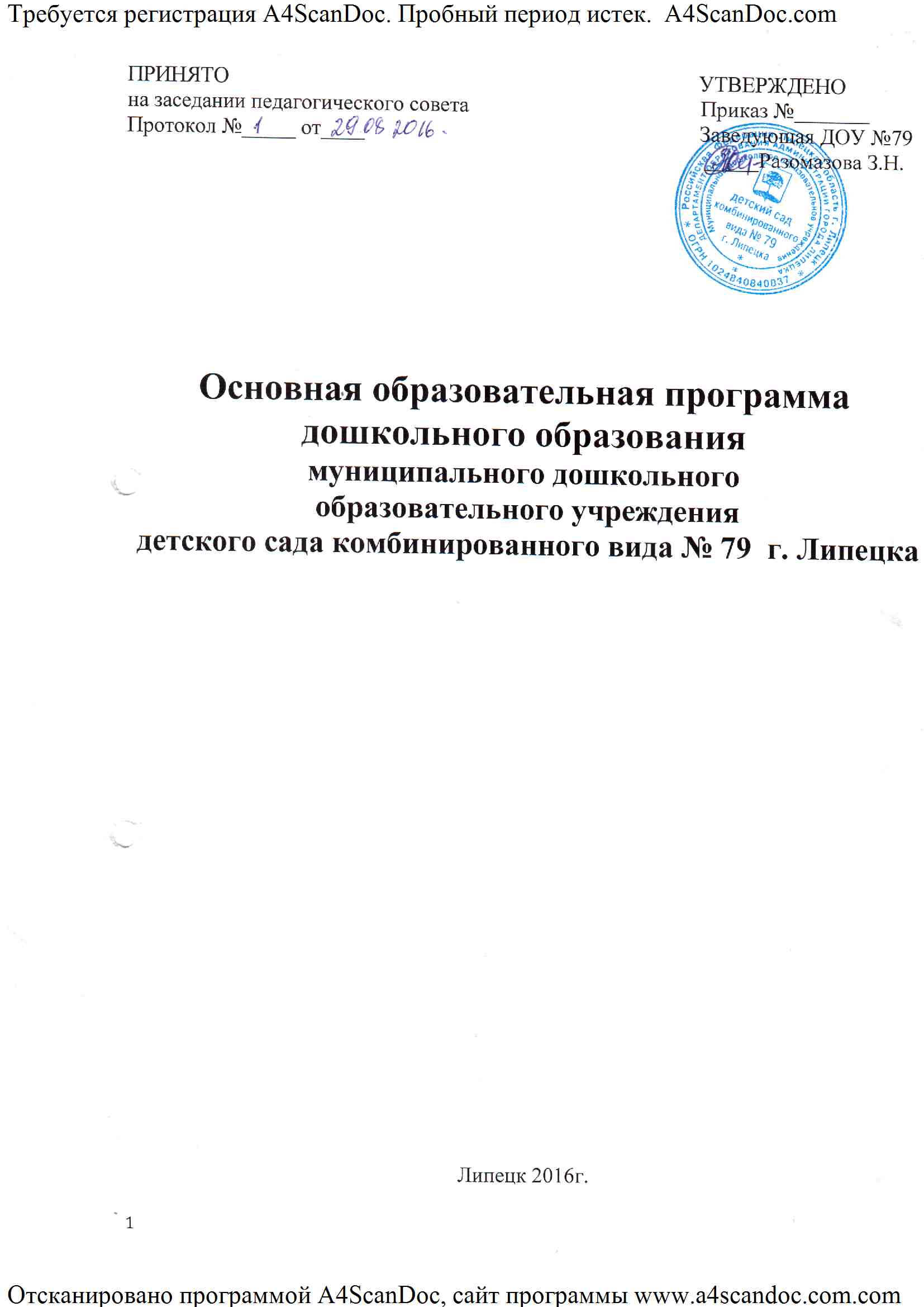 Содержание Целевой раздел1. Пояснительная запискаОсновная  общеобразовательная программа муниципального дошкольного образовательного учреждения детского сада комбинированного вида № 79  г. Липецка обеспечивает разностороннее развитие детей в возрасте от 2 до 8 лет с учётом их возрастных, индивидуальных психологических и физиологических особенностей. Программа обеспечивает достижение воспитанниками готовности к школе.1.1. Нормативная база.          Основная образовательная программа муниципального дошкольного образовательного учреждения детского сада комбинированного вида №79 города Липецка (далее Программа) разработана в соответствии с:- Федеральным законом от 29.12.2012 № 273-ФЗ «Об образовании в Российской Федерации»;- Приказом Минобрнауки России от 17.10.2013 № 1155 «Об утверждении федерального государственного образовательного стандарта дошкольного образования»;- Постановлением Главного государственного санитарного врача Российской Федерации от 15.05.2013 № 26 «Об утверждении СанПиН 2.4.1.3049-13 «Санитарно-эпидемиологические требования к устройству, содержанию и организации режима работы дошкольных образовательных организаций»»;- Приказом Минобрнауки России от 30.08.2013 № 1014 «Об утверждении порядка организации и осуществления образовательной деятельности по основным общеобразовательным программам – образовательным программам дошкольного образования».1.2 Цели и задачи реализации программы дошкольного образования            Программа направлена на достижение следующих целей:повышение социального статуса дошкольного образования;обеспечение государством равенства возможностей для каждого ребенка в получении качественного дошкольного образования;обеспечение государственных гарантий уровня и качества дошкольного     образования; сохранение единства образовательного пространства относительно уровня дошкольного образования;достижение детьми дошкольного возраста уровня развития необходимого и достаточного для успешного освоения ими образовательной программы начального общего образования, на основе индивидуального подхода и специфичных для детей дошкольного возраста видов деятельности.     Программа направлена на решение следующих задач:1) охраны и укрепления физического и психического здоровья детей, в том числе их эмоционального благополучия;2) обеспечения равных возможностей для полноценного развития каждого ребенка в период дошкольного детства независимо от места жительства, пола, нации, языка, социального статуса, психофизиологических и других особенностей (в том числе ограниченных возможностей здоровья);3) обеспечения преемственности целей, задач и содержания образования, реализуемых в рамках образовательных программ различных уровней (далее - преемственность основных образовательных программ дошкольного и начального общего образования);4) создания благоприятных условий развития детей в соответствии с их возрастными и индивидуальными особенностями и склонностями, развития способностей и творческого потенциала каждого ребенка как субъекта отношений с самим собой, другими детьми, взрослыми и миром;5) объединения обучения и воспитания в целостный образовательный процесс на основе духовно-нравственных и социокультурных ценностей и принятых в обществе правил и норм поведения в интересах человека, семьи, общества;6) формирования общей культуры личности детей, в том числе ценностей здорового образа жизни, развития их социальных, нравственных, эстетических, интеллектуальных, физических качеств, инициативности, самостоятельности и ответственности ребенка, формирования предпосылок учебной деятельности;7) обеспечения вариативности и разнообразия содержания Программ и организационных форм дошкольного образования, возможности формирования Программ различной направленности с учетом образовательных потребностей, способностей и состояния здоровья детей;8) формирования социокультурной среды, соответствующей возрастным, индивидуальным, психологическим и физиологическим особенностям детей;9) обеспечения психолого-педагогической поддержки семьи и повышения компетентности родителей (законных представителей) в вопросах развития и образования, охраны и укрепления здоровья детей. Программа реализуется на государственном языке Российской Федерации. 1.3 Принципы и подходы реализации образовательной Программы.Программа разработана на основе обеспечение равных стартовых возможностей для успешного обучения выпускников ДОУ в школе, Стандарта. Основные принципы формирования Программы:принцип развивающего образования, целью которого является развитие ребёнка;принцип научной обоснованности и практической применимости (соответствует основным положениям возрастной психологии и дошкольной педагогики);принцип полноты необходимости и достаточности (поставленные цели и задачи решаются только на необходимом и достаточном материале, максимально приближаясь к разумному минимуму);принцип единства воспитательных, развивающих и обучающих целей и задач процесса образования детей дошкольного возраста, в процессе реализации которых формируются такие знания, умения и навыки, которые имеют непосредственное отношение к развитию детей дошкольного возраста;принцип интеграции образовательных областей в соответствии с возрастными возможностями и особенностями воспитанников, спецификой и возможностями образовательных областей; принцип календарно-тематического построения образовательного процесса; принцип развития ребенка с учетом возрастных закономерностей  его психического развития  на каждом возрастном этапе; принцип реализации качественного, возрастного, культурно-исторического, личностного и деятельностного подходов.Содержание общеобразовательной программы ДОУ № 79 построено с учётом основных принципов дошкольного образования:полноценное проживание ребенком всех этапов детства (младенческого, раннего и дошкольного возраста), обогащение (амплификация) детского развития;построение образовательной деятельности на основе индивидуальных особенностей каждого ребенка, при котором сам ребенок становится активным в выборе содержания своего образования, становится субъектом образования. содействие и сотрудничество детей и взрослых, признание ребенка полноценным участником (субъектом) образовательных отношений;поддержка инициативы детей в различных видах деятельности;сотрудничество Организации с семьей;приобщение детей к социокультурным нормам, традициям семьи, общества и государства;формирование познавательных интересов и познавательных действий ребенка в различных видах деятельности;возрастная адекватность дошкольного образования (соответствие условий, требований, методов возрасту и особенностям развития);учет этнокультурной ситуации развития детей. Основные подходы к формированию программы     Программа сформирована на основе требований ФГОС, предъявляемых к структуре образовательной программы дошкольного образования и ее объему.Программа определяет содержание и организацию образовательной деятельности на уровне дошкольного образования.Программа обеспечивает развитие личности детей дошкольного возраста в различных видах общения и деятельности с учетом их возрастных, индивидуальных психологических и физиологических особенностей.Программа сформирована как программа психолого-педагогической поддержки позитивной социализации и индивидуализации, развития личности детей дошкольного возраста и определяет комплекс основных характеристик дошкольного образования (объем, содержание и планируемые результаты в виде целевых ориентиров дошкольного образования).Программа направлена на:создание условий развития ребенка, открывающих возможности для его позитивной социализации, его личностного развития, развития инициативы и творческих способностей на основе сотрудничества со взрослыми и сверстниками и соответствующим возрасту видам деятельности;на создание развивающей образовательной среды, которая представляет собой систему условий социализации и индивидуализации детей.В программе учитываются:индивидуальные потребности ребенка, связанные с его жизненной ситуацией и состоянием здоровья. возможности освоения ребенком Программы на разных этапах ее реализации. 1.4 Значимые характеристики1.4.1. Режим работы ДОУРежим работы ДОУ: 12-часовой, с 7.00 до 19.00. Реализация Программы осуществляется в течение всего времени пребывания детей в ДОУ.1.4.2. Формы реализации программы Формы реализации программы: игра, познавательная и исследовательская деятельность, творческая активность и т.д.                                                                                                            Реализация Программы осуществляется в формах, специфических для детей данной возрастной группы, прежде всего в форме игры, познавательной и исследовательской деятельности, в форме творческой активности, обеспечивающей художественно-эстетическое развитие ребенка. 1.4.3. Характер взаимодействия взрослых и детей: личностно-развивающий и гуманистический.1.4.4. Характеристика групп ДОУВ учреждении функционирует 10 дошкольных  групп, которые посещают 306 детей  из них:Предельная наполняемость групп – 35 человек.1.4.5. Сведения о педагогических работниках:      В соответствии  с  законом  «Об образовании  в Российской Федерации» не реже чем раз в 3 года каждый педагог проходит курсы повышения квалификации.1.4.6. Возрастные особенности детей Дошкольный возраст является важнейшим в развитии человека, так как он заполнен существенными физиологическими, психологическим и социальными изменениями. Это период жизни, который рассматривается в педагогике и психологии как самоценное явление со своими законами, субъективно переживается в большинстве случаев как счастливая, беззаботная, полная приключений и открытий жизнь. Дошкольное детство играет решающую роль в становлении личности, определяя ход и результаты ее развития на последующих этапах жизненного пути человека.      Характеристика возрастных особенностей развития детей дошкольного возраста необходима для правильной организации образовательного процесса, как в условиях семьи, так и в условиях дошкольного образовательного учреждения (группы)От 2 до 3 лет. На третьем году жизни у детей ведущим видом деятельности является предметно-манипуляционная деятельность. Продолжает развиваться ситуативно-деловое общение ребенка и взрослого, совершенствуется восприятие окружающего мира. В ходе совместной со взрослыми предметной деятельности продолжает развиваться понимание речи. Дети начинают понимать не только словесную просьбу или инструкцию, но и рассказ взрослого. Интенсивно развивается активная речь детей. К трем годам ребенок осваивает основные грамматические структуры родного языка, использует в речи простые предложения. К концу третьего года жизни речь становится средством общения ребенка со сверстниками. В этом возрасте у детей формируются новые виды деятельности: игра, рисование, конструирование. В середине третьего года жизни появляются действия с предметами - заместителями. Совершенствуются зрительное и слуховое восприятие, прежде всего фонетический слух.     Основной формой мышления становится наглядно - действенная. Для детей этого возраста характерна неосознанность мотивов, импульсивность и зависимость от ситуации. Ранний возраст завершается кризисом трех лет. Ребенок осознает себя как отдельного человека, отличного то взрослого. У детей появляется чувство гордости и стыда, начинают формироваться элементы самосознания, связанные с идентификацией с именем и полом. Однако кризис часто сопровождается рядом отрицательных проявлений: негативизмом, упрямством, нарушением общения со взрослыми и др. Кризис может продолжаться от нескольких месяцев до двух лет.От 3 до 4 лет.На четвертом году жизни игра становится ведущим видом деятельности дошкольников. Дети овладевают способами игровой деятельности - игровыми действиями с игрушками и предметами-заместителями, приобретают первичные умения ролевого поведении. Ребенок 3-4 лет способен подражать и охотно подражает показываемым ему игровым действием.  Игра ребенка первой половины четвертого года жизни - это скорее рядом, чем вместе. В играх, возникающих по инициативе детей, отражаются умения, приобретенные в совместных со взрослыми играх. Сюжеты игр простые, неразвернутые, содержащие одну-две роли. Неумение объяснять свои действия партнеру по игре, договориться с ним, приводит к конфликтам, которые дети не в силах самостоятельно разрешить. Конфликты чаще всего возникают по поводу игрушек. Мальчики в игре боле общительны, отдают предпочтение большим компаниям, девочки предпочитают тихие, спокойные игры, в которых принимают участие две-три подруги.     В этот период высока потребность ребенка в движении (его двигательная активность составляет не менее половины времени бодрствования). Ребенок начинает осваивать стремление к целеполаганию (быстро пробежать, дальше прыгнуть, точно воспроизвести движение и др.) Возраст 3-4 лет также является благоприятным возрастом для целенаправленной работы по формированию физических качеств (скоростных, силовых, координации, гибкости, выносливости).     Изобразительная деятельность ребенка зависит от его представлений о предмете. Эти представления только начинают формироваться. Графические образы бедны. Большое значение для развития мелкой моторики младших дошкольников имеет лепка. В этом возрасте дети способны овладевать простейшими видами аппликации. Конструктивная деятельность ограничена возведением несложных построек по образцу и замыслу.       Младшие дошкольники активно осваивают сенсорные эталоны формы, цвета, величины. К концу младшего дошкольного возраста дети могут воспринимать до 5 и более форм предметов и до 7 и более цветов. В 3 года дети практически осваивают пространство своей комнаты (квартиры), групповой комнаты в детском саду, двора, где гуляют, и т. п. На основании опыта у них складывается некоторые пространственные представления. Они знают, что рядом со столом стоит стул, на диване лежит игрушечный мишка, перед домом растет дерево, за домом есть гараж, под дерево закатился мяч. Освоение пространства происходит одновременно с развитием речи: ребенок учится пользоваться словами, обозначающими пространственные отношения (предлоги и наречия). В этом возрасте еще плохо ориентируется во времени. Развиваются память и внимание.      Внимание детей четвертого года жизни непроизвольно. Однако его устойчивость проявляется по-разному. Обычно малыш может заниматься в течение 10-15 минут, но привлекательное занятие длится достаточно долго, и ребенок не переключается на что-то еще и не отвлекается.     Память детей 3 лет непосредственна, непроизвольна и имеет яркую эмоциональную окраску. Дети сохраняют и воспроизводят только ту информацию, которая остается в их памяти без всяких внутренних усилий (легко заучивая стихи и песенки, ребенок из пяти-семи специально предложенных ему отдельных слов, обычно запоминает не более двух-трех).     В младшем дошкольном возрасте начинает развиваться воображение, которое особенно наглядно проявляется в игре. Поведение ребенка во многом еще ситуативно. Начинает развиваться самооценка, при этом дети в значительной мере ориентируются на оценку воспитателя. Продолжает развиваться также их половая идентификация, что проявляется в характере выбираемых игрушек и сюжетов.     Мышление трехлетнего ребенка является наглядно-действенным: малыш решает задачу путем непосредственного действия с предметами (складывание матрешек, пирамидки, конструирование по образцу и т. п.). В наглядно-действенных задачах ребенок учится соотносить условия с целью, что необходимо для любой мыслительной деятельности.     В 3 года или чуть раньше любимым выражением ребенка становится «я сам». Ребенок хочет стать «как взрослый», но, понятно, быть им не может. Отделение себя от взрослого- характерная черта кризиса 3 лет.     Главным средством общения с взрослыми и сверстниками является речь. Словарь младшего дошкольника состоит в основном из слов, обозначающих предметы обихода, игрушки, близких ему людей. Ребенок овладевает грамматическим строем речи: согласовывает употребление грамматических форм по числу, времени, активно экспериментирует со словами, создавая забавные неологизмы; умеет отвечать на простые вопросы, используя форму простого предложения; высказывается в двух-трех предложениях об эмоционально значимых событиях; начинает использовать в речи сложные предложения. В этом возрасте возможны дефекты звукопроизношения. Девочки по многим показателям развития (артикуляция, словарный запас, беглость речи, понимание прочитанного, запоминание увиденного и услышанного) превосходят мальчиков.     Развитие трудовой деятельности в большей степени связано с освоением процессуальной стороны труда (увеличением количества осваиваемых трудовых процессов, улучшением качества их выполнения, освоением правильной последовательности действий в каждом трудовом процессе). Маленькие дети преимущественно осваивают самообслуживание как вид труда, но способны при помощи и контроле взрослого выполнять отдельные процессы в хозяйственно- бытовом труде, труде в природе.От 4 до 5 лет.В игровой деятельности детей среднего дошкольного возраста появляются ролевые взаимодействия. В процессе игры роли могут меняться. Дети 4-5 лет продолжают проигрывать действия с предметами, но теперь внешняя последовательность этих действий уже соответствует реальной действительности: ребенок   сначала хлеб и только потом ставит его на стол перед куклами (в раннем и в самом начале дошкольного возраста последовательность действий не имела для игры такого значения). В игре дети называют свои роли, понимают условность принятых ролей. Происходит разделение игровых и реальных взаимоотношений. В процессе игры роли могут меняться.     В 4-5 лет сверстники становятся для ребенка более привлекательными и предпочитаемыми партнерами по игре, чем взрослый. В общую игру вовлекается от двух до пяти детей, а продолжительность совместных игр составляет в среднем 15-20 минут, в отдельных случаях может достигать 40-50 минут. Постепенно усложняются реплики персонажей, дети ориентируются на ролевые высказывания друг друга, часто в таком общении происходит дальнейшее развитие сюжета. При разрешении конфликтов в игре дети все чаще стараются договориться с партнером, объяснить свои желания, а не настоять на своем.     Значительное развитие получает изобразительная деятельность. Рисунок становится предметным и детализированным. Совершенствуется техническая сторона изобразительной деятельности. Дети могут рисовать основные геометрические фигуры, вырезать ножницами, наклеивать изображение на бумаге. Конструирование начинает носить характер продуктивной деятельности: дети замысливают будущую конструкцию и осуществляют поиск способов ее исполнения. Они могут изготавливать поделки из бумаги, природного материала; начинают овладевать техникой работы с ножницами; составляют композиции из готовых и самостоятельно вырезанных форм. Изменяется композиция рисунков: от хаотичного расположения штрихов, мазков, форм дети переходят к фризовой композиции - располагают предметы ритмично в ряд, повторяя изображения по нескольку раз. Происходят изменения мелкой и крупной моторики, развиваются ловкость, координация движений. Усложняются игры с мячом.     В этом возрасте детьми хорошо освоен алгоритм процессов умывания, одевания, купания, приема пищи, уборки помещения. Дошкольники знают и используют по назначению атрибуты, сопровождающие эти процессы: мыло, полотенце, носовой платок, салфетки, столовые приборы. Уровень освоения культурно-гигиенических навыков таков, что дети свободно переносят их в сюжетно-ролевую игру.     В возрасте от 4 до 5 лет продолжается усвоение детьми общепринятых сенсорных эталонов, овладение способами их использования и совершенствование обследования предметов. К 5 годам дети, как правило, уже хорошо владеют представлениями об основных цветах, геометрических формах и отношениях величин. Ребенок уже может произвольно наблюдать, рассматривать и искать предметы в окружающем его пространстве. При обследовании несложных предметов он способен придерживаться определенной последовательности: выделять основные части, определять их цвет, форму и величину, а затем - дополнительные части. Восприятие в этом возрасте постепенно становится осмысленным, целенаправленным и анализирующим.     В среднем дошкольном возрасте связь мышления и действий сохраняется, но уже не является такой непосредственной как раньше. Во многих случаях не требуется практического манипулирования с объектом, но во всех случаях ребенку необходимо отчетливо воспринимать и наглядно представлять этот объект. Мышление детей 4-5 лет протекает в форме наглядных образов, следуя за восприятием.      К 5 годам внимание становится все более устойчивым, в отличии от возраста 3 лет (если ребенок пошел за мячом, то уже не будет отвлекаться на другие      интересные предметы). Важным показателем развития внимания является то, что к 5 годам в деятельности ребенка появляется действие по правилу – первый необходимый элемент произвольного внимания. Именно в этом возрасте дети начинают активно игры с правилами: настольные (лото, детское домино) и подвижные (прятки, салочки).    В дошкольном возрасте интенсивно развивается память ребенка. В 5 лет он может запомнить уже 5-6 предметов (из 10-15), изображенных на предъявленных ему картинках.     В возрасте 4-5 лет преобладает репродуктивное воображение, воссоздающее образы, которые описываются в стихах, рассказах взрослого, встречаются в мультфильмах и т.д. Особенности образов воображения зависят   от опыта ребенка и уровня понимания им того, что он слышит от взрослого, видит на картинках и т. д.     Речь становится предметом активности детей. Развивается ее грамматическая сторона. Изменяется содержание общения ребенка и взрослого. Ведущим становится познавательный мотив. Информация, которую ребенок получает в ходе общения, может быть сложной и трудной для его понимания, но вызывает у него интерес. Речь становится более связанной и последовательной. С помощью воспитателя дети могут пересказывать короткие литературные произведения, рассказывать по картинке. Описывать игрушку, передавать своими словами впечатления из личного опыта.     В музыкально-художественной деятельности дети эмоционально откликаются на художественные произведения, произведения музыкального и изобразительного искусства, в которых с помощью образных средств переданы различные эмоциональные состояния людей, животных.От 5 до 6 лет.Ребенок 5-6 лет стремится познать себя и другого человека как представителя общества (ближайшего социума), постепенно начинает осознавать связи и зависимости в социальном поведении и взаимоотношениях людей, В 5-6 лет дошкольники совершенствую положительный нравственный выбор (преимущественно в воображаемом плане).    Несмотря на то что, как и в 4-5 лет, дети в большинстве случаев используют в речи слова-оценки хороший - плохой, добрый - злой, они значительно чаще начинают употреблять и более точный словарь для обозначения моральных понятий - вежливый, честный, заботливый и др.     Существенные изменения происходят в этом возрасте в детской игре, а именно в игровом взаимодействии, в котором существенное место начинает занимать обсуждение правил игры. Дети часто пытаются контролировать действия друг друга – указывают, как должен себя вести тот или иной персонаж. В случаях возникновения конфликтов во время игры дети объясняют партнерам свои действия или критикуют их действия, ссылаясь на правила.     При распределении детьми этого возраста ролей для игры можно иногда наблюдать попытки совместного решения проблем («Кто будет…?»).  Вместе с тем согласование действий, распределение обязанностей у детей чаще всего возникает еще по ходу самой игры. Усложняется игровое пространство (например, в игре «Театр» выделяются сцена и гримерная). Игровые действия становятся разнообразными.     Вне игры общение детей становится менее ситуативным. Они охотно рассказывают о том, что с ними произошло: где были, что видели и т.д. Дети внимательно слушают друг друга, эмоционально сопереживают рассказам друзей.    Более совершенной становится крупная моторика. Ребенок этого возраста способен к освоению сложных движений: может пройти по неширокой скамейке и при этом даже перешагнуть через небольшое препятствие; умеет отбить мяч о землю одной рукой несколько раз подряд. Уже наблюдаются различия в движениях мальчиков и девочек (у мальчиков - более порывистые, у девочек - мягкие, плавные, уравновешенные), общей конфигурации тела в зависимости от пола ребенка. Активно формируется осанка детей, правильная манера держаться. Посредством целенаправленной и систематической двигательной активности укрепляются мышцы и связки. Развиваются выносливость (способность применения ребенком небольших усилий на протяжении достаточно длительного времени). Ловкость   и развитие мелкой моторики проявляются в более высокой степени самостоятельности ребенка при самообслуживании: дети практически не нуждаются в помощи взрослого, когда одеваются и обуваются. Некоторые из них могут обращаться со шнурками - продевать их в ботинок и завязывать бантиком.     Внимание детей становится более устойчивым и произвольным. Они могут заниматься не очень привлекательным, но нужным делом в течение 20-25 минут вместе с взрослым. Ребенок этого возраста уже способен действовать по правилу, которое задается взрослым (отобрать несколько фигур определенной формы и цвета, найти на картинке изображения предметов и заштриховать их определенным образом).  Объем памяти изменяется не существенно. Улучшается ее устойчивость. При этом для запоминания дети уже могут использовать несложные приемы и средства (в качестве подсказки могут выступать карточки или рисунки).     В 5-6 лет ведущее значение приобретает наглядно-образное мышление, которое позволяет ребенку решать более сложные задачи с использованием обобщенных наглядных средств (схем, чертежей и пр.) и обобщенных представлений о свойствах различных предметов и явлений. К наглядно-действенному мышлению дети прибегают в тех случаях, когда сложно без практических проб выявить необходимые связи и отношения. Например, прежде чем управлять машинкой с помощью пульта, ребенок, первоначально пробуя, устанавливает связь движений с манипуляциями рычагами на пульте. При этом пробы становятся планомерными и целенаправленными. Задания, в которых связи, существенные для решения задачи, можно обнаружить без практических проб, ребенок нередко может решать в уме.     Возраст 5-6 лет можно охарактеризовать как возраст овладения ребенком активным (продуктивным) воображением, которое начинает приобретать самостоятельность, отделяясь от практической деятельности и предваряя ее. Образы воображения значительно полнее и точнее воспроизводят действительность. Ребенок четко начинает различать действительное и вымышленное. Действия воображения - создание и воплощение замысла - начинают складываться первоначально в игре. Это проявляется в том, что прежде игры рождается ее замысел и сюжет. Постепенно дети приобретают способность действовать по предварительному замыслу в конструировании и рисовании.     На шестом году жизни ребенка происходят важные изменения   в развитии речи. Для детей этого возраста становится нормой правильное произношение звуков. Сравнивая свою речь с речью взрослых, дошкольник может обнаружить собственные речевые недостатки. Ребенок шестого года жизни свободно использует средства интонационной выразительности: может читать стихи грустно, весело или торжественно, способен регулировать громкость голоса и темп речи в зависимости от ситуации (громко читать стихи на празднике или тихо делиться своими   секретами и т.п.). Дети начинают употреблять обобщенные слова, синонимы, антонимы, оттенки значений слов, многозначные слова. Словарь детей также активно пополняются существительными, обозначающими названия профессий, социальных учреждений (библиотека, почта, универсам, спортивный клуб и т.д.); глаголами, обозначающими трудовые действия людей разных профессий, прилагательными и наречиями, отражающими качество действий, отношение к людей к профессиональной деятельности.  Дошкольники могут использовать в речи сложные случаи грамматики: несклоняемые существительные, существительные множественного числа в родительном падеже, следовать орфоэпическим нормам языка; способны к звуковому анализу простых трехзвучных слов.     Дети учатся самостоятельно строить игровые и деловые диалоги, осваивая правильность речевого этикета, пользоваться прямой и косвенной речью; в описательном и повествовательном монологах способны передать состояние героя, его настроение, отношение к событию используя эпитеты, сравнения.      Трудовая деятельность. В старшем дошкольном возрасте (5-7 лет) активно развиваются планирование и самооценка трудовой деятельности (при условии сформированности   всех других компонентов детского труда). Основанные ранее виды детского труда выполняются качественно, быстро, осознанно. Становится возможным освоение детьми разных видов ручного труда.     Музыкально - художественная деятельность. В старшем дошкольном возрасте происходит существенное обогащение музыкальной эрудиции детей: формируются начальные представления о видах и жанрах музыки, устанавливаются связи между художественным образом и средствами выразительности, используемыми композиторами, формируются эстетические оценки и суждения обосновываются музыкальные предпочтения, проявляется некоторая эстетическая избирательность. При слушании музыки дети обнаруживают большую сосредоточенность и внимательность. Совершенствуется качество музыкальной деятельности. Творческие проявления становятся более осознанными и направленными (обзор, средства выразительности продумываются и сознательно подбираются детьми).      В продуктивной деятельности дети также могут изобразить задуманное (замысел ведет за собой изображение). Развитие мелкой моторики влияет на совершенствование техники художественного творчества. Дошкольники могут проводить узкие и широкие линии краской (концом кисти и плашмя), рисовать кольца, дуги, делать тройной мазок из одной точки, смешивать краску на палитре для получения светлых, темных и новых оттенков, разбеливать основной тон для получения более светлого оттенка, накладывать одну краску на другую. Они в состоянии лепить из целого куска глины, моделируя форму кончиками пальцев, сглаживать места соединения, оттягивать детали пальцами от основной формы, украшать свои работы с помощью стеки и налепов, расписывать их. Совершенствуются и развиваются практические навыки работы с ножницами: дети могут вырезать круги из квадратов, овалы из прямоугольников, преобразовывать одни геометрические фигуры в другие: квадрат в несколько треугольников, прямоугольник - в полоски, квадраты в маленькие прямоугольники; создавать из нарезанных фигур изображения разных предметов или декоративные композиции.     Дети конструируют по условия, заданным взрослым. Но уже готовы к самостоятельному  творческому конструированию из разных материалов. У них формируются обобщенные способы действий и обобщенные представления о конструируемых ими объектах.От 6 до 7 лет.В целом ребенок 6-7 лет осознает себя как личность, как самостоятельный объект деятельности и поведения.     Дети способны давать определения некоторым моральным понятиям («Добрый человек - это, такой который помогает, защищает слабых») и достаточно тонко их различать, например, очень хорошо различают положительную окрашенность слова экономный и отрицательную слова жадный. Они могут позитивный нравственный выбор не только в воображаемом плане, но и в реальных ситуациях (например, могут самостоятельно, без внешнего принуждения, отказаться от чего-то приятного в пользу близкого человека). Их социально-нравственные чувства и эмоции достаточно устойчивы.     К 6-7 годам ребенок уверенно владеет культурой самообслуживания: может самостоятельно обслуживать себя, овладевает полезными привычками, элементарными навыками личной гигиены; определяет состояние своего здоровья (здоров он или болен), а также состояние здоровья окружающих; может назвать и показать, что именно у него болит, какая часть тела, какой орган; владеет культурой приема пищи; одевается в соответствии с погодой, не переохлаждаясь и не утепляясь чрезмерно. Старший дошкольник уже может объяснить ребенку или взрослому, что нужно сделать в случае травмы (алгоритм действий), и готов оказать элементарную помощь самому себе и другому (промыть ранку, обработать ее, обратиться к взрослому за помощью) в подобных ситуациях.     В играх дети 6-7 лет способны отражать достаточно сложные социальные события - рождение ребенка, свадьба, праздник, война и др. В игре может быть несколько центров, в каждом из которых отражается та или иная сюжетная линия. Дети этого возраста могут по ходу игры брать на себя две роли, переходя от исполнения одной к исполнению другой. Они могут вступать во взаимодействие с несколькими партнерами по игре, исполняя как главную, так и подчиненную роль (например, медсестра выполняет распоряжение врача, а пациенты, в свою очередь выполняют ее указания).     Продолжается дальнейшее развитие моторики ребенка, наращивание и самостоятельное использование двигательного опыта. Расширяются представления о самом себе, своих физических возможностях, физическом облике. Совершенствуются ходьба, бег, шаги становятся равномерными, увеличивается их длина, появляется гармония в движениях рук и ног. Ребенок способен быстро перемещаться, ходить и бегать, держать плавную осанку. По собственной инициативе дети могут организовать подвижные игры простейшие соревнования со сверстниками. В этом возрасте они овладевают прыжками на одной и двух ногах, способны прыгать в высоту и в длину с места и с разбега при скоординированном движении рук и ног (зрительно-моторная координация девочек более совершенна); могут выполнять разнообразные сложные упражнения на равновесие на месте и в движении, способны четко метать различные предметы в цель. В силу накопленного двигательного опыта и достаточно развитых физических качеств дошкольного возраста часто переоценивают свои возможности, совершает необдуманные физические действия.      В возрасте 6-7 лет происходит расширение и углубление представлений о форме, цвете, величине предметов. Дошкольник может различать не только основные цвета спектра, но и их оттенки, успешно различают как основные геометрические формы (квадрат, треугольник, круг и т. п.), так и их разновидности, например, отличает овал от круга, пятиугольник от шестиугольника, не считая при этом углы, и т.п. Ребенок уже целенаправленно, последовательно обследует внешние особенности предметов. При этом он ориентируются не на единичные признаки, а на весь комплекс (цвет, форма, величина и др.).      К концу дошкольного возраста существенно увеличивается устойчивость непроизвольного внимания, что приводит к меньшей отвлекаемости детей. Вместе с тем их возможности сознательно управлять своим вниманием весьма ограничены. Сосредоточенность и длительность деятельности ребенка зависит от ее привлекательности для него. Внимание мальчиков менее устойчиво.     В 6-7 лет у детей увеличивается объем памяти, что позволяет им непроизвольно (т.е. без специальной цели) запоминать достаточно большой объем информации. Дети также могут самостоятельно ставить перед собой задачу что-либо запомнить, используя при этом простейший механический способ запоминания – повторение. Однако, в отличие от малышей, они делают это либо шепотом, либо про себя. Но, несмотря на возросшие возможности детей 6-7 лет, целенаправленно запоминать информацию с использованием различных средств и способов, непроизвольное запоминание остается наиболее продуктивным до конца дошкольного детства. Девочек отличает больший объем и устойчивость памяти.      Воображение детей данного возраста становится, с одной стороны, богаче и оригинальнее, а с другой - более логичным и последовательным, оно уже не похоже на стихийное фантазирование детей младших возрастов. Несмотря на то, что увиденное или услышанное порой преобразуется детьми до неузнаваемости, в конечных продуктах их воображения четче прослеживаются закономерности действительности.      Вместе с тем развитие способности к продуктивному творческому воображению и в этом возрасте нуждается в целенаправленном руководстве со стороны взрослых. Без него сохраняется вероятность того, что воображение будет выполнять преимущественно аффективную функцию, т.е. оно будет направленно не на познание действительности, а на снятие эмоционального напряжения и на удовлетворение нереализованных потребностей ребенка.     В этом возрасте продолжается развитие наглядно-образного мышления, которое позволяет ребенку решать более сложные задачи с использованием обогащенных наглядных средств (схем, чертежей и пр.) и обобщенных представлений о свойствах различных предметов и явлений. Действия наглядно-образного мышления (например, при нахождении выхода из нарисованного лабиринта) ребенок этого возраста, как правило, совершает уже в уме, не прибегая к практическим действиям даже в случаях затруднений.     Речевые умения детей позволяют полноценно общаться с разным контингентом людей (взрослыми и сверстниками, знакомыми и незнакомыми). Дети не только правильно произносят, но и хорошо различают фонемы (звуки) и слова. Овладение морфологической системой языка позволяет им успешно образовать достаточно сложные грамматические формы существительных, прилагательных, глаголов. В своей речи старший дошкольник все чаще использует сложные предложения (с сочинительными и подчинительными связями). В 6-7 лет увеличивается словарный запас. Дети точно используют слова для передачи своих мыслей, представлений, впечатлений, эмоций, при описании предметов, пересказе и т.п.     В процессе диалога ребенок старается исчерпывающе ответить на вопросы, сам задает вопросы, понятные собеседнику, согласует свои реплики с репликами других. Активно развивается и другая форма речи - монологическая. Дети могут последовательно и связно пересказывать или рассказывать. В этом возрасте их высказывания все более утрачивают черты ситуативной речи. К 7 годам появляется речь-рассуждение. Важнейшим итогом развития речи на протяжении всего дошкольного детства является то, что к концу этого периода речь становится подлинным средством как общения, так и познавательной деятельности, а также планирования и регуляции поведения.     Музыкально-художественная деятельность характеризуется большей самостоятельностью в определении замысла работы, сознательным выбором средств выразительности, достаточно развитыми эмоционально-выразительными и техническими умениями.     В продуктивной деятельности дети знают, что хотят изобразить и могут целенаправленно следовать   к своей цели, преодолевая препятствия и не отказываясь от своего замысла, который теперь становится опережающим. Они способны изображать все, что вызывает у них интерес. Созданные изображения становятся похожи на реальный предмет, узнаваемы и включают множество деталей. Это могут быть не только изображения отдельных предметов и сюжетные картинки, но и иллюстрации к сказкам, событиям. Совершенствуется и усложняется техника рисования. Дети могут передавать характерные признаки предмета, очертания формы, пропорции, цвет. В рисовании они могут создавать цветные тона, оттенки, осваивать новые способы работы гуашью (по сырому и сухому), использовать способы различного наложения цветового пятно, а цвет как средство передачи настроения, состояния, отношения к изображаемому или выделения в рисунке главного. Им становятся доступны приемы декоративного украшения.     В лепке дети могут создавать изображения с натуры и по представлению, также передавая характерные особенности знакомые предметов и используя разные способы лепки (пластический, конструктивный, комбинированный)    В аппликации дошкольники осваивают приемы вырезания одинаковых фигур или деталей из бумаги, сложенной пополам, гармошкой. У них появляется чувство цвета при выборе бумаги разных оттенков.     Дети способны конструировать по схеме, фотографиям, заданным условиям, собственному замыслу постройки из разнообразного строительного материала, дополняя их архитектурными деталями; делать игрушки путем складывания бумаги в разных направлениях; создавать фигурки людей, животных, героев литературных произведений из природного материала.     Наиболее важным   достижением детей в данной образовательной области является овладение композицией (фризовой, линейной, центральной) с учетом пространственных отношений в соответствии с сюжетом и собственным замыслом. Они могут создавать многофигурные композиции, располагая предметы ближе, дальше.      Дети проявляют интерес к коллективным работам и могут договариваться между собой, хотя помощь воспитателя им все же нужна.2. Целевые ориентиры дошкольного образованияЦелевые ориентиры дошкольного образования представляют собой социально- нормативные возрастные характеристики возможных достижений ребенка на этапе завершения уровня дошкольного образования.                                                                     Специфика дошкольного детства (гибкость, пластичность развития ребенка, высокий разброс вариантов его развития, его непосредственность и непроизвольность), а также системные особенности дошкольного образования (необязательность уровня дошкольного образования в Российской Федерации, отсутствие возможности вменения ребенку какой-либо ответственности за результат) делают неправомерными требования от ребенка дошкольного возраста конкретных образовательных достижений и обусловливают необходимость определения результатов освоения образовательной программы в виде целевых ориентиров.                                                                               Целевые ориентиры не подлежат непосредственной оценке, в том числе в виде педагогической диагностики (мониторинга), и не являются основанием для их формального сравнения с реальными достижениями детей. Они не являются основой объективной оценки соответствия установленным требованиям образовательной деятельности и подготовки детей.                                                                                       Освоение Программы не сопровождается проведением промежуточных аттестаций и итоговой аттестации воспитанников.                                                                               Настоящие требования являются ориентирами для: а) решения задач формирования Программы; анализа профессиональной деятельности; взаимодействия с семьями воспитанников;                                                                                        б) изучения характеристик образования детей в возрасте от 2 месяцев до 8 лет;                           в) информирования родителей (законных представителей) и общественности относительно целей дошкольного образования, общих для всего образовательного пространства Российской Федерации.                                                                                     Целевые ориентиры не могут служить непосредственным основанием при решении управленческих задач, включая: аттестацию педагогических кадров; оценку качества образования; оценку как итогового, так и промежуточного уровня развития детей, в том числе в рамках мониторинга (в том числе в форме тестирования, с использованием методов, основанных на наблюдении, или иных методов измерения результативности детей); оценку выполнения муниципального (государственного) задания посредством их включения в показатели качества выполнения задания; 21 распределение стимулирующего фонда оплаты труда работников ДОУ.                                           Целевые ориентиры программы выступают основаниями преемственности дошкольного и начального общего образования.                                                                                                    При соблюдении требований к условиям реализации Программы настоящие целевые ориентиры предполагают формирование у детей дошкольного возраста предпосылок к учебной деятельности на этапе завершения ими дошкольного образования.                                                     К целевым ориентирам дошкольного образования относятся следующие социально-нормативные возрастные характеристики возможных достижений ребенка:   Целевые ориентиры образования в раннем возрасте.  Целевые ориентиры на этапе завершения дошкольного образования.Планируемые результаты развития детей дошкольного возраста разработаны на основании культурно-исторического и системно - деятельностного подходов, которые позволяют рассматривать развитие личности ребенка в единстве его познавательных, эмоционально-личностных и поведенческих качеств. Планируемые результаты представляют собой целевые ориентиры для дошкольной ступени образования, описывающие достижения ребенка к концу каждой возрастной ступени. Планируемые результаты освоения программы конкретизируют требования Стандарта к целевым ориентирам в обязательной части и части, формируемой участниками образовательных отношений.            2.1 Раннее детство.( целевые ориентиры)            К трём годам: - ребёнок интересуется окружающими предметами и активно действует с ними; эмоционально вовлечён в действия с игрушками и другими предметами, стремится проявлять настойчивость в достижении результата своих действий; - использует специфические, культурно  фиксированные предметные действия, знает назначение бытовых предметов (ложки, расчёски, карандаша и пр.) и умеет пользоваться ими. Владеет простейшими навыками самообслуживания; стремится  проявлять самостоятельность в бытовом и игровом поведении; - владеет активной речью, включённой в общение; может обращаться с вопросами и просьбами, понимает речь взрослых; знает названия окружающих предметов и игрушек;  - стремится к общению со взрослыми и активно подражает им в движениях и действиях; появляются игры к которых ребёнок воспроизводит действия взрослого; - проявляет интерес к стихам, песням и сказкам, рассматриванию картинки, стремится двигаться под музыку; эмоционально откликается на различные произведения культуры и искусства; - у ребёнка развита крупная моторика, он стремится осваивать различные виды движения (бег, лазанье, перешагивание и пр.).           2.2 Дошкольное детство.                 (планируемые результаты)                К четырём годам:          (планируемые результаты)            К пяти годам:        (планируемые результаты)       К шести годам:            (целевые ориентиры)           К семи годам:3. Часть, формируемая участниками образовательного   процессаПриоритетными направлениями в деятельности ДОУ №79 являются:1. Социально-коммуникативное  развитие.2. Художественно-эстетическое развитие. 3. Познавательное развитие Путь углубления образовательной области «Социально-коммуникативное развитие» - кружок «Зёрнышки».Цель: Воспитание духовно-нравственной личности.Задачи:- Формирование общечеловеческих ценностей у детей дошкольного возраста на основе приобщения их к национальному наследию русской христианской культуры.- Расширение кругозора детей, любознательности, эмоциональной отзывчивости.- Формирование русского менталитета на основе традиций православной культуры.Путь расширения образовательной области «Художественно- эстетическое       развитие »  - обучение детей хореографииЦель: содействие всестороннему развитию личности дошкольника средствами музыкально-ритмического танца.Задачи: - укрепление здоровья;- формирование правильной осанки;-формирование навыков выразительности, пластичности, грациозности и изящества танцевальных движений;-обучение детей элементам хореографии; элементам современного танца, основываясь на выполнении программных движений.Содержание образовательной области «Познавательное развитие» расширено реализацией программы по краеведению «Детство с родным городом» и направлено на достижение цели по формированию целостных представлений о родном крае через решение следующих задач:- Развивать у старших дошкольников интерес к родному городу, его достопримечательностям, событиям прошлого и настоящего.- Развивать способность чувствовать красоту природы, архитектуры своей малой родины и эмоционально откликаться на нее.- Содействовать становлению желания принимать участие в традициях города и горожан, социальных акциях.- Развивать чувство гордости, бережное отношение к родному городу.- Познакомить детей с жизнью и творчеством некоторых знаменитых горожан.- Формировать у детей представления о символике родного города (герб, флаг, гимн).Планируемые результаты освоения программы по краеведению «Детство с родным городом» детьми:Младший возраст:     -   Знает название города, в котором живёт, своей домашний адрес.-   Проявляет эмоциональную отзывчивость на  окружающую красоту. - Проявляет  интерес  к наблюдениям за трудом взрослых по благоустройству города  (строят  в городе разные дома, ухаживают  за цветвми на клумбах, убирают улицы, высаживают деревья  и т.д. )-   Проявляет  интерес  к рассматриванию иллюстраций о природе России и предметов народно-прикладного искусства (глиняные игрушки, матрешки).  - Эмоционально относится к своей семье, к родному дому, к существующим в семье традициям (совместные прогулки, проведение традиционных праздников (Новый год, день рождения и др.).      -  Знает русские народные потешки.Средний возраст:   - Развито понимание того, что такое семья, что в семье у всех есть свои    обязанности.       - Знает и умеет  рассказать о том, где работают родители и что они делают для развития своего города.          - Знает названия улицы, на которой живёт   и на которой находится детский сад, названия некоторых улиц города.      - Умеет узнавать по картинкам некоторые достопримечательности родного города и называет их.        - Знает некоторые государственные праздники.        - Проявляет  интерес к рассматриванию предметов народно-прикладного искусства.        - Умеет  рассказать русскую народную потешку, спеть песенку. Знает русские народные пословицы, поговорки, загадки.Старший возраст:         - Знает, где  и кем работают родители и понимает важность их труда для общества.         - Умеет с помощью взрослого изображать генеалогическое древо.         - Имеет представления об истории родного края, об истории  названия некоторых улиц города, о людях прославивших Липецкий край.         -   имеет представления об основных сооружениях определяющих облик города: архитектурных, спортивных и досуговых сооружениях, памятниках, достопримечательностях;
    - Узнаёт и называет изделия  народных промыслов Липецкой области (Елецкое кружево, романовская игрушка и др.)        - Знает некоторые народные традиции, народные праздники русского народа и традиционные праздники родного города (День города, День металлурга.)     - Знает символику города, области, умение рассказать о флаге, гербе Липецка, Липецкой области.      -  Ребенок проявляет начала социальной активности: участвует в социально значимых событиях (чествование ветеранов, возложение цветов др.), переживает эмоции, связанные с событиями военных лет и подвигами горожан, стремится выразить позитивное отношение к пожилым жителям городаII. Содержательный раздел1. Образовательная деятельность в соответствии с направлениями развития ребёнка.Содержание программы выстроено в соответствии с актуальными интересами современных дошкольников и направлено на их взаимодействие с разными сферами культуры: с изобразительным искусством и музыкой, детской литературой и родным языком, миром природы, социальным и предметным миром, игровой, гигиенической, бытовой и двигательной  культурой.Содержание программы  обеспечивает развитие личности, мотивации и способностей детей в различных видах деятельности и охватывает следующие структурные единицы, представляющие определенные направления развития и образования детей (далее - образовательные области):социально-коммуникативное развитие;познавательное развитие; речевое развитие;художественно-эстетическое развитие;физическое развитие.Описание образовательной деятельности в 5 образовательных областях .1.1. Образовательная область «Социально – коммуникативное развитие».   	Социально-коммуникативное развитие направлено на усвоение норм и ценностей, принятых в обществе, включая моральные и нравственные ценности; развитие общения и взаимодействия ребенка со взрослыми и сверстниками; становление самостоятельности, целенаправленности и саморегуляции собственных действий; развитие социального и эмоционального интеллекта, эмоциональной отзывчивости, сопереживания, формирование готовности к совместной деятельности со сверстниками, формирование уважительного отношения и чувства принадлежности к своей семье и к сообществу детей и взрослых в Организации; формирование позитивных установок к различным видам труда и творчества; формирование основ безопасного поведения в быту, социуме, природе.Основные направления реализации образовательной области:Развитие игровой деятельности с целью освоения различных социальных ролей.Трудовое воспитание.Формирование основ безопасного поведения в быту, социуме, природе.Патриотическое воспитание детей.Содержание работы по образовательной области. 2-3 года.	Развитие игровой деятельности :    Учить проявлять интерес к игровым действиям сверстников; помогать играть рядом, не мешая друг другу.     Учить    эмоционально откликаться на игру, предложенную взрослым, подражать его действиям, пинимать игровую задачу.   Содействовать желанию детей самостоятельно подбирать игрушки и атрибуты для игры, использовать предметы – заместители.       Трудовое воспитание:      Формировать представления о простых предметах своей одежды (названия), назначении их, способах надевания.       Расширять кругозор путём наблюдения  за процессами труда взрослых.      Учить называть определённые действия, которые взрослый помогает ему выстроить в определённой последовательности.      Формирование  основ безопасности жизнедеятельности:     Развивать интерес  к правилам безопасного поведения;     формировать первичные представления об оновных источниках опасности в быту, на улице.     Стимулировать осторожное  осмотрительное отношение к природе.3 – 4  года.     Развитие игровой деятельности:      1.Постепенно развивать игровой опыт ребёнка.       2.Стимулировать развитие интереса к совместным  играм со взрослыми и детьми, положительный отклик на  предложение поиграть.      Развитие социальных представлений:      1.Развивать доброжелательное отношение детей к сверстникам, к близким людям.      2. Помогать детям в освоении способов взаимодействия со сверстниками в игре, в повседневном общении и бытовой деятельности.      3. Приучать детей к выполнению элементарных правил культуры поведения в детском саду.      4. Формировать представление детей о личных данных, о людях, об особенностях их внешнего вида, об их эмоциональных состояниях, о семье и родственных отношениях, о детском саде и его ближайшем окружении.      Формирование навыков трудовой  деятельности:      1.Приобщать детей к самообслуживанию, способствовать развитию самостоятельности, волевых усилий, положительной самооценки.      2. Воспитывать ценностное, бережное отношение к предметам и игрушкам как результатам труда взрослых.     Формирование  основ безопасности жизнедеятельности:     1.Формировать первичные представления об основных источниках опасности в быту, на улице, в природе и способах безопасного поведения.	2.Развивать представления о человеке  и признаках здоровья человека.4 - 5 лет.          Развитие игровой деятельности.     1.Способствовать развитию всех компонентов детской игры: обогащению тематики и видов игр, игровых действий, сюжетов, умений устанавливать ролевые отношения, вести ролевой диалог, создавать игровую обстановку.       2.Формировать умение следовать игровым правилам в дидактических, подвижных, развивающих играх.      3.Воспитывать доброжелательное отношение между детьми, обогащать способы их игрового взаимодействия.         Развитие социальных представлений:      1. Воспитывать доброжелательное отношение и эмоциональную отзывчивость к взрослым и детям;      2. Воспитывать культуру общения со взрослыми и сверстниками.      3. Обогащать социальные представления о людях, о некоторых профессиях, правилах отношений между взрослыми и детьми.      4. Развивать интерес к родному городу и стране.      Формирование навыков трудовой  деятельности:      1.Вовлекать детей в простейшие процессы хозяйственно - бытового труда. Развивать умение контролировать качество результатов своего труда.   2. Продолжать рассказывать детям о разных профессиях: врач, продавец, повар, шофер, парикмахер; знакомят с трудом взрослых: воспитатель, помощник воспитателя, музыкальный руководитель, строитель.    3. Воспитывать уважительное  отношение к тем, кто работает (заботится о детях, делает вещи, игрушки,  лечит людей, перевозит грузы и т.д.).     4.Продолжать учить детей самостоятельно одеваться и раздеваться в определенной последовательности       5.Воспитывать опрятность, умение замечать непорядок в одежде и устранять его при небольшой помощи взрослых.     6. Формировать у детей умения, необходимые при дежурстве по столовой: помогать накрывать стол к обеду (раскладывать ложки и вилки, расставлять хлебницы, тарелки, чашки и т. п.).     7. Воспитывать желание участвовать в уходе за растениями и животными в уголке природы и на участке.     Формирование  основ безопасности жизнедеятельности:      1.Формировать  представления об основных источниках опасности в быту, на улице, в природе и способах безопасного поведения.	2.Развивать представления о человеке  и признаках здоровья человека.      3.Формировать знания о правилах безопасного дорожного движения в качестве пешехода и пассажира транспортного средства.      4. Развивать осознанность и произвольность в выполнении основных правил безопасного поведения в быту, на улице, в природе, в общении с незнакомыми людьми.5 – 6 летРазвитие игровой деятельности.     1.Обогащать содержание игр детей на основе знакомства с явлениями социальной действительности и отношениями людей.       2.Способствовать построению игры на основе совместного со сверстниками сюжетосложения.      3.Развивать умение в играх вести действие и повествование от имени разных персонажей, согласовывать свой замысел с замыслом партнёра.       4. Создавать условия для развития умения сотрудничать со сверстниками: формулировать собственную точку зрения, выяснять точку зрения партнёра, сравнивать их и согласовывать.         Развитие социальных представлений:      1.Воспитывать доброжелательное отношение к людям, уважение к старшим, заботливое отношение к малышам.     2. Развивать добрые чувства, эмоциональную отзывчивость, умение различать настроение и эмоциональное состояние окружающих людей и учитывать это в своём поведении.     3.Обогащать представления детей о людях, их нравственных качествах, гендерных отличиях и т. д; воспитывать толерантность по отношению к людям разных национальностей, формирование начал гражданственности.      4. Формировать представления о родном городе и стране; развитие патриотических и гражданских чувств.      Развитие навыков трудовой деятельности:        1.Формировать у детей отчётливые представления о роли труда взрослых в жизни общества и каждого человека.    2. Расширять диапазон обязанностей в элементарной трудовой деятельности по самообслуживанию, хозяйственно – бытовому, ручному труду, труду в природе в объёме возрастных возможностей старших дошкольников.    3. Воспитывать ценностное отношение к собственному труду и его результатам.      Формирование основ безопасности жизнедеятельности:      1.Формировать представления об основных источниках и видах опасности в быту, на улице, в природе и способах безопасного поведения.	2. Формировать умения самостоятельного безопасного поведения в повседневной жизни на основе правил безопасного поведения.      3.Закреплять знания о правилах безопасного дорожного движения в качестве пешехода и пассажира транспортного средства.      4. Развивать осторожное и осмотрительное отношение к потенциально опасным для человека ситуациям в природе.6 – 7 лет.      Развитие игровой деятельности.     1.Обогащать игровой опыт каждого ребёнка на основе участия в интегративной деятельности (познавательной, речевой, продуктивной), включающей игру.       2.Способствовать самостоятельному  построению игры на основе совместного со сверстниками сюжетосложения.      3.Развивать умение в играх вести действие и повествование от имени разных персонажей, согласовывать свой замысел с замыслом партнёра.       4.Обогащать способы игрового сотрудничества со сверстниками, развивать дружеские взаимоотношения и способствовать становлению микрогрупп детей на основе интереса к разным видам игр.         Развитие социальных представлений:       1.Воспитывать привычки культурного поведения и общения с людьми, помогать осваивать правила поведения в общественных местах.       2.Продолжать обогащение опыта сотрудничества, дружеских взаимоотношений со сверстниками и взаимодействий с взрослыми.      3.Развивать положительное отношение к школе и учителю, интерес к школьному обучению и активное стремление к будущей социально – личностной позиции школьника.       4.Формировать представления о мире, многообразии стран и народов, о некоторых расовых и национальных особенностях.       5. Воспитывать любовь к своей семье, детскому саду, родному городу и стране. Воспитывать толерантность по отношению к людям разных национальностей.     6. Развивать в детях положительную самооценку, уверенность в себе, осознание роста своих достижений, чувство собственного достоинства, самоконтроля и ответственности за свои действия и поступки.      Развитие навыков трудовой  деятельности:        1.Формировать у детей отчётливые представления о труде  как социальном явлении, обеспечивающем потребности человека, через расширение круга знаний и представлений о совершенствовании рукотворного мира, изменении мира профессий.       2. Формировать основ экономического воспитания, реального осознания материальных возможностей родителей.   3.Обеспечить более широкое включение в реальные трудовые связи со взрослыми и сверстниками через дежурство, выполнение трудовых поручений и усложнения круга задач, связанных с трудовой деятельностью.   Формирование  основ безопасности жизнедеятельности:      1.Формировать   предпосылки экологического сознания, представления об опасных для человека ситуациях в природе и способах поведения в них.      2.Закреплять  знания о правилах безопасного дорожного движения в качестве пешехода и пассажира транспортного средства.      3. Воспитывать осторожное и осмотрительное отношение к потенциально опасным для человека ситуациям в природе.Методическое обеспечение образовательной области.1.2 Образовательная область «Познавательное развитие».	   Задачи:    - развитие интересов детей, любознательности и познавательной мотивации;       -  формирование познавательных действий, становление сознания;       -  развитие воображения и творческой активности;      -  формирование первичных представлений о себе, других людях, объектах окружающего мира (форме, цвете, размере, материале, звучании, ритме, темпе, количестве, числе, части и целом, пространстве и времени, движении и покое, причинах и следствиях и др.),       - формирование первичных представлений о малой Родине и Отечестве, представлений о социокультурных ценностях нашего народа, об отечественных традициях и праздниках,       - о планете Земля как общем доме людей, об особенностях её природы, многообразии стран и народов мира.             Содержание работы с детьми  по образовательной области «Познавательное  развитие».2-3 годаРазвитие сенсорной культуры:     Обогащение непосредственного чувственного опыта детей в разных видах деятельности. Учить обследовать предметы, выделяя их цвет, величину, форму.     Побуждать включать движения рук по редмету в процессе знакомства с ним: обводить, ощупывать, поглаживать и т.д.     Упражнять в установлении сходства и различия между предметами, имеющими одинаковое название.     Учить называть свойства предметов.Формирование целостной картины мира.     Знать свой дом и кавртиру, называть своё имя и имена членов своей семьи.        Знать свой детский сад, находить  свою группу. Учить ориентироваться в помещении группы, на участке.      Напоминать детям название города, в котом они живут.      Воспитывать интерес к труду близких взрослых. Учить узнавать и называть некоторые трудовые действия.    Знакомить детей с доступными явлениями природы.   Учить узнавать  и называть  в натуре, на картинках, в игрушках животных и их детёнышей.    Наблюдать за птицами и насекомыми на участке. Приучать подкармливать птиц.    Учить различать по внешнему виду некоторые овощи и фрукты.    Воспитывать бережное отношение к животным.     Учить основам взаимодействия с природой.    Формировать элементарные представления о сезонных изменениях в природе.                                                                3 - 4 года.Развитие сенсорной культуры.       Различение цветов спектра, освоение слов, обозначающих цвет.       Узнавание, обследование и название некоторых фигур (круг, квадрат, овал, прямоугольник).       Использование простейших способов обследования с использованием разных анализаторов. Освоение слов, обозначающих признаки предметов и обследовательские действия.       Сравнение двух предметов по 1-2 признакам, выделение сходства и различия.        Овладение действием соединения в пары предметов с ярко выраженными признаками схлдства, овладение группировкой по заданному предметму образцу и по слову.  Формирование элементарных математических представлений:         Формирование умения детей  пользоваться предэталонами, эталонами форм - шар, куб, квадрат, треугольник.       Учить детей практически действовать с предметами: накладывать, совмещать, раскладывать, с целью выделения характерных признаков и деталей и установления простых связей и отношений (что больше – меньше, по количеству, по размеру, одинаковые и разные по цвету и размеру и т.д.), уравниванию групп предметов, увеличению и уменьшению, сосчитывание небольших групп предметов.	Создание предпосылок  для овладения умением воспринимать и обобщать группу предметов по свойствам, для освоения равенства и неравенства двух количественных групп.       Узнавание, обследование и название некоторых фигур (круг, квадрат, треугольник, овал, прямоугольник.).   Формирование целостной картины мира.     Различение детей и взрослых в жизни и на картинках по возрасту, полу, особенностям внешности, одежде.Освоение умения находить общее и отличное во внешнем виде взрослых и детей разного возраста. Освоение слов, обозначающих разнообразные действия взрослых.    Освоение представлений ребёнка о себе – имени, фамилии, половой принадлежности, возрасте, любимых игрушках, занятиях. Освоение представлений о составе семьи, любимых занятиях близких.     Освоение представлений  об объектах и явлениях неживой природы, о животных, их особенностях и образе жизни.       Различение растений ближайшего окружения по единичным ярким признакам (цвет, размер), из названия. Умение выделять части растения.    Формирование знаний об элементарных постребнстях растений и животных. Комментирование обнаруженных признаков живого у животных, растений, людей.    Накопление впечатлений о ярких сезонных изменениях в природе.    Освоение простейших способов экспериментирования с водой, песком.                                                      4 -5 лет .Развитие сенсорной культуры:     Различие и называние цветов спектра и 2-3 оттенков.     Различение и называние геометрических фигур (круг, квадрат, оавл, прямоугольник, треугольник), воссоздание фигур из частей.     Использование сенсорных эталонов для оценки свойств предметов.     Сравнение предметов, выделение отличия и сходства по 2 -3 признакам, освоение группировки ( по цвету, форме , размеру, материалу, вкусу, запаху).      Описание предмета по  3-4 основным признакам.Формирование элементарных математических представлений	   Использование эталонов с целью определения свойств и предметов (форма, длина, ширина, высота, толщина).      Сравнение предметов по пространственному расположению (слева - справа), впереди (сзади), определение местонахождения объекта в ряду (второй, третий…)      Определение последовательности событий во времени (что сначала, что потом) по картинкам и простым моделям. Освоение умений пользоваться схематическим изображением действий, свойств, придумывать новые знаки – символы.   Освоение практического деления целого на части, соизмерения величин с помощью предметов – заместителей.     Понимание и использование числа как показателя количества, итога счёта, освоение способов восприятия различных совокупностей (звуков, событий, предметов), сравнения их по количеству, деления на подгруппы, воспроизведения групп предметов по количеству, деления на подгруппы, воспроизведения групп предметов по количеству и числу, счёта и называния чисел по порядку до 5-6.      Формирование целостной картины мира.     Овладение умениями сравнивать людей разного возраста  и пола, видеть особенности внешности, одежды.      Освоение разнообразия профессиональных занятий взрослых, развитие умений узнавать и называть людей отдельных профессий, их профессиональные действия, некоторые инструменты, необходимые в профессии.       Проявление интереса к общению со сверстниками. Освоение представлений о некоторых особенностях мальчиков и девочек, их именах, любимых занятиях, игрушках, взаимоотношениях друг с другом.       Освоение представлений о себе – своего полного имени, фамилии, возраста, пола. Осознание некоторых своих умений, знаний, возможностей, желаний.      Проявление интереса к особенностям своего организма, заботы о нём.     Знакомство с новыми представителями животного и растительного мира.     Выделение разнообразия явлений природы, растений и животных.     Распознавание свойств и качеств природных материалов, выделение признаков отличия и единичных  признаков сходства.     Определение назначения основных органов и частей растений, животных, человека в наблюдении и экспериментировании.     Накопление фактов о жизни животных и растений  в разных средах обитания, установление связей.     Установление изменений во внешнем виде в разных стадиях роста и развития.     Различение животных по существенному признаку, растений по местам произрастания и обитания.5- 6 лет.     Развитие сенсорной культуры.	      Различение и называние всех цветов спектра и оттенков.      Различие и называние геометрических фигур, освоение способов воссоздания фигуры из частей, деления фигуры на части; освоение умения выделять структуру плоских геометрических фигур.       Использование сенсорных эталонов для оценки свойств предметов.       Освоение умений выделять сходство и отличие между группами предметов.       Проявление умения сравнивать предметы, выделять 3-5 признаков сходства и отличия, группировать предметы по разным основаниям преимущественно на основе зрительной оценки.     Формирование математических представлений.    Использование приёмов сравнения, упорядочивания и классификации на основе выделения их существенных свойств и отношений.      Учить понимать и находить, от какого целого та или иная часть, на сколько частей разделено целое.     Овладение умениями   пользоваться числами и цифрами для обозначения количества и результата сравнения в пределах первого десятка.        Освоение измерения мерками разного размера, фиксация результата числом и цифрой. Освоение умения увеличивать и уменьшать числа на 1,2, присчитывать и отсчитывать по одному, освоение состава чисел из двух меньших.        Проявление умения устанавливать простейшие зависимости между объектами: сохранения и изменения, порядка следования, преобразования, пространственные и временные зависимости. Формирование целостной картины мира:       Развитие интереса к людям разного пола и возраста. Овладение пониманием особенностей проявления характерных мужских и женских качеств, умения оценивать поступки людей разного пола с учётом гендерной принадлежности.       Освоение представлений о многообразии социальных ролей, выполняемых взрослыми. Понимание труда людей как основы создания богатства окружающего мира.         Освоение представлений о себе и семье.         Освоение некоторыми сведениями об организме, понимание назначения отдельных органов и условиях их нормального функционирования.        Освоение представлений о родном городе, стране.         Понимание многообразия россиян разных национальностей – особенностей их внешнего вида, одежды, традиций.       Развитие толерантности по отношению к людям разных национальностей.        Освоение представлений о других странах и народах мира.       Понимание того, что люди из разных стран стремятся беречь Землю и дружить.        Увеличение объёма представлений о многообразии мира растений, животных.        Развитие представлений о неживой природе как среде обитания животных и растений, её особенности.        Установление последовательности сезонных изменений в природе и в жизни людей. Понимание причин этих явлений.       Накопление представлений о жизни животных и растений  в разных климатических условиях,  о природных сообществах растений и животных, их обитателях, установление причин их совместного существования.       Понимание разнообразных ценностей природы.- 7 лет.Развитие сенсорной культуры:    Различение и называние всех цветов спектра, оттенков цветов.     Различение и называние геометрических фигур (ромб, трапеция, призма, пирамида, куб), выделение структуры плоских и объёмных геометрических фигур. Освоение классификации фигур по внешним структурным признакам.  Понимание взаимосвязи между плоскими и объёмными геометрическими фигурами.        Сравнение нескольких предметов по  4-6 основаниям с выделением сходства и отличия. Формирование математических представлений.    Освоение умения характеризовать объект, явление, событие с количественной, пространственно – временной точек зрения, замечать сходства и различия форм и величин, использовать знаки, схемы, условные обозначения.      Проявление особого интереса к цифрам. Как знакам чисел, к их написанию, использованию в разных видах практической деятельности. Освоение состава чисел в пределах первого десятка.     Проявление умений практически устанавливать связи и зависимости, простые закономерности преобразования, изменения, решение логических задач.       Проявление умения предвидеть конечный результат предполагаемых изменений и выражать последовательность действий в виде алгоритма.Формирование целостной картины мира.      Понимание разнообразия социальных и профессиональных ролей людей.                       Освоение правил и норм общения и взаимодействия с детьми и взрослыми в различных ситуациях.          Овладение представлениями об особенностях своего организма, которые необходимо учитывать в повседневной жизни.         Освоение представлений о родном городе, о местах отдыха людей в городе, о традициях городской жизни.         Проявление интереса к ярким фактам из истории  и культуры страны и общества.        Освоение представлений о многообразии стран и народов мира.        Самостоятельное экспериментирование по выявлению свойств и качеств объектов и материалов неживой природы.         Сравнение объектов и явлений природы по множеству признаков сходства и отличия, их классификация.          Накопление представлений о городе как сообществе растений, животных и человека, о планете Земля и околоземном пространстве. Понимание, что Земля – общий дом для всех растений, животных, людей.       Освоение особенностей поведения в природе культурного человека, о природоохранной деятельности человека.        Раскрытие многообразия ценностей природы для жизни человека и удовлетворения  его разнообразных потребностей.Методическое обеспечение образовательной области.1.3 Образовательная область «Речевое развитие»Основная цель:       формирование устной речи и навыков речевого общения с окружающими на основе овладения родным языком.Задачи речевого развития.    - овладение речью как средством общения и культуры;      - обогащение активного словаря;      - развитие связной, грамматически правильной диалогической и монологической речи;         - развитие речевого творчества;      - развитие звуковой и интонационной культуры речи, фонематического слуха;     - знакомство с книжной культурой, детской литературой, понимание на слух текстов различных жанров детской литературы;       - формирование звуковой аналитико – синтетической активности как предпосылки обучения грамоте»	Основные направления работы по речевому развитию детей. - Развитие словаря - Воспитание звуковой культуры речи. - Формирование грамматического строя речи. - Развитие связной речи- Формирование элементарного осознания явлений языка и речи.- Воспитание любви и интереса к художественному слову.\Содержание работы с детьми по образовательной области «Речевое развитие».2-3 года      Учить слышать речь взрослого, обращенную к группе детей; адекватно реагировать на обращение действием и доступными речевыми средствами;       Формировать навык эмоционально-речевое обращение к взрослому или сверстнику;     Учить использовать простейшие формы речевого этикета (приветствие, прощание, просьба);        - обозначать словами свои и чужие действия, характеризовать состояние и настроение реальных людей и литературных персонажей (болеет, плачет, смеется); - отмечать особенности действий и взаимоотношений окружающих взрослых и сверстников, литературных героев (помогает, жалеет, отнимает);    Побуждать малышей проговаривать вслед за воспитателем, а затем самостоятельно, звукоподражания животным и предметам;      Поощрять любые попытки повторять за воспитателем отдельные слова; правильно реагировать на задания типа «покажи», «принеси», «сделай то-то»;    Обогащать словарь детей   за счет  названия реальных предметов, объектов, явлений, их изображений на иллюстрациях;     Учить обозначать словами некоторые признаки знакомых объектов .3– 4 года.    Формирование привычки слышать речь взрослого, обращенную к группе детей; адекватно реагировать на обращение действием и доступными речевыми средствами; эмоционально-положительно реагировать на просьбы и требования взрослого, на необходимость регулировать свое поведение;      Стимулирование эмоционально-речевого общения со сверстниками в ходе выполнения гигиенических процедур, игр; умения распознавать контрастные эмоции собеседника, адекватно реагировать на них действием или словом;      Развитие умения отвечать на вопросы, используя форму полного простого предложения; задавать вопросы в условиях наглядно представленной ситуации общения;      Обучение с помощью взрослого рассказыванию о картинке или игрушке (3-предложения);     Развитие умения воспроизводить ритм речи, звуковой образ слова: слышать специально выделяемый в речи взрослого звук и воспроизводить его; правильно пользоваться системой окончаний для согласования слов в предложении;      Обогащение словаря детей, за счет названия предметов быта непосредственного окружения детей (посуды, мебели), предметов личного пользования (одежда, гигиенические принадлежности, игрушки), названия объектов природы, их действий, в процессе самообслуживания (одевание, на прогулку, подготовка к дневному сну, уборка игрушек), совместных игр и др.;    Развитие обще речевых навыков: ритма, темпа речи, правильного речевого дыхания, интонации.     Обогащение «читательского» опыта за счёт разных малых форм (потешек, песенок, прибауток), простых народных и авторских сказок, рассказов и стихов о детях, их играх, игрушках, повседневной бытовой деятельности, о знакомых детям животных и т.д.     Воспитание интереса к фольклорным и литературным текстам, желания внимательно их слушать.     Способствовать восприятию и пониманию текста детьми, помогать мысленно представлять события и героев, выявлять яркие поступки героя, пытаться их оценить, устанавливать простейшие связи последовательности событий в тексте. – 5 лет       Развитие инициативности и самостоятельности в общении со взрослыми и сверстниками при решении бытовых и игровых задач (желание задавать вопросы, рассказывать о событиях, начинать разговор, приглашать к деятельности).      Формирование желания и умения отгадывать и сочинять описательные загадки о предметах.      Освоение элементарных правил речевого этикета: не перебивать взрослого, вежливо обращаться к нему.    Формирование умения ориентироваться на ролевые высказывания партнеров,поддерживать их в процессе игрового общения, при разрешении конфликтов;       Использование в речи слов -участия, эмоционального сочувствия, сострадания для поддержания сотрудничества со сверстниками и взрослыми; передавать с помощью образных средств языка эмоциональные состояния людей и животных;        Посредством общения со взрослыми и сверстниками узнавать новую информацию, выражать просьбу, жалобу, высказывать желания, избегать и разрешать конфликты.       Формирование умения рассказывать о впечатлениях и событиях из личного опыта, содержании сюжетной картины, знакомой игрушке, предмете, последовательности и необходимости выполнения культурно-гигиенических навыков: одевания на прогулку, приема пищи и пользовании столовыми приборами, ,пользовании предметами личной гигиены (расчески, зубной щетки, носового платка, полотенца), пользе  процедуры закаливания.     Освоение умений:    самостоятельно пересказывать небольшие литературные произведения в форме  игры-драматизации, показа настольного театра;    задавать вопросы причинно-следственного характера (почему? зачем?) по прочитанному произведению;    использовать в речи сложноподчиненные предложения; выразительно читать стихи, используя средства интонационной речевой выразительности (силу голоса, интонацию, ритм и темп речи), передавая свое отношение к героям и событиям;     чисто произносить звуки родного языка, воспроизводить фонетический и морфологический рисунок слова, дифференцировать на слух гласные и согласные звуки;     Обогащение словаря детей посредством знакомства со свойствами и качествами объектов, предметов и материалов и выполнения обследовательских действий.     Обеспечение развития умений художественно – речевой деятельности на основе литературных текстов: пересказывать сказки и рассказы, выразительно рассказывать наизусть потешки и прибаутки, стихи и поэтические сказки, придумывать рифмы, короткие описательные загадки, участвовать в литературных играх со звукоподражанием, рифмами и словами на основе художественного теста.– 6 лет     Развивать умение строить деловой диалог в процессе самостоятельной деятельности детей;     активно использовать в процессе общения форму описательного и повествовательного рассказа;       использовать форму прямой и косвенной речи в общении;      воспитывать интерес к социальным событиям, отражающимся в средствах массовой информации, разговаривать о них со взрослыми и сверстниками;     Формирование умения составлять описательные рассказы об игрушках, картинках, своей внешности, своих положительных качествах и умениях;     повествовательные рассказы по картине, схеме, серии сюжетных картин, по тематическому комплекту игрушек;      анализировать простые трехзвуковые слова, определяя место звука в слове, гласные и согласные звуки;   использовать в речи средства интонационной выразительности: регулировать громкость голоса, темп речи, интонацию;      Обогащать словарь детей  за счет:  - отражения в речи представлений о разнообразных свойствах и качествах предметов: форме, цвете (оттенках цвета), размере, пространственном расположении, способах использования и изменения предмета, рода-видовых отношений объектов и явлений с указанием характерных и существенных признаков;    - употребления названий обследовательских действий;   - рассказов об участии в экспериментировании;  - комментирования своих действий в процессе деятельности и их оценки;    -обобщающих слов, синонимов, антонимов, оттенков значений слов, многозначных слов;   -названий профессий, социальных учреждений, трудовых действий, качеств действий, отношения людей к профессиональной деятельности;   - названий страны, города (села), символов государства и др.;       Отгадывание и сочинение описательных загадок и загадок со сравнением.    Использование форм прямой и косвенной речи в общении, при пересказе литературных текстов.  правильно использовать сложные случаи грамматики;      Формировать умение чисто произносить все звуки родного языка;      Оценивание литературного героя с точки зрения соответствия его поступков общепринятым моральным нормам и правилам, использовать в речи слова и выражения, отражающие представления ребенка о нравственных качествах людей, их эмоциональных состояниях.       Ознакомить детей со зрительными образами букв, учить соотносить звуки с их знаковыми образами;      Учить использовать в речи средства интонационной выразительности: регулировать громкость голоса, темп речи, интонацию.Лет      Освоение умений:      задавать вопросы взрослому, используя разнообразные формулировки;      проявлять инициативу и обращаться к взрослому и сверстнику с предложениями по экспериментированию, используя адекватные речевые формы;     высказывать предположения, давать советы;     активно участвовать в обсуждении литературных произведений нравственного содержания, оценивая героя не только по его поступкам, но и учитывая мотивы поступков, его переживания;     адекватно использовать в речи название нравственных качеств человека;     рассказывать о собственном замысле, способе решения проблемы, используя форму описательного и повествовательного рассказа;      использовать элементарные формы речи-рассуждения для планирования деятельности, доказательства объяснения;     составлять словесный автопортрет и портреты знакомых людей, отражая особенности внешнего вида, половую принадлежность, личностные качества;    свободно и адекватно использовать в речи слова, обозначающие названия стран и континентов, символы своей страны, города (села), объекты природы, профессии и социальные явления;       Составление творческих рассказов, сказок, загадок  (с использованием описаний и повествований);       Употреблять вежливые формы речи, следовать правилам речевого этикета;       Осуществлять звуковой анализ слов с определением места звука в слове и его характеристикой;       Развивать объяснительную речь (объяснять сверстникам и младшим детям правила поведения в общественных местах, способы выполнения основных гигиенических процедур, убеждать в необходимости ЗОЖ);    использовать в процессе речевого общения слова, передающие эмоции, настроение и состояние людей, животных и др.;       оценивать свое поведение, поведение других людей с позиций нравственных норм и выражать оценку в речи, используя адекватные речевые средства, в т.ч. названия нравственных качеств человека;       Способствовать использованию разнообразных конструктивных способов взаимодействия с детьми и взрослыми (договориться, обменяться предметами, распределить действия при сотрудничестве);         Развивать умение адекватно и осознанно выбирать стиль и разнообразные невербальные средства общения: мимику, жесты, действия;         Развивать пространственные представления: закрепить умения определять направления в пространстве и устанавливать пространственные взаимоотношения (относительно себя, относительно другого предмета и относительно человека, стоящего напротив); развивать умение ориентироваться в плоскости листа;         Упражнять руку ребенка для подготовки к письму;        ознакомить детей со зрительными образами букв, учить соотносить звуки с их знаковыми образами; учить проводить анализ и синтез образов букв;       Развивать желание узнавать из книг об окружающем мире, о существовании в нем добра и зла, о том, как вести себя и т.п.;  желание выражать впечатления о прочитанном речевыми и неречевыми средствами        Формировать интерес к положительным героям произведений, эпизодам и ситуациям, в которых положительные герои «побеждают» отрицательных, помогают слабым, маленьким и т.п..   Побуждать к заучиванию наизусть коротких стихотворных текстов;     развивать желание разговаривать о прочитанном, показывая то, о чем говорится в тексте, что способствует развитию у детей фантазии, творческого воображения;     Поощрять желание слушать небольшие авторские стихотворения, песенки, потешки, сказки, рассматривать иллюстрации к ним вместе с воспитателем или самостоятельно;         способствовать развитию эмоциональной отзывчивости на содержание прочитанного (радоваться хорошей концовке, «победе» положительного героя; сопереживать бедам и несчастьям персонажей, которых защищает положительный герой и т.п.);Методическое обеспечение образовательной области1.4.  Образовательная область «Художественно – эстетическое развитие».        Художественно - эстетического развитие предполагает    развитие предпосылок ценностно – смыслового восприятия и понимания произведений искусства (словесного, музыкального, изобразительного), мира природы;становление эстетического отношения к окружающему миру;         формирование элементарных представлений о видах искусства; восприятие музыки, художественной литературы, фольклора;  стимулирование сопереживания персонажам художественных произведений;реализация самостоятельной творческой деятельности детей.  Содержание работы по образовательной области.Продуктивная деятельность      Специфика реализации содержания области «Художественно- эстетическое    развитие»   заключается в следующем:       - понятие «продуктивная деятельность детей» позволяет интегрировать изобразительную деятельность рисование, лепку, аппликацию и художественное конструирование в рамках одной образовательной области в качестве альтернативы «предметного» принципа построения раздела Программы «Художественно-эстетическое развитие»;           - продуктивная деятельность – деятельность, в результате которой создается некий продукт – может быть не только репродуктивной (например, рисование предмета так, как научили), но и творческой (например, рисование по собственному замыслу), что позволяет в рамках данной области наиболее эффективно решать одну из основных задач образовательной работы с детьми дошкольного возраста – развитие детского творчества;         - понятие «продуктивная (творческая) деятельность детей» позволяет интегрировать содержание области  «Художественно- эстетическое развитие» с другими областями Программы по особому основанию – возможностью развития воображения и творческих способностей ребенка;       - общеразвивающая направленность содержания области (развитие высших психических функций, мелкой моторики руки, воображения) является первичной по отношению к формированию специальных способностей детей.2-3 года.Рисование.       Развивать восприятие детей, обогащать их сенсорный опыт путем выделения формы предметов, обведения их по контуру поочередно то одной, то другой рукой.        Подводить детей к изображению знакомых предметов, предоставляя свободу выбора содержания изображения.      Учить следить за движением карандаша по бумаге.       Привлекать внимание детей к изображенным ими на бумаге разнообразным линиям, конфигурациям. Побуждать их задумываться над тем, что они нарисовали, на что это похоже. Вызывать чувство радости от штрихов и линий, которые дети нарисовали сами. Побуждать к дополнению нарисованного изображения характерными деталями; к осознанному повторению ранее получившихся штрихов, линий, пятен, форм.       Развивать эстетическое восприятие окружающих предметов. Учить различать цвета карандашей, фломастеров, правильно называть их. Учить рисовать разные линии . Подводитъ детей к рисованию предметов округлой формы.     Формировать правильную позу при рисовании (сидеть свободно, не наклоняться низко над листом бумаги).      Учить бережно относиться к материалам, правильно их использовать. Лепка.        Вызывать у детей интерес к лепке. Знакомить с пластическими материалами: глиной, пластилином, пластической массой, отдавая предпочтение глине. Учить детей аккуратно пользоваться материалами.      Учить детей отламывать комочки глины от большого куска, раскатывая комочек между ладонями прямыми движениями, лепить палочки, колбаски, соединять концы палочки, плотно прижимая их друг к другу (колечко, бараночка, колесо и др.).       Учить раскатывать комочек глины круговыми движениями ладоней (шарик, яблоко, ягода и др.), сплющивать комочек между ладонями (лепешки, печенье, пряники); делать пальцами углубление в середине сплющенного комочка (миска, блюдце). Учить соединять две вылепленные формы в один предмет: палочка и шарик (погремушка или грибок), два шарика (неваляшка) и т.п.       Приучать детей к аккуратному обращению с материалами.3-4 года.Рисование.        Учить детей передавать в рисунках красоту окружающих предметов и природы.        Продолжать учить правильно держать карандаш, кисть; добиваться свободного движения руки с карандашом и кистью во время рисования.  Приучать осушать промытую кисть о мягкую тряпочку или бумажную салфетку.        Закреплять знание названий цветов (красный, синий, зеленый, желтый, белый, черный), познакомить с оттенками (розовый, голубой, серый). Обращать внимание детей на подбор цвета, соответствующего изображаемому предмету.        Приобщать к декоративной деятельности: учить украшать дымковскими узорами силуэты игрушек, вырезанных воспитателем (птичка, козлик, конь и др.), и разных предметов (блюдечко, рукавички).      Учить ритмичному нанесению линий, штрихов, пятен, мазков.      Учить изображать простые предметы, рисовать прямые линии (короткие, длинные) в разных направлениях, перекрещивать их (полоски, ленточки, дорожки, заборчик, клетчатый платочек и др.). Подводить детей к изображению предметов разной формы (округлая, прямоугольная) и предметов, состоящих из комбинации разных форм и линий.        Формировать умение создавать несложные сюжетные композиции, повторяя изображение одного предмета (елочки на нашем участке, неваляшки гуляют) или изображая разнообразные предметы, насекомых и т. п. (в траве ползают жучки и червячки; колобок катится по дорожке и др.).Лепка.        Формировать интерес к лепке. Закреплять представления о свойствах глины, пластилина, пластической массы и способах лепки. Учить раскатывать комочки прямыми и круговыми движениями, соединять концы получившейся палочки, сплющивать шар, сминая его ладонями обеих рук. Побуждать детей к украшению вылепленных предметов, используя палочку с заточенным концом (спичка); созданию предметов, состоящих из 2-3 частей, соединяя их путем прижатия друг к другу.        Закреплять умение аккуратно пользоваться глиной, класть комочки и вылепленные предметы на дощечку.         Учить детей лепить несложные предметы из нескольких частей (неваляшка, цыпленок, пирамидка и др.). Предлагать детям объединять вылепленные фигурки в коллективную композицию (неваляшки водят хоровод, яблоки лежат на тарелке и др.). Вызывать у детей радость от восприятия результата общей работы.Аппликация.         Приобщать к искусству аппликации, формировать интерес к этому виду деятельности. Учить детей предварительно выкладывать на листе бумаги приготовленные воспитателем детали разной формы, величины, цвета, раскладывать их в определенной последовательности, составляя задуманный ребенком или заданный воспитателем предмет, а затем наклеивать полученное изображение на бумагу.         Учить аккуратно, пользоваться клеем: намазывать его кисточкой тонким слоем на обратную сторону наклеиваемой фигуры (на специально приготовленной клеенке), прикладывать стороной, намазанной клеем, к листу бумаги и плотно прижимать салфеткой.          Вызывать у детей радость от созданного ими изображения. Формировать навыки аккуратной работы.        Учить детей создавать в аппликации на бумаге разной формы (квадрат, розетка и др.) не только предметные, но и декоративные композиции из геометрических форм и природных материалов, повторяя и чередуя их по форме и цвету. Развивать чувство ритма.Конструирование.          Развивать умение различать, называть и использовать  в постройке строительные детали (кубики, кирпичики, пластины, цилиндры, трёхгранные призмы), обращать внимание на некоторые свойства деталей (устойчивость, прочность постройки, заменимость деталей).         Знакомить детей со способами расположения кирпичиков вертикально (по кругу, в ряд), плотно друг к другу, на определённом расстоянии (накладывание, приставление, прикладывание).Развивать умение анализировать постройку, строить мебель, горки, грузовые машины, ,дома.       Подведение детей к пониманию вариативности конструкций.       Стимулировать обыгрывание постройки и включение их в игру.4-5 лет.Рисование.         Развитие умений правильно располагать изображение на листе бумаги, выделять главное цветом, размером, расположением на листе; создавать отчётливо основные формы, составлять изображение из нескольких частей, передавать характерные движения и некоторые детали, соотносить предметы по величине.       Развитие умения отбирать изобразительные материалы и инструменты, способы изображения в соответствии с создаваемым образом.       Использовать правильные формообразующие движения для создания изображения. Умения правильно удерживать инструменты; сохранение правильной позы при рисовании. Учить штриховать, работать щетинной кистью, сочетать некоторые материалы. Аккуратно пользоваться материалами.     Учить подбирать цвет, соответствующий изображаемому предмету; использовать разнообразные цвета; применять цвет как средство выразительности, характера образа. Составлять новый цветовой тон на палитре, накладывать одну краску на другую.  Аппликация.     Освоение доступных способов и приёмов вырезания и обрывной аппликации; из полос и вырезанных форм составления изображения разных предметов. Умения правильно использовать ножницы, аккуратно вырезать и наклеивать детали; умения использовать изобразительные материалы для создания выразительного образа.     Лепка.        Развитие умения лепить из различных материалов: глины, пластилина, снега, песка. Знакомство с конструктивным и комбинированным способом создания изображения. Освоение некоторых приёмов лепки: оттягивание из целого куска, прищипывание и т.д.     Формировать умения анализировать объект, выделять основные части и детали, составляющие сооружение. Создание вариантов знакомых сооружений из готовых геометрических форм и тематического конструктора, деталей разного размера. Умения выполнять простые постройки. Освоение способов замещения форм, придания им устойчивости, прочности.      Освоение обобщённых способов складывания различных поделок: складывание квадрата, приклеивание к основной форме деталей.      Развивать умения видеть образ в природном материале, составлять образ из частей, использовать для закрепления частей клей, пластилин. Составление простых коллажей из готовых элементов, изготовление несложных сувениров в технике коллажа.5- 7 лет   Рисование.       Расширять опыт детей в применении разнообразных изобразительных материалов и инструментов.       Развивать умение создавать новые цветовые тона и оттенки путём составления.      Учить пользоваться палитрой, техникой кистевой росписи, передавать оттенки цвета, регулировать силу нажима карандаша.      Развитие умений пользоваться разнообразными изобразительными живописными и графическими техниками.      Закреплять умений выделять и передавать в рисунке характерные и некоторые индивидуальные свойства и качества предметов и явлений.     Учить способам построения композиции: изображение предметов на близком, среднем и дальнем расстоянии, линия горизонта.     Подводить детей к использованию цвета как средства передачи настроения, состояния, отношения к изображаемому или выделения главного в картине.Лепка.      Побуждать детей к использованию разнообразных материалов (пластилина, теста, песка, глины, воска) и дополнительных материалов для декорирования (семян, фольги, бисера).       Развивать у дошкольников умения создавать объёмные и рельефные изображения.      Учить лепить конструктивным и смешанным способами, создавать многофигурные композиции, передавать фактуру, сглаживать поверхность предмета. Вылепливать мелкие детали.Аппликация.     Обогащать опыт детей в использовании разнообразных материалов: бумаги, ткани, природного и бросового материала.    Знакомить детей с техниками симметричного, ажурного вырезания, разнообразными способами прикрепления деталей на фон, получения объёмной аппликации, с техникой обрывной аппликации.     Формировать последовательность работы над сюжетной аппликацией. Умение создавать коллажи.  Конструирование.     Учить анализировать постройку (конструкцию), выделять крупные и мелкие части, их пропорциональное соотношение.     Побуждать детей к созданию образов зданий, сооружений с опорой на опыт освоения архитектуры, придумыванию сюжетных композиций.    Поддерживать инициативу и стремление самостоятельно находить конструктивные решения.    Побуждать к созданию сооружений по заданным теме, условиям, самостоятельному замыслу, а также по схемам, моделям, фотографиям.    Поддерживать и активизировать создание детьми интересных игрушек для самостоятельных игр  с водой и ветром.     Обеспечивать освоение и использование обобщённых способов и приёмов конструирования из бумаги: сгибание, резание, прокалывание, склеивание, вклеивание, нанизывание, плетение.     Развивать умение создавать образы путём закручивания полосок, круга и полукруга в конус, прямоугольника в цилиндр.    Учить читать схемы сложения.    Закреплять правила создания прочных, высоких сооружений из конструкторов, декорирования постройки архитектурными украшениями.Музыкальное развитие.2-3 года.	Слушание инструментальной музыки (небольшие пьесы для детей) в живом исполнении взрослых.       Учить воспроизводить по показу воспитателя музыкально – ритмические движения – элементы плясок.    Включить в сюжетно – ролевую игру музыкальные игры, где дети могут исполнять свои первые роли под музыку.    Освоение движений, умения слушать музыку, двигаться согласно ей.3-4 года    Учить различать некоторые свойства музыкального звука (высоко- низко, громко- тихо). Понимать простейшие связи музыкального образа и средств выразительности.    Учить различать элементарный характер музыки, понимать простейшие музыкальные образы.     Организовывать детское экспериментирование с немузыкальными (шумовыми) музыкальными звуками и исследование качеств музыкального звука; высоты, длительности, динамики, тембра.     Развивать двигательно – активные виды музыкальной деятельности, музыкально – ритмические движения и игры на шумовых инструментах.    Формировать у детей вокальные певческие умения в процессе подпевания взрослому.     Стимулировать умение импровизировать и сочинять простейшие музыкально – художественные образы в музыкальных играх и танцах.4-5 лет.     Воспитание слушательской культуры, развитие умения понимать и интерпретировать выразительные средства музыки.     Развитие музыкального слуха – интонационного, мелодического, ладового, способствовать освоению элементарной музыкальной грамоты.    Развитие у дошкольников музыкального слуха и голоса, способствовать приобретению ими певческих навыков.    Способствовать освоению детьми игры на музыкальных инструментах.    Способствовать освоению элементов танца и ритмопластики для создания музыкальных двигательных образов в играх и драматизациях.     Стимулировать желание ребёнка самостоятельно заниматься музыкальной деятельностью.   5-7 лет     Обогащать слуховой опыт детей при знакомстве с основными жанрами, стилями и направлениями в  музыке.   Накапливать представления и жизни и творчестве некоторых композиторов.    Обучать детей анализу средств музыкальной выразительности.   Развивать умение творческой интерпретации музыки разными средствами художественной выразительности.   Развивать певческие умения детей.   Способствовать освоению детьми умений игрового музицирования.   Стимулировать самостоятельную деятельность по импровизации танцев, игр, оркестровок.   Развивать умение сотрудничать в коллективной музыкальной деятельности.Методическое обеспечение образовательной области.1.5.  Образовательная область «Физическое развитие».		Физическое развитие включает приобретение опыта в следующих видах деятельности детей: двигательной, в том числе связанной с выполнением упражнений, направленных на развитие таких физических  качеств, как координация и гибкость; способствующих правильному формированию опорно – двигательной системы организма, развитию равновесия, координации движения, крупной и мелкой моторики рук, а также с правильным, не наносящем ущерба организму, выполнение основных движений (ходьба, бег, мягкие прыжки, повороты в обе стороны), формирование начальных представлений о некоторых видах спорта, овладение подвижными играми  с правилами; становление целенаправленности и саморегуляции в двигательной сфере; становление ценностей здорового образа жизни, овладение его элементарными нормами и правилами ( в питании, двигательном режиме, закаливании, при формировании полезных привычек и др.)Цель работы по образовательной области:    - гармоничное физическое развитие ребёнка;    - формирование интереса и ценностного отношения к занятиям физической культурой;    - формирование основ здорового образа жизни.Задачи:	Оздоровительные:    - охрана жизни и укрепление здоровья, обеспечение нормального функционирования всех органов и систем организма;   - всестороннее физическое совершенствование функций организма;   - повышение работоспособности и закаливание. Образовательные:  - формирование двигательных умений и навыков;  - развитие физических качеств;  - овладение ребёнком элементарными знаниями о своём организме, роли физических упражнений в его жизни, способах укрепления собственного здоровья.  Воспитательные:   -формирование интереса и потребности в занятиях физическими упражнениями;   - разностороннее гармоничное развитие ребёнка.Направления физического развития:    Приобретение детьми опыта в двигательной деятельности;    Становление целенаправленности и само регуляции в двигательной сфере;    Становление ценностей здорового образа жизни, овладение его элементарными нормами и правилами.Содержание работы по образовательной области.2-3 года.	Развивать движения в ходе обучения разнообразным формам двигательной деятельности: ходьбы, бега, ползания, лазанья, действий с мячом, прыжков (на двух ногах на месте, с продвижением вперёд, в длину с места, отталкиваясь двумя ногами.)     Приучать действовать сообща, придерживаясь определённого направления передвижения с опорой на зрительные ориентиры, менять направление и характер движения во время ходьбы и бега в соответствии с указанием педагога.    Развивать у детей желание играть вместе с воспитателем в подвижные игры с простым содержанием, несложными движениями.      Формировать культурно – гигиенические навыки и навыки самообслуживания.3-4 года        Содействовать гармоничному физическому развитию детей.        Способствовать становлению и обогащению двигательного опыта: выполнению основных движений, общеразвивающих упражнений, участию в подвижных играх.       Развивать у детей умение согласовывать свои действия с движениями других; самостоятельно выполнять простейшие построения и перестроения, в соответствии с указаниями воспитателя. Развивать у детей физические качества: быстроту, координацию, скоростно – силовые качества, реакцию на сигналы и действие в соответствии с ними; содействовать развитию общей выносливости, силы, гибкости. Развивать у детей потребность в двигательной активности, интерес к физическим упражнениям. Развивать интерес к изучению себя, своих физических возможностей.4-5 лет.       Содействовать гармоничному физическому развитию детей.       Способствовать становлению и обогащению двигательного опыта:        -уверенному и активному выполнению основных элементов техники, общеразвивающих упражнений, основных движений, спортивных упражнений;      - соблюдению и контролю правил в подвижных играх;      - самостоятельному проведению подвижных игр и упражнений;      - умению ориентироваться в пространстве;      - развитию умений оценивать движения сверстников и замечать их ошибки.  Целенаправленно развивать быстроту, координацию, скоростно – силовые качества, общую выносливость, гибкость, силу.   Формировать потребность в двигательной активности, интерес к физическим упражнениям.   Развивать представления о человеке, об особенностях здоровья и условиях его сохранения: режим, закаливание, физкультура и пр.  Способствовать сохранению и укреплению физического и психического здоровья детей: закаливание, участие в физкультурных праздниках и досугах, утренней гимнастике, подвижных играх на свежем воздухе, соблюдению двигательного режима.5-6 лет.        Содействовать гармоничному физическому развитию детей.        Накапливать и обогащать двигательный опыт детей:         - добиваться осознанного, активного выполнения всех видов упражнений;      - формировать первоначальные представления и умения в спортивных играх и упражнениях;      -учить детей анализировать (контролировать и оценивать) свои движения и движения товарищей;      - побуждать к проявлению творчества в двигательной деятельности;      -воспитывать у детей желание самостоятельно организовывать и проводить подвижные игры и упражнения со сверстниками и малышами.  Развивать физические качества: быстроту, координацию, силу, гибкость, общую выносливость.  Формировать осознанную потребность в двигательной активности и физическом совершенствовании.  Способствовать становлению устойчивого интереса к правилам и нормам здорового образа жизни, здоровье сберегающего и безопасного поведения. Формировать представления о здоровье, его ценности, полезных привычках, укрепляющих здоровье, о мерах профилактики и охраны здоровья.6-7 лет.          Содействовать гармоничному физическому развитию детей.        Накапливать и обогащать двигательный опыт  детей:         - добиваться точного, энергичного и выразительного выполнения всех упражнений;      - закреплять двигательные умения и знание правил в спортивных играх и упражнениях;      - закреплять умение осуществлять самоконтроль, самооценку, контроль и оценку движений других детей, выполнять элементарное планирование двигательной деятельности;      - побуждать к проявлению творчества в двигательной деятельности;- закреплять умение самостоятельно организовывать подвижные игры и упражнения со сверстниками и малышами;       - развивать творчество и инициативу, добиваясь выразительного и вариативного выполнения движений.  Развивать физические качества (силу, гибкость, выносливость), особенно ведущие в этом возрасте быстроту и ловкость – координацию движений. Формировать осознанную потребность в двигательной активности и физическом совершенствовании. Воспитывать ценностное отношение детей к здоровью и человеческой жизни, развивать мотивацию к сбережению своего здоровья и здоровья окружающих людей. Обогащать и углублять представления детей о том, как поддержать, укрепить и сохранить здоровье.                 Методическое обеспечение образовательной областиМетоды физического развития.  Наглядный:- наглядно – зрительные приёмы (показ физических упражнений, использование наглядных пособий, имитация, зрительные ориентиры);- наглядно – слуховые приёмы (музыка, песни);-тактильно- мышечные приёмы (непосредственная помощь воспитателя).Словесный:- объяснения, пояснения, указания;- подача команд, сигналов;- вопросы к детям;- образный сюжетный рассказ, беседа;- словесная инструкция.Практический:- повторение упражнений без изменений и с изменениями;- проведение упражнений в игровой форме;- проведение упражнений в соревновательной форме.2. Формы, способы, методы и средства реализации программыРешение программных задач осуществляется в разных формах:   специально организованной образовательной деятельности,      образовательной деятельности, осуществляемой в режимных моментах, а      также в самостоятельной деятельности детей. При реализации образовательной Программы педагог:•	продумывает содержание и организацию совместного образа жизни детей, условия эмоционального благополучия и развития каждого ребенка;•	определяет единые для всех детей правила сосуществованиия детского общества, включающие равенство прав, взаимную доброжелательность и внимание друг к другу, готовность прийти на помощь, поддержать;•	соблюдает гумманистические принципы педагогического сопровождения                     развития детей, в числе которых забота, теплое отношение, интерес к каждому ребенку, поддержка и установка на успех, развитие детской самостоятельности, инициативы;•	осуществляет развивающее взаимодействие с детьми, основанное на современных педагогических позициях: «Давай сделаем это вместе»; «Посмотри, как я это делаю», «Научи меня, помоги мне сделать это»;•	сочетает совместную с ребенком детельность (игры, труд, наблюдения и пр.) и самостоятельную деятельность детей;•	ежедневно планирует образовательные ситуации, обогащающие практический и познавательный опыт детей, эмоции и преставления о мире;•	создает развивающую предметно-пространственную среду;•	наблюдает как развиваются самостоятельность каждого ребенка и взаимоотношения детей;•	сотрудничает с родителями, совместно с ними решая задачи воспитания и развития малышей.      В качестве адекватных форм и методов работы с детьми используются:  Конкретное содержание указанных образовательных областей зависит от возрастных и индивидуальных особенностей детей, определяется целями и задачами программы и реализуется в различных видах деятельности (общении, игре, познавательно-исследовательской деятельности - как сквозных механизмах развития ребенка)Учёт возрастных и индивидуальных особенностей детей дошкольного возраста, а также специфика их образовательных потребностей и интересов обеспечивается посредством использования спектра вариативных форм и методов средств реализации программы.Методы и средства реализации Программы.Формы организации образовательной деятельностиМетоды развития коммуникацииМетоды и приемы трудового воспитания детейМетоды, позволяющие педагогу наиболее эффективно проводить работу по ознакомлению детей с социальным миромМетоды эстетического воспитанияМетод пробуждения ярких эстетических эмоций и переживаний с целью овладения даром сопереживания. Метод побуждения к сопереживанию, эмоциональной    отзывчивости     на прекрасное в окружающем мире. Метод эстетического убеждения  Метод сенсорного насыщения (без сенсорной основы немыслимо приобщение детей к художественной культуре). Метод эстетического выбора («убеждения красотой»), направленный на формирование эстетического вкуса.Метод разнообразной  художественной практики.Метод сотворчества (с педагогом, народным мастером, художником, сверстниками).Метод нетривиальных (необыденных) творческих ситуаций, пробуждающих интерес к художественной деятельности.Метод эвристических и поисковых ситуаций.Методы музыкального развитияНаглядный: сопровождение музыкального ряда изобразительным, показ движений.    Словесный: беседы о различных музыкальных жанрах.                                         Словесно-слуховой: пение.                                                                                      Слуховой: слушание музыки.                                                                                                    Игровой: музыкальные игры.                                                                                               Практический: разучивание песен, танцев, воспроизведение мелодий. Методы физического развития    Особенности образовательной деятельности разных видов и культурных практик.        Развитие ребёнка в образовательном процессе детского сада осуществляется целостно в процессе всей его жизнедеятельности.        Основной формой организации образовательного процесса является образовательная ситуация, т.е.  такая форма совместной деятельности педагога и детей, которая планируется и целенаправленно организуется педагогом с целью решения определённых задач развития, воспитания и обучения. Особенностью такого рода организованной  образовательной деятельности является обязательное  получение образовательного результата (рассказа, рисунка, поделки, нового знания или переживания и т.п.)     Главными задачами образовательных ситуаций  является формирование у детей новых умений  в разных видах деятельности и представлений, обобщение знаний по теме, развитие способности рассуждать и делать выводы.   В процессе образовательной деятельности воспитатель создаёт разнообразные образовательные ситуации, побуждающие детей применять свои знания и умения, активно искать новые пути решения возникшей в ситуации задачи, проявлять эмоциональную отзывчивость и творчество. Организованные воспитателем образовательные ситуации ставят детей перед необходимостью понять, принять и разрешить поставленную задачу. Активно используются игровые приёмы, разнообразные вида наглядности. Участие в решении образовательных ситуаций подготавливает детей к школьному обучению.      Образовательные ситуации включаются и в образовательную деятельность в режимных моментах. Они направлены на закрепление имеющихся у детей знаний и умений, их применение в новых условиях, проявление ребёнком активности, самостоятельности и творчества. Создание образовательных ситуаций помогает педагогу  развить детскую инициативу, через постановку  перед детьми проблемы, требующей самостоятельного решения, через привлечение внимания детей к материалам для экспериментирования, для продуктивного творчества.        Образовательная деятельность основана на организации педагогом видов деятельности, заданных ФГОС ДО.        Игровая деятельность является ведущей деятельностью ребёнка дошкольного возраста. В организованной образовательной деятельности она выступает как основа для интеграции всех других видов деятельности. Игровая деятельность представлена в образовательном процессе в разнообразных формах – это дидактические, развивающие, подвижные игры, игры – путешествия, игровые проблемные ситуации, инсценировки, игры – этюды и т.д.     При этом обогащение игрового опыта творческих игр детей тесно связано с содержанием образовательной деятельности.Организация сюжетно – ролевых, режиссёрских, театрализованных игр, драматизаций осуществляется преимущественно в утренний отрезок времени и во второй половине дня.      Коммуникативная деятельность занимает отдельное место в сетке образовательной деятельности, но при этом включается во все виды детской деятельности.      Познавательно – исследовательская деятельность включает в себя широкое познание детьми объектов живой и неживой природы, предметного и социального мира, освоение средств и форм познания.      Восприятие художественной литературы и фольклора организуется как процесс слушания детьми произведений литературы, направленный на развитие читательских интересов детей, развитие способности восприятия литературного текста и общения по поводу прочитанного. Чтение организуется воспитателем как непосредственно чтение (или рассказывание) вслух, и как прослушивание аудиозаписи.          Конструирование и изобразительная деятельность детей представлена разными видами художественно – творческой деятельности.  Художественное восприятие произведений искусства обогащает личный опыт дошкольника, обеспечивает интеграцию между познавательно – исследовательской, коммуникативной и продуктивной видами деятельности.        Музыкальная деятельность организуется в процессе музыкальных занятий, которые проводятся музыкальным руководителем в музыкальном зале.      Двигательная деятельность организуется в процессе занятий физической культурой, проведение которых соответствует действующим требованиям СанПиН.      В образовательной деятельности, осуществляемой в ходе режимных моментов воспитатель, по мере необходимости, создаёт дополнительно развивающие проблемно – игровые и  практические ситуации, побуждающие детей применить имеющийся опыт, проявить инициативу, активность для самостоятельного решения возникшей задачи.      Образовательная деятельность в режимных моментах   включает в себя: наблюдения, индивидуальные игры и игры с небольшими подгруппами детей (дидактические, развивающие, сюжетные, музыкальные, подвижные  и пр.), создание практических, игровых, проблемных ситуаций и ситуаций общения, трудовые поручения, беседы и разговоры с детьми по интересам, рассматривание картинок, иллюстраций, просмотр видеоматериалов разнообразного содержания, индивидуальную работу  с детьми в соответствии  с задачами разных образовательных областей, двигательную деятельность различной активности, работу по воспитанию культурно – гигиенических навыков и культуры здоровья, экспериментирование, свободное общение воспитателя с детьми.Культурные практики.      Во второй половине дня организуются разнообразные культурные практики, ориентированные на проявление детьми самостоятельности и творчества в разных видах деятельности.       В культурных практиках воспитателем создаётся атмосфера свободы выбора, творческого обмена и самовыражения, сотрудничества взрослого и детей.  Организация культурных практик носит преимущественно подгрупповой характер.      Совместная игра воспитателя и детей, направлена на обогащение содержания творческих игр, освоение детьми игровых умений, необходимых для организации самостоятельной игры.      Ситуации общения и накопления положительного социально- эмоционального опыта носят проблемный характер и заключают в себе жизненную проблему близкую детям, в разрешении которой они принимают непосредственное участие.        Творческая деятельность, предполагает использование и применение детьми знаний и умений по художественному творчеству, организацию восприятия музыкальных и литературных произведений  и  свободное общение воспитателя и детей на литературном, художественном или музыкальном материале.      Система игр и заданий. Сюда относятся развивающие игры, логические упражнения, занимательные задачи.      Досуги и развлечения.    Коллективная и индивидуальная трудовая деятельность. Модель организации совместной образовательной деятельностиразных видов и культурных практик в режимных моментахВажно отметить, что на самостоятельную деятельность детей (игры, подготовка к образовательной деятельности, личная гигиена) в режиме дня должно отводиться не менее 3—4-х часов. Модель самостоятельной деятельности детей в режимных моментах4.. Способы и направления поддержки детской инициативы.      Реализация принципа развивающего обучения, заявленного в целевом разделе программы в качестве одного из основных принципов построения образовательной программы, определяет главной целью всего воспитательно – образовательного процесса полноценное психическое развитие ребёнка, развитие познавательных и художественных способностей. Огромное значение для развития этих способностей имеет педагогическая поддержка инициативы детей и их самостоятельности.    Детская инициатива проявляется в свободной самостоятельной деятельности детей по выбору и интересам. Возможность играть, рисовать, конструировать, сочинять и т.д. в соответствии с собственными интересами является важнейшим источником эмоционального благополучия ребёнка в детском саду. Самостоятельная деятельность детей протекает в основном в утренний отрезок времени и во второй половине дня.    Все виды деятельности детей осуществляются в форме самостоятельной инициативной деятельности:    - самостоятельные сюжетно – ролевые, режиссёрские и театрализованные игры;  - развивающие и логические игры; - музыкальные игры и импровизации;- речевые игры, игры с буквами, звуками и слогами;- самостоятельная деятельность в различных уголках группы по выбору детей;- самостоятельные опыты и эксперименты и др.       В развитии детской инициативы и самостоятельности воспитатели обязаны  соблюдать ряд требований:     - развивать активный интерес детей к окружающему миру, стремление к получению новых знаний и умений;    - создавать разнообразные условия и ситуации, побуждающие детей к активному применению знаний, умений, способов деятельности в личном опыте;    - постоянно расширять область задач, которые дети решают самостоятельно. Постепенно выдвигать перед детьми более сложные задачи, требующие сообразительности, творчества, поиска новых подходов, поощрять детскую инициативу;    - тренировать волю детей, поддерживать желание преодолевать трудности, доводить начатое до конца;   - ориентировать дошкольников на получение хорошего результата.Способы поддержки детской инициативы в освоении образовательной области «Социально-коммуникативное развитие»  Способы поддержки детской инициативы в освоении образовательной области «Познавательное развитие»Способы поддержки детской инициативы в освоении образовательной области «Художественно-эстетическое развитие»Способы поддержки детской инициативы в освоении образовательной области «Речевое развитие»Способы поддержки детской инициативы в освоении образовательной области «Физическое развитие»5. Взаимодействие педагогического коллектива с семьями детейОдним из важных условий реализации программы является совместное с родителями воспитание и развитие дошкольников, вовлечение родителей в образовательный процесс дошкольного учреждения.Цель работы – сделать родителей активными участниками педагогического процесса, оказав им помощь в реализации ответственности за воспитание и обучение детей.Задачи работы с родителями:изучение интересов, мнений и запросов родителей; обеспечение оптимальных условий для саморазвития и самореализации родителей;расширение средств и методов работы с родителями; обеспечение пространства для личностного роста родителей и сотрудничества с детским садом создание особой творческой атмосферы;привлечение родителей к активному участию в организации, планированию и контроле деятельности дошкольного учрежденияВ основу  совместной деятельности семьи и ДОУ заложены следующие принципы:Принцип личной ориентации.Взаимодействия с семьей на основе принятия и уважения ее индивидуальной семейной истории, традиции, образа жизни. Ориентации на удовлетворение образовательного запроса конкретной семьи.Принцип социального партнерства.Взаимодействие детского сада и семьи строится через открытость в решении общих задач воспитания, создание реальных возможностей участия родителей в управлении ДОУ, на основе позиции детский сад - профессиональный помощник семьи в воспитании детей. Формируется позиция диалога и неформального взаимодействия на основе взаимного уважения и доверия.Принцип социального творчества.Детский сад - это место, где интересно и комфортно не только ребенку, но и родителю, для которого созданы все условия, помогающие раскрывать собственный родительский потенциал. Детский сад - это территория совместного семейного творчества, помогающего и ребенку и родителю в построении партнерских отношений.Функции работы образовательного учреждения с семьёй      Ознакомление родителей с содержанием и методикой воспитательно- образовательного процесса; психолого – педагогическое просвещение родителей; вовлечение родителей в совместную с детьми и педагогами деятельность; помощь семьям, испытывающим какие - либо трудности.Знаковыми видами коммуникаций, относящимися к коллективу родителей в целом, являются:     единый и групповой стенды;•	плакаты различной тематики (противопожарная, санитарная, гигиеническая, психолого - педагогическая и др.);•	папки, листовки, памятки, буклеты, бюллетени;•	стеллажи для демонстрации детских работ по лепке и небольших конструкций.К знаковым видам коммуникаций, обеспечивающими индивидуальное взаимодействие с родителями каждого ребенка являются:•	паспорт здоровья;•	дневник достижений;•	специальные тетради с печатной основой.Аудиовизуальные способы передачи информации могут быть представлены в следующих формах:•	документальные видеофильмы с записью занятий, праздников и других воспитательно - образовательных мероприятий;•	радиотрансляция;•	учебные видеофильмы.В устной словесной форме передача информации коллективу родителей в целом осуществляется:•	на родительских собраниях, встречах, «круглых столах» и пр.;•	при проведении открытых занятий и совместных праздников;В устной словесной форме индивидуальное взаимодействие с родителями каждого ребенка осуществляется:при ежедневных непосредственных контактах педагогов с родителями;при проведении неформальных бесед о детях или запланированных встреч с родителями;при общении по телефону.Для глобальных сетей следует обозначить такое бесспорное специфическое их качество, как оперативность, то есть сообщение участников событий или диалогов друг с другом в режиме реального времени. Тем самым достигается не только расширение коммуникативного пространства, о котором мы говорили, но и резкое (абсолютное) сокращение предкоммуникативного времени (времени, необходимого для установления контакта коммуникации его субъектов с реципиентами).Модель взаимодействия педагогов с родителями:С целью оказания помощи родителям  детей, не посещающих детский сад, в ДОУ организована работа консультативного пункта.Задачи консультативного пункта: - оказание всесторонней помощи родителям по различным вопросам воспитания, обучения и развития ребенка; - содействие в социализации детей дошкольного возраста, не посещающих дошкольные образовательные учреждения; - проведение комплексной профилактики различных отклонений в физическом, психическом и социальном развитии детей; - обеспечение взаимодействия между государственным дошкольным образовательным учреждением и другими организациями социальной и медицинской поддержки детей и родителей. Направления деятельности специалистов консультативного пункта Одним из важных принципов технологии реализации программы является совместное с родителями воспитание и развитие дошкольников, вовлечение родителей в образовательный процесс ДОО.6. Часть, формируемая участниками образовательных отношений.Приоритетные направления: 1.«Познавательное развитие » - региональный компонент 2. «Художественно-эстетическое развитие».3. «Социально-коммуникативное развитие»Обеспечение реализации образовательных областей в парциальных программах, наиболее соответствующих потребностям и интересам детей, а также возможностям педагогического коллектива ДОУ № 797.1 «Познавательное развитие» (региональный компонент) Данная часть программы составлена с учётом образовательных потребностей, интересов и мотивов детей, членов их семей и педагогов и включает в себя следующие направления:  художественно-эстетическое развитие (приобщение дошкольников к культурному наследию русского народа);  региональный компонент (формирование у дошкольников чувства сопричастности к малой родине). Художественно-эстетическое направление представлено следующими разделами:                   «Русский фольклор»;  «Народная игра и игрушка»;  «Русский народный костюм»;  «Творчество русских умельцев»;«Архитектура – как часть народного искусства». Региональный компонент представлен следующими разделами:  «Мой город, его достопримечательности и история» «Липецк трудовой» «Мы – правнуки Победы»III. Организационный раздел1. Материально-техническое обеспечение программы.Материально-технические условия по реализации образовательной программы соответствуют:1) санитарно-эпидемиологическим правилам и нормативам;2) правилам пожарной безопасности;3) требованиям к средствам обучения и воспитания в соответствии с возрастом и индивидуальными особенностями развития детей;4) оснащенности помещений развивающей предметно-пространственной средой;5) требованиям к материально-техническому обеспечению программы (учебно-методический комплект, оборудование, оснащение (предметы).Работа по материально-техническому обеспечению планируется в годовом плане, отражена в соглашении по охране труда.В ДОУ создано единое образовательное пространство из разных помещений групп, кабинетов и залов, а также на территории.  - Мультемедийное обородувание: экран, проектор, ноутбук. - Магнитофоны для каждой группы (10 шт.) - Музыкальный центр (2 шт)Дидактические материалы и оборудование: - Логические блоки Дъенеша - Цветные счётные палочки Кюизенера - Конструктор геометрический (малый) - Счётный и раздаточный материал по формированию элементарных математических представлений - Демонстрационный счётный материал по формированию элементарных математических представлений - Наборы геометрических фигур - Настольные театры - Наборы игрушек для кукольного театра.2.Перечень наглядно-демонстрационного материалаДемонстрационные картиныВремена года: «В школу», «Снегоуборочная машина», «Весна наступила»,«Осенью», «Речка замерзла», «Зимние забавы», «Ледоход», «Летний вечер», «Золотая осень».Домашние животные: «Кошка с котятами», «Собака со щенятами», «Лошадь с жеребенком», «Корова с теленком», «Свинья с поросятами», «Кролики», «Коза с козлятами», «Утки», «Куры», «Овцы с ягнятами».Дикие животные: «Ежи», «Зайцы», «Белки», «Волки», «Лоси», «Лиса с лисятами», «Бурые медведи», «Белые медведи», «Львы», «Тигры», «Слоны», «Обезьяны».Наглядный материал по комплексно – тематическому планированию        - «Инструменты», «Кустарники», «Насекомые»,  «Машины специального назначения», «Мебель», «Обитатели рек», «Транспорт», «Цветы»,  «Фрукты», «Семья», «Посуда», «Овощи», «Одежда», «Обувь», «Первоцветы», «Плодовые», «Электроприборы», «Ягоды», «Продукты питания», «Зимующие и кочующие птицы», «Природные явления» «Книги», «Дом, в котором я живу», «Профессии», «Витамины», «Деревья», «Здоровье», «Осень», «Лето», «Игрушки», «Грибы», «Пасха», «Вода», «Космос», «Земля – наш дом родной», «День Победы», «Правила дорожного движения», «Весна», «Русский быт», «Защитники Отечества», «Дикие животные», «Мое здоровье – безопасность», «Птицы», «Труд людей», «Рыбы», «Россия», «Москва», «Новый год», «Рождество», «Зима», «Зимние забавы», «Народные забавы», «Народные игрушки», «Народная культура и традиции».Русское народное декоративно-прикладное искусство в детском садуДымковская глиняная игрушка, Филимоновская глиняная игрушка, Скопинская керамика, Гжельская керамика, Богородская резная деревянная игрушка,. Городецкая роспись, Хохломская роспись, Загорские матрёшки, Семёновские матрёшки, Роспись по дереву, Прялка, Жостовский поднос, Вышивка, Ткани, Кружево, Роспись Полохов-Майдана»,  полотенце, вышивка, ткачество, кружево, набойка.Картины по развитию речи- «Уборка урожая», «Любимое занятие», «Письмо с фронта», «Мартовское солнце», «Родные поля», «В лесу», «Дети Севера», «На солнечном юге», «На взморье», «Уборка хлопка», «Катаем шары», «Играем в поезд», «Играем с песком», «Едем на лошадке», «Играем с матрешками». «Едем в автобусе», «Строим дом», «Помогаем товарищу», «Спасаем мяч». «Катаемся на санках», «Дети кормят курицу и цыплят», «Игра с куклой», «Дети играют в кубики», «Зимой на прогулке», «Летом на прогулке». Картины из серии «Кем быть?»Птичница, Комбайнер, Художник, Маляр, Повар, Тракторист, Парикмахер, Рабочий-строитель, Космонавт, Почтальон, Учитель, Лётчик, Портниха, Милиционер-регулировщик, Продавец, Машинист, Доярка, Врач, Библиотекарь, Шофёр.Серия картин «Мы играем»Помогаем товарищу, Едем на автобусе, Играем с матрёшками, Играем в поезд, Едем на лошадке, Играем с песком, Катаем шары, Спасаем мяч, Строим дом, Игра с куклой, Дети купают куклу, Игры с водой, Дети играют в кубики.Серия картин «Занятия детей»Дети кормят курицу и цыплят, Летом на прогулке, Зимой на прогулке, Дети играют в кубики.Развивающие и дидактические игры- «Азбука настроений», «Кто чей малыш?», «Что перепутал художник?», «Необычные животные», «Разноцветные гномики», «Чья тень?», «Колумбово яйцо», «Волшебный круг», «Неразлучные друзья», «Чей домик?» и др.- лото «Ассоциации», «Фрукты», «Овощи», «Цветы», «Птицы», «Рыбы», «Домашние животные», «Дикие животные».Пособия по развитию мелкой моторики- кнопочная мозаика- трафареты различной сложности- пособие «Зашнуруй ботинок» - пособие «Шьем без иголок, вяжем без спиц»- «Выложи по контуру»- «Игры с палочками»- пособие «Собери бусы»- счетные палочки- мягкий конструктор», «Валенок», «Пуговицы» и др.Наименование оборудования, учебно-методических и игровых материалов.Оборудование спортивного зала:- Гимнастическая лестница (высота 3 м, ширина 1-го пролета95 см, расстояние между перекладинами 25 см) 2 пролета- Канат для лазанья (длина 260 см) -1- Канат для перетягивания -2- Скамейка гимнастическая жесткая (длиной 4 м) - 2- Мячи резиновые диаметром 200 мм -20- Мячи набивные весом 1 кг -7- Мячи маленькие (теннисные и пластмассовые) -15- Мячи для фитбола -6- Дорожка движений -3- Эстафетный набор -1- Гимнастический мат -8- Палка гимнастическая -20- Скакалка детская длина 200 см -37- Кольцебросс -2- кегли -10- Обруч пластиковый детский -40- Конус для эстафет -20- Дуга для подлезания -4- Туннель для подлезания мягкий -2- Ребристая дорожка -1- Уголок для гимнастической стенки -1- Спортивный комплекс -1- Лыжи детские -10 - Лыжи взрослые -1- Доска для равновесия -2- Велотренажер -3- Беговая дорожка -2- Кистевой эспандер -5- Наклонная скамья -2 - Навесные лестницы -2- Набор мягких модулей -1- Клюшки для хоккей пластиковые -6- Флажки -15- Кольца пластиковые для ору -30- Магнитофон  -1- Секундомер -1Оборудование музыкального зала- Бубен малый -9 шт - Ксилофон-альт диатонический -1 шт.-  Аккордеон -1 шт - Пианино -1 шт. - Треугольник -2 шт- Трещотка -3 шт.- Шейкер деревянный -1шт.- Барабан с палочками -1 шт.-  Микрофоны -6 шт. - Музыкальные центры -2 шт-  Колокольчик -20 шт.-  Тарелочки -2 шт.-  Маракасы -5 шт - Погремушки -30 шт.- Колотушка -1 шт. - Ширма напольная для кукольного театра -1 шт. - Деревянные ложки -20 шт. - Султанчики -30 шт. - Дидактические игры -17 шт - Фланелеграф -20 шт - CD- диски с музыкальными произведениями -30 шт.-  Аудио кассета «Звуки природы» -1 шт.3. Режим дняНепременным условием здорового образа жизни и успешного развития детей является правильный режим. Правильный режим дня — это рациональная продолжительность и разумное чередование различных видов деятельности и отдыха детей в течение суток. Основным принципом правильного построения режима является его соответствие возрастным психофизиологическим особенностям детей.В ДОУ используется гибкий режим дня, в него могут вноситься незначительные  изменения исходя из особенностей сезона, индивидуальных особенностей детей, состояния их здоровья. На гибкость режима влияет и окружающий социум. Организация  режима  дня  проводится  с  учетом  теплого  и  холодного  периода  года. Прогулка организуется 2 раза в день в группах 12-ти часового пребывания: в первую половину – до обеда и во вторую половину дня – после дневного сна или перед уходом детей домой. При температуре воздуха ниже минус 15°С продолжительность прогулки сокращается. Прогулка не проводится при температуре воздуха ниже минус 15°С для детей до 4 лет и ниже минус 20°С для детей 5 – 7 лет. В течение учебного года (январь, март) для воспитанников организуются каникулы, во время которых проводятся мероприятия только физического и художественно – эстетического развития. Переходный период к началу учебного года (с 1 по 15 сентября) предусматривает наличие щадящего режима, нацеленного на адаптацию детей к условиям жизни в новой возрастной группе и включающего мероприятия, направленные на создание благоприятного психологического климата, снижение напряжения и предотвращение негативных проявлений. В этот период воспитателем проводится индивидуальная работа с детьми с привлечением педагога – психолога.                           Холодный периодПервая  младшая группа (от 2 до 3 лет)Холодный периодВторая  младшая группа (от 3 до 4 лет)Холодный периодСредняя группа (от 4 до 5 лет)Холодный периодСтаршая группа (от 5 до 6 лет)Холодный период	Подготовительная к школе группа (от 6 до 8 лет)	Теплый  периодПервая младшая группа (от 2 до 3 лет)Вторая  младшая группа  (от 3 до 4 лет)Средняя группа  (от 4 до 5 лет)Старшая группа  (от 5 до 6 лет)Подготовительная группа  (от  6 до 7 лет)Режим образовательной деятельности воспитанниковМаксимально допустимый объем недельной образовательной нагрузки для воспитанников ДОУ в рамках реализации образовательной программы составляет: Для детей раннего возраста – 1 час 40 минут; от 3 до 4 лет – 2 часа 30 минут; от 4 до 5 лет – 3 часа 20 минут; от 5 до 6 лет – 5 часов 50 минут; от 6 до 7 лет – 10 часов. Продолжительность образовательной деятельности воспитанников составляет: - для раннего возраста – не более 10 минут; - от 3 до 4 лет – не более 15 минут; - от 4 до 5 лет – не более 20 минут; - от 5 до 6 лет – не более 25 минут; - от 6 до 7 лет – не более 30 минут. Максимальное количество непосредственно образовательной деятельности в неделю для воспитанников составляет:- для раннего возраста – не более 10; - от 3 до 4 лет – не более 10; - от 4 до 5 лет – не более 10; - от 5 до 6 лет – не более 15; - от 6 до 7 лет – не более 20. Для детей раннего возраста допускается организация непосредственно образовательной деятельности в первую и во вторую половину дня (по 8 – 10 минут). Допускается осуществлять образовательную деятельность на игровой площадке во время прогулки. Максимально допустимый объем образовательной нагрузки в день: - от 3 до 4 лет – 2 ОД по 15 минут в первой половине дня; - от 4 до 5 лет – 2 ОД по 20 минут в первой половине дня; - от 5 до 6 лет – 2 ОД (20минут и 25 минут) в первой половине дня и 1 НОД по 25 минут во второй половине дня; - 6 до 7 лет – 3 ОД по 30 минут в первой половине дня и 1 НОД по 30 минут во второй половине дня. В середине времени, отведенного на непрерывную образовательную деятельность, осуществляется проведение физкультурных минуток. Перерывы между периодами образовательной деятельности составляют не менее 10 минут. Образовательную деятельность, требующую повышенной познавательной активности и умственного напряжения детей, организовывают в первой половине дня. 	С детьми раннего возраста занятия по физическому развитию в рамках реализации Программы осуществляются по подгруппам 2 раза в неделю; для воспитанников от 3 до 7 лет - не менее 3 раз в неделю. Для детей 5-7 лет круглогодично один раз в неделю организуется занятие по физическому развитию на открытом воздухе (при отсутствии у детей медицинских противопоказаний и наличии соответствующей одежды). В теплое время года образовательная деятельность по физическому развитию детей организуется по возможности на открытом воздухе.Проектирование образовательной деятельности.Организация деятельности взрослых и детей по реализации и освоению Программы осуществляется в двух основных моделях организации образовательного процесса – совместной деятельности взрослого и детей и самостоятельной деятельности детей.Решение образовательных задач в рамках первой модели – совместной деятельности взрослого и детей -  осуществляется как в виде непосредственно образовательной деятельности , так и в виде образовательной деятельности, осуществляемой в ходе режимных моментов (решение образовательных задач сопряжено с одновременным выполнением функций  по присмотру  и уходу за детьми – утренним приемом детей, прогулкой, подготовкой ко сну, организацией питания ).Образовательная деятельность реализуется через  организацию различных видов детской деятельности (игровой, двигательной, познавательно-исследовательской, коммуникативной, продуктивной, музыкально-художественной, трудовой, а также чтения художественной литературы) или их интеграцию с  использованием разнообразных форм и методов работы, выбор которых осуществляется педагогами самостоятельно в зависимости от контингента детей, уровня освоения Программы  и  решения конкретных образовательных задач.Проведение занятий как основной формы организации учебной деятельности детей (учебной модели организации образовательного процесса) используется в возрасте не ранее 6 лет. Объем самостоятельной деятельности как свободной деятельности воспитанников в условиях созданной педагогами предметно-развивающей образовательной среды по каждой образовательной области не определяется.  Общий объем самостоятельной деятельности детей соответствует требованиям действующих СанПиН (3-4 часа в день для всех возрастных групп).4.1. Годовой календарный учебный график            При организации режима пребывания детей в ДОУ образовательная деятельность, требующая повышенной познавательной активности и умственного напряжения детей, проводится в первую половину дня и в дни наиболее высокой работоспособности.        Для профилактики утомления познавательная и речевая деятельность детей сочетаются с деятельностью по физическому и художественно – эстетическому развитию. 4.2. Расписание образовательной деятельности     на 2016– 2017 учебный годРасписание образовательной деятельности на 2016-2017 учебный годРасписание образовательной деятельности на 2016-2017 учебный год4.3. Организация нерегламентированной совместной деятельности педагогов с детьми   и самостоятельной деятельности воспитанников      Оптимальные условия для развития ребенка – это продуманное соотношение свободной, регламентируемой и нерегламентированной (совместная деятельность педагогов и детей и самостоятельная деятельность детей) форм деятельности ребенка.         Для обеспечения определённого баланса различных видов деятельности  при  организации совместной деятельности детей и педагогов, а также самостоятельной деятельности детей в течение недели разработана циклограмма, на основе которой воспитатели составляют календарное планирование своей возрастной группы. Примерная циклограмма воспитательно – образовательного процесса в первой младшей  группе.Примерная циклограмма воспитательно – образовательного процесса во второй младшей  группе.Примерная циклограмма  воспитательно – образовательного процесса в средней группе.Примерная циклограмма воспитательно – образовательного процесса в  старшей группе.Примерная циклограмма воспитательно – образовательного процесса в   подготовительной  группеПримерная циклограмма воспитательно – образовательного процесса в  логопедической  группе.4.4.                Годовое комплексно – тематическое планирование.В основе организации образовательного процесса лежит комплексно-тематическое планированиеЦель: построение воспитательно–образовательного процесса, направленного на  обеспечение единства  воспитательных, развивающих и обучающих целей и задач,  с учетом интеграции  на необходимом и достаточном материале, максимально приближаясь к разумному «минимуму» с учетом  контингента воспитанников, их индивидуальных и возрастных  особенностей, социального заказа родителей.	Организационной основой реализации комплексно-тематического принципа построения программы являются примерные темы (праздники, события, проекты),  которые ориентированы на все направления развития ребенка дошкольного возраста и посвящены различным сторонам человеческого бытия, а так же вызывают личностный интерес детей к:•	явлениям нравственной жизни ребенка •	окружающей природе•	миру искусства и литературы •	традиционным для семьи, общества и государства праздничным событиям•	событиям, формирующим чувство гражданской принадлежности ребенка (родной город,День народного единства, День защитника Отечества и др.)•	сезонным явлениям •	народной культуре и традициям.Тематический принцип построения образовательного процесса позволил  ввести региональные и культурные компоненты, учитывать приоритет дошкольного учреждения.     Построение всего образовательного процесса вокруг одной темы дает большие возможности для развития детей. Темы помогают организовать информацию оптимальным способом. У дошкольников появляются многочисленные возможности для практики, экспериментирования, развития основных навыков, понятийного мышления.В каждой возрастной группе выделена тема, которая разделена на несколько тем. Одной теме уделяется не менее одной недели. Тема отражается в подборе материалов, находящихся в группе    и уголках развития.	 Для каждой возрастной группы дано комплексно-тематическое планирование, которое рассматривается как примерное. Педагоги вправе по своему усмотрению частично или полностью менять темы или названия тем, содержание работы, временной период в соответствии с особенностями своей возрастной группы, другими значимыми событиями    Формы подготовки и реализации тем, носят интегративный  характер, то есть позволяют решать задачи психолого-педагогической работы нескольких образовательных областейМладший дошкольный возрастСредний дошкольный возрастСтарший дошкольный возрастПодготовительный к школе возраст 4.5. Особенности традиционных событий, праздников, мероприятий.Традиционные праздники:«День Знаний» (сентябрь)«Сказки, золотой осени» (октябрь)«День матери» (ноябрь)Новогодние утренники (декабрь)«Рождество Христово» (январь)День защитника Отечеств (февраль)«8 Марта» (март)«Посвящение в Пешеходы» (апрель)«Мы правнуки Победы»  (май)Выпускные утренники (май)Музыкально-спортивный праздник ко Дню защиты детей (июнь)«День России» (июнь)«Ах, лето, лето» (июль)Традиционные мероприятия:	Дни Здоровья	Неделя открытых дверей	Субботники	Выставки совместных поделок     Все события и праздники, которые построены на основе сезонности и всемирного календаря праздников, организуются с детьми 3-7 лет. В зависимости от возраста детей варьируется объем и сложность тематического материала. Они могут проходить в группе, музыкальном или спортивном зале, на воздухе. Рекомендуются следующие приоритетные формы организации деятельности с детьми при организации данных мероприятий:- беседы, разговоры и др.;- рассматривание наглядных пособий, фотографий;- просмотр сюжетных видеороликов;- игровые ситуации;- продуктивные виды деятельности;- тематические досуги и развлечения.5. Особенности организации развивающей предметно-пространственной среды	Развивающая предметно – пространственная среда ДОУ содержательна, насыщенна, трансформируема, полифункциональная, вариативная, доступная и безопасная. Насыщенность среды соответствует возрастным возможностям детей и содержанию Программы.Развивающая образовательная среда организована в соответствии с основными направлениями развития детей согласно требованиям к условиям реализации основной общеобразовательной программы дошкольного образования и нормам СанПиН 2.4.1.3049-13.Для полноценного физического развития, охраны и укрепления здоровья детей в детском саду имеются: спортивное оборудование для проведения физкультурных занятий, мероприятий; тренажерное оборудование, физкультурные центры в группах.Кабинет для медицинского осмотра: ростомер, мебель, спирометр, динамометр, весы, тонометр, медикаменты для оказания первой медицинской помощиДля художественно – эстетического развития функционирует музыкальный зал, центры творчества в группах, мольберты, портреты известных художников, репродукции картин, ноутбук, разнообразные изобразительные материалы и оборудование, театры разных видов (настольный, кукольный, перчаточный, бибабо и другие), магнитофоны, музыкальные инструменты.Для познавательного и речевого развития в ДОУ созданы мини-музей русского быта, в группах – центры опытно – экспериментальной деятельности, конструирования, дидактических и развивающих игр, книжный уголок. Имеется оборудование для исследовательской и опытнической деятельности детей (мини лаборатория), материал для разного вида конструирования, экологические уголки, дидактические и развивающие игры, игры-головоломки, игры для развития логического мышления, развивающие таблицы, мобильные стенды, переносное мультимедийное оборудование, подбор детских презентаций по темам. Дидактические речевые игры, детские библиотечки с подбором детской литературы, дидактических игр с литературоведческим содержанием, фильмотекой по произведениям детских писателей, русских народных сказок, фольклорных произведений и др.Функционируют две логопедические группы с оборудованными логопедическими  кабинетами для работы учителя – логопеда по коррекции речи детей старшего дошкольного возраста.Во всех возрастных группах созданы следующие центры развития детей:    - центр двигательной деятельности              - центр сюжетно – ролевых игр    - центр развивающих игр    - центр театрализованной деятельности    - центр познавательно – исследовательской деятельности    - центр книги    - центр изобразительного творчества    - центр конструирования    - центр трудовой деятельности    - центр безопасности дорожного движения    - центр русской культуры и малой Родины    - центр музыкальной деятельностиРазвивающая среда участка ДОУТерритория детского сада оснащена специальным оборудованием:- теневые навесы;- физкультурная площадка;- огород;- альпийские горки, цветники, клумбы;- тропа здоровья.6. Часть, формируемая участниками образовательных отношений7. Преемственность в работе ДОУ и школы.Обеспечение постепенности вхождения ребёнка в школьную жизнь требует выработки согласованных взглядов на процесс воспитания педагогов дошкольного учреждения, школьных учителей и семьи.Организационно-содержательные аспекты преемственных связей ДОУ и школы.1.Педагогические советы, методические объединения, семинары, «круглые столы» педагогов ДОУ, учителей школы и родителей по актуальным вопросам преемственности.2.Взаимопосещение воспитателями и учителями школьных уроков и занятий с детьми ДОУ3.Планирование и осуществление совместной практической деятельности педагогов дополнительного образования и учителе (праздники, выставки, спортивные соревнования, экскурсии).4. Психологические и коммуникативные тренинги для воспитателей и учителей.5.Взаимодействие психологов ДОУ и школы; медицинских работников по обогащению преемственных связей.6.Проведение «Дней выпускников» в ДОУ.7.Совместное со школой комплектование первых классов из выпускников ДОУ8.Встречи родителей с будущими учителями.9.Анкетирование, интервьюирование и тестирование родителей с целью изучения самочувствия семьи в преддверии школьной жизни ребёнка и адаптации к школе. С  целью  выравнивания  стартовых возможностей  детей  педагогом – психологом  проводится  коррекционно – развивающая  работа  с  детьми 5 -7 лет. Эта система  игровых занятий  на психологическую подготовку  к  обучению  в школе на  основе   индивидуального  подхода.     Анализ развивающих  задач  детского  сада  и школы  исключает  дублирование  программного  материала. При организации  дополнительного  образования  учитывается  преемственность  в  реализации  приоритетных  направлений. Это  спортивные  секции, кружки  по  художественно  - эстетическому и  познавательному   и речевому  развитию. Работа в данном  направлении  позволяет  осуществлять  корректировку программы  без  ущерба  ее  образовательной  направленности  путем  оптимального  отбора   и сочетания  общих  развивающих  средств, методов  и  форм  педагогической  работы  с детьми. Реализуется  содержательная и  технологическая  преемственность.                 Согласованность педагогических  действий, организация  работы находят  отражение  в  следующих  планах  работы:- план методической  помощи  воспитателям  старших  и подготовительных  групп;- план совместных  мероприятий;- план работы  кружков  и секций;- план работы   с родителями;       Результаты готовности детей к школьному обучению обсуждаются  на педагогическом  совете, совместных  со  школой малых  педагогических  советах. Отслеживается результат  успешной  адаптации  и обучения  выпускников  детского  сада  в  1-х классах  СОШ № 46 8. Взаимосвязь с другими учреждениями      ДОУ № 79 взаимодействует  с другими  учреждениями по  направлениям:ДДО – организация работы в разных  образовательных  областях, развитие и воспитание   детей  дошкольного  возраста, внедрение инноваций, экспериментальной  деятельности, новых  технологий  и пр.ЛГПУ - диагностика  физического  развития  детей дошкольного  возраста;СОШ № 46 - преемственность  в  работе школы  и детского  сада;Другие дошкольные  учреждения – обмен  опытом  в  разных  направлениях  работы: методической, оздоровительной, образовательных  областей;Муниципальное учреждение Дворец культуры «Сокол» -  художественно – эстетическое  развитие; Детская поликлиника № 3 -  оздоровление  детей;Фольклорный ансамбль «Зень» -  художественно – эстетическое развитие  приобщение детей к культуре  своего  народа;УГИБДД УВД Липецкой области – работа по профилактике детского дорожно-транспортного травматизма;ОАО Газпром Газораспределение Липецк – шефская помощьIV.   Краткая презентация Программы        Программа спроектирована с учетом ФГОС дошкольного образования, особенностей  образовательного учреждения, образовательных потребностей и запросов  воспитанников. Программа  обеспечивает развитие личности, мотивации и способностей детей в различных видах деятельности и охватывает следующие направления развития и образования детейсоциально-коммуникативное развитие;познавательное развитие; речевое развитие;художественно-эстетическое развитие;физическое развитие.   Цель программы — создать каждому ребенку в детском саду возможность для развития способностей, широкого взаимодействия с миром, активного практикования в разных видах деятельности, творческой самореализации. Программа направлена на развитие самостоятельности, познавательной и коммуникативной активности, социальной уверенности и ценностных ориентаций, определяющих поведение, деятельность и отношение ребенка к миру.Взаимодействие с родителямиОдним из важных принципов технологии реализации программы  является совместное с родителями воспитание и развитие дошкольников, вовлечение родителей в образовательный процесс дошкольного учреждения.Основные принципы:партнёрство родителей и педагогов в воспитании и обучении детей;единое понимание педагогами и родителями целей и задач воспитания и обучения;помощь, уважение и доверие к ребёнку со стороны педагогов и родителей;постоянный анализ процесса взаимодействия семьи и ДОУ, его промежуточных  и конечных результатов.Направления работы:1.защита прав ребёнка в семье и детском саду;2. воспитание, развитие и оздоровление детей; 3.детско-родительские отношения;4.взаимоотношения детей со сверстниками и взрослыми;5.коррекция нарушений в развитии детей; 6.подготовка детей старшего дошкольного возраста к обучению в школе.Формы и активные методы сотрудничества с родителями: - Проведение общих (групповых, индивидуальных) собраний; - Педагогические беседы с родителями; - Круглый стол с родителями;-  Тематические консультации; - Конференции с родителями; - Совместные досуги;-  Открытые занятия с детьми в ДОУ для родителей;-  Организация “уголков для родителей”;-  Работа с родительским активом группы;-  Размещение информации на сайте ДОУ.№ п/пI раздел                                             ЦелевойI раздел                                             Целевой1.Пояснительная записка.41.1Нормативная база.41.2Цели и задачи реализации программы дошкольного образования.41.3Принципы и подходы к реализации программы.51.4Значимые характеристики.71.4.1Режим работы ДОУ.71.4.2Формы реализации программы.71.4.3Характер взаимодействия взрослых и детей.71.4.4Характеристика групп ДОУ.71.4.5.Сведения о педагогических работниках.81.4.6Характеристики возрастных особенностей  детей.92.Целевые ориентиры дошкольного образования.212.1.Раннее детство.232.2.Дошкольное детство.233.Часть, формируемая участниками образовательного процесса.30II раздел                                         Содержательный II раздел                                         Содержательный 1.Образовательная деятельность в соответствии с направлениями развития ребёнка.321.1.Образовательная область «Социально – коммуникативное развитие».321.2.Образовательная область «Познавательное развитие»391.3.Образовательная область «Речевое развитие»461.4.Образовательная область «Художественно – эстетическое развитие».521.5.Образовательная область «Физическое развитие».612.Формы, способы, методы и средства реализации программы653.Особенности образовательной деятельности разных видов и культурных практик.734.Способы и направления поддержки детской инициативы.785.Особенности взаимодействия педагогического коллектива с семьями воспитанников.836.Часть, формируемая участниками образовательного процесса.87III раздел                                       Организационный III раздел                                       Организационный 1.Материально-техническое обеспечение программы.932.Перечень наглядно-демонстрационного материала.963.Режим дня.994.Проектирование образовательной деятельности.1094.1.Годовой календарный учебный график1094.2.Расписание образовательной деятельности     на 2016 – 2017 учебный год                    1124.3.Организация нерегламентированной совместной деятельности педагогов с детьми   и самостоятельной деятельности воспитанников1164.4.Годовое комплексно – тематическое планирование.1294.5.Особенности традиционных событий, праздников, мероприятий.1565.Организация развивающей предметно-пространственной среды.1576.Часть, формируемая участниками образовательного процесса.1587.Преемственность в работе ДОУ и школы.1598.Взаимосвязь с  другими учреждениями.160IV раздел                         Краткая презентация ПрограммыIV раздел                         Краткая презентация Программы161Название группыВозрастКоличество группЧисленность детейПервая младшая группа2-3 года264Вторая младшая группа3-4 года271Средняя группа4-5 лет267Старшая группа5-6 лет135Подготовительная к школе группа6-8 лет135Логопедические группы    старшая    подготовительная5-66-7111717Всего: 26 человека. Из них:Всего: 26 человека. Из них:Всего: 26 человека. Из них:Образовательный уровеньВысшее профессиональное18 (69%)Образовательный уровеньСреднее профессиональное8 (31%)Квалификационный уровеньВысшая квалификационная категория1 (4%)Квалификационный уровеньПервая квалификационная категория14 (54%)Не имеют категории11 (42%)Стаж педагогической деятельностиДо 5 лет5 (19%)Стаж педагогической деятельностиОт 5 до 10 лет10 (39%)Стаж педагогической деятельностиСвыше 10 лет11 (42%)ПоказателиВозраст детей (лет)Возраст детей (лет)Возраст детей (лет)Возраст детей (лет)Возраст детей (лет)Показатели2-33-44-55-66-7МышлениеНаглядно-действенноеНаглядно-образноеНаглядно-образноеНаглядно-образное, начало формирования образно-схематическогоЭлементы логического, развиваются на основе наглядно-образногоРечьУвеличение словарного запаса    Способность понимать обобщённое значение словНачало формирования связной речи, начинает понимать прилагательныеЗавершение стадии формирования активной речи, учится излагать мыслиФормирование планирующей функции речиРазвитие внутренней речиПроизвольность познавательных процессовВнимание и память непроизвольныеВнимание и память непроизволь-ныеВнимание и память непроизвольные; начинает развиваться произвольное внимание в игреРазвитие целенаправленного запоминанияНачало формирования произвольности как умения прилагать усилия и концентрировать процесс усвоенияФизиологическая чувствительностьВысокая чувствительность к физическому дискомфортуВысокая чувствительность к физическому дискомфортуУменьшение чувствительности к дискомфортуУменьшение чувствительности к дискомфортуИндивидуально, у большинства низкаяОбъект познанияНепосредственно окружающие предметы, их внутреннее устройствоНепосредст-венно окружающие предметы, их свойства и назначенияПредметы и явления, непосредственно не воспринимаемыеПредметы и явления, непосредственно не воспринимаемые, нравственные нормыПричинно-следственные связи между предметами и явлениямиСпособ познанияМанипулирование предметами, разбор предметов на частиЭкспериментирование, конструированиеРассказы взрослого, конструированиеОбщение со взрослыми, сверстником, самостоятельная деятельность, экспериментированиеСамостоятельная деятельность познавательное общение со взрослыми и сверстникомУсловия успешностиРазнообразие развивающей сферыРазвивающая сфера и партнерские отношения со взрослымиКругозор взрослого и хорошо развитая речьСобственный широкий кругозор, хорошо развитая речьСобственный широкий кругозор, умелость в каком-либо делеФормы общенияСитуативно-личноеСитуативно-деловоеВне ситуативно-деловоеВне ситуативно-деловое + вне ситуативно-личностноеВне ситуативно-личностноеОтношения со сверстникомМало интересенМало интересенИнтересен как партнер по сюжетной игреУглубление интереса как к партнеру по играм, так и предпочтение в общенииСобеседник, партнер деятельностиОтношения со взрослымИсточник защиты, ласки и помощиИсточник способов деятельности, партнер по игре и творчествуИсточник информацииИсточник информации, собеседникИсточник эмоциональной поддержкиНаличие конфликтов со взрослыми«Я-сам»Со взрослыми как продолжение («Я-сам»)ОтсутствуетОтсутствуетК 7 годам – кризис, смена социальной ролиЭмоцииСильной модальности, резкие переходыСильной модальности, резкие переключенияБолее ровные, старается контролироватьПреобладание оптимистического настроенияРазвитие высших чувствИгроваядеятельностьПредметно-манипулятивная игра «рядом»Партнерская со взрослыми, индивидуальная с игрушками; игровое действиеКоллективная со сверстниками; ролевой диалог, игровая ситуацияУсложнение игровых замыслов; длительные игровые объединенияДлительные игровые объединения; умения согласовывать свое поведение в соответствии с рольюМожет спокойно, не мешая другому ребенку играть рядом, объединяться в игре с общей игрушкой, участвовать в несложной совместной практической деятельности. Проявляет стремление к положительным поступкам, но взаимоотношения зависят от ситуации и пока еще требуют постоянного внимания воспитателя. Активно участвует в разнообразных видах деятельности: в играх, двигательных упражнениях, в действиях по обследованию свойств и качеств предметов и их использованию, в рисовании, лепке, речевом общении, в творчестве. Принимает цель, в играх, в предметной и художественной деятельности по показу и побуждению взрослых ребенок доводит начатую работу до определенного результата. Понимает, что вещи, предметы сделаны людьми и требуют бережного обращения с ними. Проявляет эмоциональную отзывчивость, подражая примеру взрослых, старается утешить обиженного, угостить, обрадовать, помочь. Начинает в мимике и жестах различать эмоциональные состояния людей, веселую и грустную музыку, веселое и грустное настроение сверстников, взрослых, эмоционально откликается на содержание прочитанного, сопереживают героям. Охотно включается в совместную деятельность со взрослым, подражает его действиям, отвечает на вопросы взрослого и комментирует его действия в процессе совместной игры, выполнения режимных моментов. Проявляет интерес к сверстникам, к взаимодействию в игре, в повседневном общении и бытовой деятельности. Владеет игровыми действиями с игрушками и предметами-заместителями, разворачивает игровой сюжет из нескольких эпизодов, приобрел первичные умения ролевого поведения. Способен предложить собственный замысел и воплотить его в игре, рисунке, постройкеЗначительно увеличился запас слов, совершенствуется грамматический строй речи, пользуется не только простыми, но и сложными предложениями. Сформирована соответствующая возрасту координация движений. Проявляет положительное отношение к разнообразным физическим упражнениям, стремится к самостоятельности в двигательной деятельности, избирателен по отношению к некоторым двигательным действиям и подвижным играм. Владеет элементарной культурой поведения во время еды за столом, навыками самообслуживания: умывания, одевания. Правильно пользуется предметами личной гигиены (полотенцем, носовым платком, расческой). Проявляет интерес к миру, потребность в познавательном общении с взрослыми, задает вопросы о людях, их действиях, о животных, предметах ближайшего окружения. Проявляет стремление к наблюдению, сравнению, обследованию свойств и качеств предметов, использованию сенсорных эталонов (круг, квадрат, треугольник), к простейшему экспериментированию с предметами и материалами. В совместной с педагогом познавательной деятельности переживает чувство удивления, радости познания мира. Знает свое имя, фамилию, пол, возраст. Осознает свои отдельные умения и действия, которые самостоятельно освоены («Я умею строить дом», «Я умею сам застегивать куртку» и т. п.). Узнает дом, квартиру, в которой живет, детский сад, группу, своих воспитателей, няню. Знает членов своей семьи и ближайших родственников. Разговаривает со взрослым о членах своей семьи, отвечая на вопросы при рассматривании семейного альбома или фотографий. Называет хорошо знакомых животных и растения ближайшего окружения их действия, яркие признаки внешнего вида. Способен не только объединять предметы по внешнему сходству (форма, цвет, величина), но и усваивать общепринятые представления о группах предметов (одежда, посуда, игрушки). Участвует в элементарной исследовательской деятельности по изучению качеств и свойств объектов неживой природы, в посильной деятельности по уходу за растениями и животными уголка природы. Освоил некоторые нормы и правила поведения, связанные с определенными разрешениями и запретами («можно», «нужно», «нельзя»), может увидеть несоответствие поведения другого ребенка нормам и правилам поведения. Ребенок испытывает удовлетворение от одобрения правильных действий взрослыми. Внимательно вслушивается в речь и указания взрослого, принимает образец. Следуя вопросам взрослого, рассматривает предметы, игрушки, иллюстрации, слушает комментарии и пояснения взрослого. Может применять усвоенные знания и способы деятельности для решения несложных задач, поставленных взрослым. Доброжелателен в общении со сверстниками в совместных делах; проявляет интерес к разным видам деятельности, активно участвует в них. Овладевает умениями экспериментирования и при содействии взрослого активно использует их для решения интеллектуальных и бытовых задач. Сформированы специальные умения и навыки (речевые, изобразительные, музыкальные, конструктивные и др.), необходимые для осуществления различных видов детской деятельности. Откликается на эмоции близких людей и друзей. Испытывает радость от общения с животными и растениями, как знакомыми, так и новыми для него. Сопереживает персонажам сказок. Эмоционально реагирует на художественные произведения, мир природы. Проявляет стремление к общению со сверстниками, нуждается в содержательных контактах со сверстниками по поводу игрушек, совместных игр, общих дел, налаживаются первые дружеские связи между детьми. По предложению воспитателя может договориться со сверстником. Стремится к самовыражению в деятельности, к признанию и уважению сверстников. Ребенок охотно сотрудничает со взрослыми не только в практических делах, но активно стремится к познавательному, интеллектуальному общению со взрослыми: задает много вопросов поискового характера. Начинает проявлять уважение к старшим, называет по имени и отчеству. В играх наблюдается разнообразие сюжетов. Называет роль до начала игры, обозначает свою новую роль по ходу игры. Проявляет самостоятельность в выборе и использовании предметов-заместителей, с интересом включается в ролевой диалог со сверстниками. Выдвигает игровые замыслы, инициативен в развитии игрового сюжета. Вступает в ролевой диалог. Проявляет интерес к игровому экспериментированию с предметами и материалами. Проявляет творчество в создании игровой обстановки, в театрализации. В играх с правилами принимает игровую задачу, проявляет интерес к результату, выигрышу. Речевые контакты становятся более длительными и активными. Для привлечения и сохранения внимания сверстника использует средства интонационной речевой выразительности (силу голоса, интонацию, ритм и темп речи). Выразительно читает стихи, пересказывает короткие рассказы, передавая свое отношение к героям. Использует в речи слова участия, эмоционального сочувствия, сострадания для поддержания сотрудничества, установления отношений со сверстниками и взрослыми. С помощью образных средств языка передает эмоциональные состояния людей и животных. Движения стали значительно более уверенными и разнообразными. Испытывает острую потребность в движении, отличается высокой возбудимостью. В случае ограничения активной двигательной деятельности быстро перевозбуждается, становится непослушным, капризным. Эмоционально окрашенная деятельность становится не только средством физического развития, но и способом психологической разгрузки. Выполняет доступные возрасту гигиенические процедуры, соблюдает элементарные правила здорового образа жизни: рассказывает о последовательности и необходимости выполнения культурно-гигиенических навыков. Самостоятелен в самообслуживании, сам ставит цель, видит необходимость выполнения определенных действий. В привычной обстановке самостоятельно выполняет знакомые правила общения со взрослыми здоровается и прощается, говорит «спасибо» и «пожалуйста». По напоминанию взрослого старается придерживаться основных правил поведения в быту и на улице. Отличается высокой активностью и любознательностью. Задает много вопросов поискового характера: «Почему?», «Зачем?», «Для чего?», стремится установить связи и зависимости в природе, социальном мире. Владеет основными способами познания, имеет некоторый опыт деятельности и запас представлений об окружающем; с помощью воспитателя активно включается в деятельность экспериментирования. В процессе совместной исследовательской деятельности активно познает и называет свойства и качества предметов, особенности объектов природы, обследовательские действия. Объединяет предметы и объекты в видовые категории с указанием характерных признаков. Имеет представления: о себе: знает свое имя полное и краткое, фамилию, возраст, пол. Осознает некоторые свои умения (умею рисовать и пр.), знания (знаю, о чем эта сказка), то, чему научился (строить дом). Стремится узнать от взрослого некоторые сведения о своем организме (для чего нужны руки, ноги, глаза, ресницы и пр.); о семье: знает состав своей семьи, рассказывает о деятельности членов своей семьи, о произошедших семейных событиях, праздниках, о любимых игрушках, домашних животных; об обществе (ближайшем социуме), его культурных ценностях: беседует с воспитателем о профессиях работников детского сада: помощника воспитателя, повара, медицинской сестры, воспитателя, прачки; о государстве: знает название страны и города, в котором живет, хорошо ориентируется в ближайшем окружении. Владеет разными способами деятельности, проявляет самостоятельность, стремится к самовыражению. Поведение определяется требованиями со стороны взрослых и первичными ценностными представлениями о том «что такое хорошо и что такое плохо» (например, нельзя драться, нехорошо ябедничать, нужно делиться, нужно уважать взрослых и пр.). С помощью взрослого может наметить действия, направленные на достижение конкретной цели. Умеет работать по образцу, слушать взрослого и выполнять его задания, отвечать, когда спрашивают. Проявляет самостоятельность в разнообразных видах деятельности, стремится к проявлению творческой инициативы. Может самостоятельно поставить цель, обдумать путь к её достижению, осуществить замысел и оценить полученный результат с позиции цели. Понимает эмоциональные состояния взрослых и других детей, выраженные в мимике, пантомимике, действиях, интонации речи, проявляет готовность помочь, сочувствие. Способен находить общие черты в настроении людей, музыки, природы, картины, скульптурного изображения. Высказывает свое мнение о причинах того или иного эмоционального состояния людей, понимает некоторые образные средства, которые используются для передачи настроения в изобразительном искусстве, музыке, в художественной литературе. Дети могут самостоятельно или с небольшой помощью воспитателя объединяться для совместной деятельности, определять общий замысел, распределять роли, согласовывать действия, оценивать полученный результат и характер взаимоотношений. Стремится регулировать свою активность: соблюдать очередность, учитывать права других людей. Проявляет инициативу в общении — делится впечатлениями со сверстниками, задает вопросы, привлекает к общению других детей. Может предварительно обозначить тему игры; заинтересован совместной игрой. Согласовывает в игровой деятельности свои интересы и интересы партнеров, умеют объяснить замыслы, адресовать обращение партнеру. Проявляет интерес к игровому экспериментированию, к развивающим и познавательным играм; в играх с готовым содержанием и правилами действуют в точном соответствии с игровой задачей и правилами. Имеет богатый словарный запас. Речь чистая, грамматически правильная, выразительная. Значительно увеличивается запас слов, совершенствуется грамматический строй речи, появляются элементарные виды суждений об окружающем. Пользуется не только простыми, но и сложными предложениями. Проявляет интерес к физическим упражнениям. Правильно выполняет физические упражнения, проявляет самоконтроль и самооценку. Может самостоятельно придумать и выполнить несложные физические упражнения. Самостоятельно выполняет основные культурно-гигиенические процессы (культура еды, умывание, одевание), владеет приемами чистки одежды и обуви с помощью щетки. Самостоятельно замечает, когда нужно вымыть руки или причесаться. Освоил отдельные правила безопасного поведения, способен рассказать взрослому о своем самочувствии и о некоторых опасных ситуациях, которых нужно избегать. Проявляет уважение к взрослым. Умеет интересоваться состоянием здоровья близких людей, ласково называть их. Стремится рассказывать старшим о своих делах, любимых играх и книгах. Внимателен к поручениям взрослых, проявляет самостоятельность и настойчивость в их выполнении, вступает в сотрудничество.Проявляет интеллектуальную активность, проявляется познавательный интерес. Может принять и самостоятельно поставить познавательную задачу и решить её доступными способами. Проявляет интеллектуальные эмоции, догадку и сообразительность, с удовольствием экспериментирует. Испытывает интерес к событиям, находящимся за рамками личного опыта, интересуется событиями прошлого и будущего, жизнью родного города и страны, разными народами, животным и растительным миром. Фантазирует, сочиняет разные истории, предлагает пути решения проблем. Знает свое имя, отчество, фамилию, пол, дату рождения, адрес, номер телефона, членов семьи, профессии родителей. Располагает некоторыми сведениями об организме, назначении отдельных органов, условиях их нормального функционирования. Охотно рассказывает о себе, событиях своей жизни, мечтах, достижениях, увлечениях. Имеет положительную самооценку, стремиться к успешной деятельности. Имеет представления о семье, семейных и родственных отношениях, знает, как поддерживаются родственные связи, как проявляются отношения любви и заботы в семье, знает некоторые культурные традиции и увлечения членов семьи. Имеет представление о значимости профессий родителей, устанавливает связи между видами труда. Имеет развернутые представления о родном городе. Знает название своей страны, ее государственные символы, испытывает чувство гордости своей страной. Имеет некоторые представления о природе родной страны, достопримечательностях России и родного города, ярких событиях ее недавнего прошлого, великих россиянах. Проявляет интерес к жизни людей в других странах мира. Стремится поделиться впечатлениями о поездках в другие города, другие страны мира. Имеет представления о многообразии растений и животных, их потребностях как живых организмов, владеет представлениями об уходе за растениями, некоторыми животными, стремится применять имеющиеся представления в собственной деятельности. Соблюдает установленный порядок поведения в группе, ориентируется в своем поведении не только на контроль воспитателя, но и на самоконтроль на основе известных правил, владеет приемами справедливого распределения игрушек, предметов. Понимает, почему нужно выполнять правила культуры поведения, представляют последствия своих неосторожных действий для других детей. Стремится к мирному разрешению конфликтов. Может испытывать потребность в поддержке и направлении взрослого в выполнении правил поведения в новых условиях. Слушает и понимает взрослого, действует по правилу или образцу в разных видах деятельности, способен к произвольным действиям, самостоятельно планирует и называет два-три последовательных действия, способен удерживать в памяти правило, высказанное взрослым и действовать по нему без напоминания, способен аргументировать свои суждения, стремится к результативному выполнению работы в соответствии с темой, к позитивной оценке результата взрослым. Ребёнок овладевает основными культурными способами деятельности, проявляет инициативу и самостоятельность в разных видах деятельности – игре, общении, познавательно-исследовательской деятельности, конструировании и др.; способен выбирать себе род занятий, участников по совместной деятельности; ребёнок обладает установкой положительного отношения к миру, к разным видам труда, другим людям и самому себе, обладает чувством собственного достоинства. Способен договариваться, учитывать интересы и чувства других, сопереживать неудачам и со радоваться успехам других, адекватно проявляет свои чувства, в том числе чувство веры в себя, старается разрешать конфликты. Активно взаимодействует со сверстниками и взрослыми, участвует в совместных играх. Ребёнок обладает развитым воображением, которое реализуется в разных видах деятельности, и, прежде всего, в игре; ребёнок владеет разными формами и видами игры, различает условную и реальную ситуации, умеет подчиняться разным правилам и социальным нормам. Ребёнок достаточно хорошо владеет устной речью, может выражать свои мысли и желания, может использовать речь для выражения своих мыслей, чувств и желаний, построения речевого высказывания в ситуации общения, может выделять звуки в словах, у ребёнка складываются предпосылки грамотности. У ребёнка развита крупная и мелкая моторика; он подвижен, вынослив, владеет основными движениями, может контролировать свои движения и управлять ими. Ребёнок способен к волевым усилиям, может следовать социальным нормам поведения и правилам в разных видах деятельности, во взаимоотношениях со взрослыми и сверстниками, может соблюдать правила безопасного поведения и личной гигиены. Ребёнок проявляет любознательность, задаёт вопросы взрослым и сверстникам, интересуется причинно-следственными связями, пытается самостоятельно придумывать объяснения явлениям природы и поступкам людей; склонен наблюдать, экспериментировать.Обладает начальными знаниями о себе, о природном и социальном мире, в котором он живёт; Знаком с произведениями детской литературы, обладает элементарными представлениями из области живой природы, естествознания, математики, истории и т.п. Ребёнок способен к принятию собственных решений, опираясь на свои знания и умения в различных видах деятельности. Перечень пособийБабаева, Деркунская, Римашевская: Образовательная область "Социально-коммуникативное развитие". ФГОС  Безопасность: Учебное пособие по основам безопасности жизнедеятельности детей старшего дошкольного возраста. / Н.Н. Авдеева, О.Л. Князева, Р.Б. Стеркина. – М.: ООО «Издательство АСТ-ЛТД», 2010.Р.Б.Стеркина, Н.Н.Авдеева, О.Л.Князева «Основы безопасности детей дошкольного возраста», Москва «Просвещение», 2010Безопасность на улицах и дорогах: Методическое пособие для работы с детьми старшего дошкольного возраста / Н.Н. Авдеева, О.Л. Князева, Р.Б. Стеркина, М.Д. Маханева. – М.: ООО «Издательство АСТ-ЛТД», 2010.Как обеспечить безопасность дошкольников: Конспекты занятий по основам безопасности детей дошкольного возраста: Кн. для воспитателей детского сада. / К.Ю. Белая, В.Н. Зимонина, Л.А. Кондрыкинская – М.: Просвещение, 2011.Правила дорожного движения для детей дошкольного возраста/Сост. Н.А.Извекова, А.Ф.Медведева, Л.Б.Полякова, А.Б.Малюшкина.-М.: ТЦ Сфера, 2006.Три сигнала светофора: Дидакт. игры, сценарии вечеров досуга. Кн. Для воспитателя дет.сада/В.А.Добрякова, Н.В.Борисова, Т.А.Панина, С.А.Уклонская. – М.: Просвещение, 1989.Правила дорожные знать каждому положено: Познавательные игры с дошколятами и школьникми/М.С.Коган. – Новосибирск, 2008Шорыгина Т.А. Осторожные сказки: Безопасность для малышей. – М.: Книголюб, 2008.Комплексные занятия с детьми 4-7 лет/ О.Ф.Горбатенко. – Волгоград, 2013.Я и мир/Л.Л. Мосалова. – СПб.: «ДЕТСТВО-ПРЕСС», 2011.Семенака С.И. Уроки добра. – М.: АРКТИ, 2005.Девина И.А, Маштакова И.В. Управляем эмоциями (4-6). – 2001.Алябьева Е.А. Коррекционно-развивающие занятия для детей старшего дошкольного возраста: Методическое пособие в помощь воспитателям и психологам. –М.: ТЦ Сфера, 2002.Формирование нравственного здоровья дошкольников: Занятия, игры и упражнения/Под ред. Л.В.Кузнецовой, М.А.Панфиловой. – М.: ТЦ Сфера, 2003.Семенака С.И. Социально-психологическая адаптация ребенка в обществе. – М.: АРКТИ, 2004.Краснощекова Н.В. Сюжетно-ролевые игры для детей дошкольного возраста. – Ростов н/Д., 2006.Виноградова Н.А. Сюжетно-ролевые игры для старших дошкольников. – М., 2008.Перечень программ и технологийВоронкевич О.А. Добро пожаловать в экологию! Детские экологические проекты. - СПб.: «ДЕТСТВО-ПРЕСС», 2014.Марудова Е.В. Ознакомление дошкольников с окружающим миром. Экспериментирование. - СПб.: «ДЕТСТВО-ПРЕСС», 2010.Перечень пособийМихайлова, Полякова, Ивченко: Образовательная область "Познание". Методический комплект программы "Детство"«Игралочка. Практический курс математики для дошкольников. Методические рекомендации».  «Раз ступенька, два –ступенька… Практический курс математики для дошкольников. Методические рекомендации». Игралочка - ступенька к школе. Практический курс математики для дошкольников. Методические рекомендации. Часть 3, 2014 г.  Игралочка - ступенька к школе. Практический курс математики для дошкольников. Методические рекомендации. Часть 4 (1-2). ФГОС, 2014 г.Петерсон Л.Г., Кочемасова Е.Е.  Математика до школы: Пособие для воспитателей детских садов и родителей. – Ч 1: Соломенцева А.А., Пустовойт О.В., Ч 2: З.А.Михайлова, Р.Л.Непомнящая. - СПб: «ДЕТСТВО-ПРЕСС», 1998.Михайлова З.А., Чеплашкина И.Н. Математика – это интересно. Игровые ситуации для детей дошкольного возраста. - СПб.: «ДЕТСТВО-ПРЕСС», 2004.Е.А.Носова, Р.Л.Непомнящая. Логика и математика для дошкольников. - СПб: «ДЕТСТВО-ПРЕСС», 2007.Математика от трех до семи/Авт.-сост. З.А.Михайлова, Э.Н. Иоффе. - СПб.: «ДЕТСТВО-ПРЕСС», 2006.Янушко Е.А. Сенсорное развитие детей раннего возраста . – М., 2011.Тимофеева Л.Л. Ребенок и окружающий мир. Комплексные занятия в подготовительной к школе группе. - СПб: «ДЕТСТВО-ПРЕСС», 2011.Конспекты занятий по формированию у дошкольников естественно-научных представлений в разных возрастных группах/Нищева Н.В. - СПб: «ДЕТСТВО-ПРЕСС», 2009.Рыжова Н.А. Воздух-невидимка. М., 1998.Майер А.А.  Введение детей в проблемы социальной действительности (родиноведческий подход). - СПб.: «ДЕТСТВО-ПРЕСС», 2012.На прогулку в детский сад! Оборудование прогулочных площадок и организация совместной деятельности с детьми на прогулке/Сост. Н.В.Нищева. - СПб.: «ДЕТСТВО-ПРЕСС», 2013.Т.Г.Филиппова. Организация совместной деятельности с детьми раннего возраста на прогулке. - СПб.: «ДЕТСТВО-ПРЕСС», 2012.Краеведение в детском саду. Разработано в соответствии с ФГОС. Издательство: Детство-Пресс. Знакомство детей с русским народным творчество/Авт.-сост. Л.С.Куприна, Т.А.Бударина идр. - СПб.: «ДЕТСТВО-ПРЕСС», 2003.Российский этнографический музей – детям/Ботякова О.А. и др.- СПб.: «ДЕТСТВО-ПРЕСС», 2001.Нищева Н.В. Подвижные и дидактические игры на прогулке. - СПб.: «ДЕТСТВО-ПРЕСС», 2011.Дыбина О.В. Что было до…: Игры-путешествия в прошлое предметов. – М., 2002.Дыбина О.В., Рахманова Н.П., Щетинина В.В. Неизведанное рядом: Занимательные опыты и эксперименты для дошкольников. – М., 2004.Перечень пособий Ольга Сомкова: Образовательная область "Речевое развитие". Метод. комплект программы "Детство". 3-7 лет. ФГОС   О.С.Ушакова. Развитие речи детей 3-5 лет. – М.: ТЦ Сфера, 2012.О.С.Ушакова. Развитие речи детей 5-7 лет. – М.: ТЦ Сфера, 2009.О.С.Ушакова, Гавриш Н.В. Знакомим с литературой детей 5-7 лет. – М.: ТЦ Сфера, 2010.Белоусова Л.Е. Удивительный истории. Конспекты занятий по развитию речи с использованием ТРИЗ для детей старшего дошкольного возраста.  – СПб.: «ДЕТСТВО-ПРЕСС», 2003.Л.Н.Смирнова. Развитие речи у детей 2-3 лет. М., 2007Шумаева Д.Г. Как хорошо уметь читать! Обучение дошкольников чтению: Программа-конспект. СПб.: «ДЕТСТВО-ПРЕСС», 2003.Тумакова Г.А. Ознакомление дошкольника со звучащим словом. – М.: Просвещение, 1991.Белоусова Л.Е. Ура! Я научился! - СПб.: «ДЕТСТВО-ПРЕСС», 2004.Перечень пособийИ.А.Лыкова Изобразительная деятельность в детском саду. Ранний возраст. – М., 2010.И.А.Лыкова Изобразительная деятельность в детском саду. Вторая младшая группа. – М., 2010.И.А.Лыкова Изобразительная деятельность в детском саду. Средняя группа. – М., 2010.И.А.Лыкова Изобразительная деятельность в детском саду. Старшая группа. – М., 2010.И.А.Лыкова Изобразительная деятельность в детском саду. Подготовительная к школе группа. – М., 2010.Л.В.Куцакова. Конструирование и художественный труд в детском саду. – М.:ТЦ Сфера, 2005.Тарловская Н.Ф., Топоркова Л.А. Обучение детей дошкольного возраста конструированию и ручному труду. – М.: Просвещение, 1994.Н.А.Курочкина. Знакомство с натюрмортом. - СПб.: «ДЕТСТВО-ПРЕСС», 2006.Зарецкая Н.В. Календарные музыкальные праздники для детей раннего и младшего дошкольного возраста. – М., 2005.Девятова Т.Н. Звук-волшебник. – М., 2006.Праслова Г. А. Теория и методика музыкального образования детей дошкольного возраста. — СПб., 2008.Гогоберидзе А. Г., Деркунская В. А. Детство с музыкой. Современные педагогические технологии музыкального воспитания и развития детей раннего и дошкольного возраста. — СПБ., 2008.Куцакова Л.В. Творим и мастерим. Ручной труд в детском саду и дома. – М.: Мозаика-Синтез, 2007.И.А.Лыкова. Художественный труд в детском саду. – М., 2010.И.А.Лыкова. Художественный труд в детском саду. Средняя группа. – М., 2011.И.А.Лыкова. Художественный труд в детском саду. Старшая группа. – М., 2011.И.А.Лыкова. Художественный труд в детском саду. Подготовительная группа. – М., 2011.Крулехт М.В. Дошкольник и рукотворный мир. – СПб: «ДЕТСТВО-ПРЕСС», 2003.Крулехт М.В., Крулехт А.А. Самоделкино. Образовательная программа и педагогическая технология содержательной досуговой деятельности старших дошкольников. – СПб.: «ДЕТСТВО-ПРЕСС», 2004.Л.В.Куцакова. Конструирование и художественный труд в детском саду. – М.:ТЦ Сфера, 2005.Р.Туфкрео, М.Кудейко. Коллекция идей. – М., 2004.Брыкина Е.К. Творчество детей в работе с различными материалами. –М., 2002.Агапова И.А., Давыдова М.А. Поделки из природных материалов. – М., 2006.И.М.Петрова. Волшебные полоски. Ручной труд для самых маленьких. - СПб.: «ДЕТСТВО-ПРЕСС», 2007.С.В.Соклова. Оригами для старших дошкольников. - СПб.: «ДЕТСТВО-ПРЕСС», 2009.Л.М.Салагаева. Объемные картинки.- СПб.: «ДЕТСТВО-ПРЕСС», 2008.И.М.Петрова. Кукольная оранжерея. Художественное макетирование для детей 6-7 лет. - СПб.: «ДЕТСТВО-ПРЕСС», 2008.Перечень пособийОбразовательная область "Физическое развитие". Методический комплект программы "Детство" (с 3 до 7 лет). Разработано в соответствии с ФГОС.Литвинова О.М. Физкультурные занятия в детском саду. – ростов н/Д, 2010Харченко Т.Е. Утренняя гимнастика в детском саду. –М., 2009.Л.Н.Сивачева. Физкультура – это радость! Спортивные игры с нестандартным оборудованием. - СПб.: «ДЕТСТВО-ПРЕСС», 2006.Л.Н.Пензулаева. подвижные игры и упражнения для детей 3-4 лет. – М., 2001.Л.Н.Пензулаева. подвижные игры и упражнения для детей 5-7 лет. – М., 2001.В.Я.Лысова. Спортивные праздники и развлечения. Сценарии младший и средний дошкольный возраст. – М., 2000.В.Я.Лысова. Спортивные праздники и развлечения. Сценарии старший дошкольный возраст. – М., 2000.Направления развития и образования детей (далее - образовательные области):Формы работыФормы работыНаправления развития и образования детей (далее - образовательные области):Младший дошкольный возрастСтарший дошкольный возрастСоциально-коммуникативноеИгровое упражнениеИндивидуальная играСовместная с воспитателем играСовместная со сверстниками игра (парная, в малой группе)ИграЧтениеБеседаНаблюдениеРассматриваниеЧтениеПедагогическая ситуацияПраздникЭкскурсияСитуация морального выбораПоручениеДежурство.Индивидуальная игра.Совместная с воспитателем игра.Совместная со сверстниками играИграЧтениеБеседаНаблюдениеПедагогическая ситуация.ЭкскурсияСитуация морального выбора.Проектная деятельность Интегративная деятельностьПраздникСовместные действияРассматривание.Проектная деятельностьПросмотр и анализ мультфильмов,видеофильмов, телепередач.ЭкспериментированиеПоручение и заданиеДежурство.Совместная деятельностьвзрослого и детей тематическогохарактераПроектная деятельностьПознавательное развитиеРассматриваниеНаблюдениеИгра-экспериментирование.ИсследовательскаядеятельностьКонструирование.Развивающая играЭкскурсияСитуативный разговорРассказИнтегративная деятельностьБеседаПроблемная ситуацияСоздание коллекцийПроектная деятельностьИсследовательская деятельность.КонструированиеЭкспериментированиеРазвивающая играНаблюдениеПроблемная ситуацияРассказБеседаИнтегративная  деятельностьЭкскурсии Коллекционирование Моделирование Реализация проекта Игры с правилами Речевое развитиеРассматриваниеИгровая ситуацияДидактическая  играСитуация общения.Беседа (в том числе в процессе наблюдения за объектами природы, трудом взрослых). Интегративная деятельностьХороводная игра с пениемИгра-драматизацияЧтениеОбсуждениеРассказИграЧтение.БеседаРассматриваниеРешение проблемных ситуаций.Разговор с детьмиИграПроектная деятельностьСоздание коллекцийИнтегративная деятельностьОбсуждение.Рассказ.ИнсценированиеСитуативный разговор с детьмиСочинение загадокПроблемная ситуацияИспользование    различных видов театраХудожественное –эстетическоеразвитиеРассматривание эстетическипривлекательных предметов ИграОрганизация выставокИзготовление украшенийСлушание соответствующейвозрасту народной,классической, детской музыкиЭкспериментирование соЗвукамиМузыкально-дидактическая играРазучивание музыкальных игр и танцевСовместное пениеИзготовление украшений для группового помещения к праздникам, предметов для игры, сувениров, предметов для познавательно-исследовательской деятельности. Создание макетов, коллекций и их    оформлениеРассматривание эстетически     привлекательных предметов ИграОрганизация выставокСлушание соответствующейвозрасту народной, классической, детской музыкиМузыкально- дидактическая играБеседа интегративного характера, элементарного музыковедческого содержания)Интегративная деятельностьСовместное и индивидуальное                 музыкальное  исполнениеМузыкальное упражнение.Попевка. РаспевкаДвигательный, пластическийтанцевальный этюдТанецТворческое заданиеКонцерт- импровизацияМузыкальная  сюжетная играФизическое развитиеИгровая беседа с элементамидвиженийИграУтренняя гимнастикаИнтегративная деятельностьУпражненияЭкспериментированиеСитуативный разговорБеседаРассказЧтениеПроблемная ситуацияФизкультурное занятиеУтренняя гимнастикаИграБеседаРассказЧтениеРассматривание.ИнтегративнаядеятельностьКонтрольно-диагностическаядеятельностьСпортивные ифизкультурные досугиСпортивные состязанияСовместная деятельностьвзрослого и детейтематического характераПроектная деятельностьПроблемная ситуацияРанний возраст ( 2-3 года)для детей дошкольного возраста (3 года - 8 лет)предметная деятельность и игры с составными и динамическими игрушкамиэкспериментирование с материалами и веществами (песок, вода, тесто и пр.), общение с взрослым и совместные игры со сверстниками под руководством взрослого, самообслуживание и действия с бытовыми предметами-орудиями (ложка, совок, лопатка и пр.),восприятие смысла музыки, сказок, стихов, рассматривание картинок, двигательная активность;игровая, включая сюжетно-ролевую игру, игру с правилами и другие виды игры, коммуникативная (общение и взаимодействие со взрослыми и сверстниками), познавательно-исследовательская (исследования объектов окружающего мира и экспериментирования с ними), восприятие художественной литературы и фольклора, самообслуживание и элементарный бытовой труд (в помещении и на улице), конструирование из разного материала, включая конструкторы, модули, бумагу, природный и иной материал, изобразительная (рисование, лепка, аппликация),музыкальная (восприятие и понимание смысла музыкальных произведений, пение, музыкально-ритмические движения, игры на детских музыкальных инструментах);двигательная (овладение основными движениями) формы активности ребенка.Формы организацииОсобенности ИндивидуальнаяПозволяет индивидуализировать обучение (содержание, методы, средства), однако требует от ребенка больших нервных затрат; создает эмоциональный дискомфорт; неэкономичность обучения; ограничение сотрудничества с другими детьми.Групповая (индивидуально-коллективная)Группа делится на подгруппы. Число занимающихся может быть разным – от 3 до 8, в зависимости от возраста и уровня развития детей.Основания для комплектации: личная симпатия, общность интересов, уровни развития. При этом педагогу, в первую очередь, важно обеспечить взаимодействие детей в процессе обученияФронтальнаяРабота со всей группой, четкое расписание, единое содержание. При этом, содержанием ООД может быть деятельность художественного характера. Достоинствами формы явлются четкая организационная структура, простое управление, возможность взаимодействия детей, экономичность обучения; недостатком – трудности в индивидуализации обучения.НаглядныеСловесныеПрактическиеМетод непосредственного наблюдения и его разновидности: наблюдение в природе, экскурсии.Опосредованное наблюдение (изобразительная наглядность): рассматривание игрушек и картин, рассказывание по игрушкам и картинкамЧтение и рассказывание художественных произведенийЗаучивание наизустьПересказОбобщающая беседаРассказывание без опоры на наглядный материалДидактические игрыИгры-драматизацииИнсценировкиДидактические упражненияПластические этюдыХороводные игрыФормирование нравственных представлений, суждений, оценокСоздание у детей практического опыта трудовой деятельностиРешение маленьких логических задач, загадок.Приучение к размышлению, эвристические беседы.Беседы на этические темы.Чтение художественной литературы.Рассматривание иллюстраций.Рассказывание и обсуждение картин, иллюстраций.Просмотр телепередач, видеофильмов.Задачи на решение коммуникативных ситуаций.Придумывание сказок.Приучение к положительным формам общественного поведения.	Показ действий.	Пример взрослого и детей.	Целенаправленное наблюдение.	Организация интересной деятельности (общественно-полезный труд)	Разыгрывание коммуникативных ситуаций.	Создание контрольных педагогических ситуацийМетоды, повышающие познавательную активностьМетоды, вызывающие эмоциональную активностьМетоды, способствующие взаимосвязи различных видов деятельностиМетоды коррекции и  уточнения детских представлений- Элементарный  анализ - Сравнение по контрасту и подобию, сходству- Группировка и классификация- Моделирование и конструирование- Ответы на вопросы детей- Приучение к самостоятельному поиску ответов на вопросы- Воображаемая  ситуация- Придумывание сказок- Игры-драматизации- Сюрпризные моменты и элементы новизны- Юмор и шутка- Сочетание разнообразных средств на одной ОД- Прием предложения и обучения способу связи разных видов деятельности- Перспективное планирование- Перспектива, направленная на  последующую деятельность- Беседа- Повторение- Наблюдение - Экспериментирование- Создание проблемных ситуаций- БеседаНаглядныеСловесныеПрактические- наглядно-зрительные приемы (показ физических упражнений, использование наглядных пособий, имитация, зрительные ориентиры);- наглядно-слуховые приемы (музыка, песни);- тактильно-мышечные приемы (непосредственная помощь воспитателя)        - объяснения, пояснения, указания;- подача команд, распоряжений, сигналов;- вопросы к детям;- образный сюжетный рассказ, беседа;- словесная инструкция.- повторение упражнений без изменения и с изменениями;- проведение упражнений в игровой форме;- проведение упражнений в соревновательной формеФормы образовательной деятельности в режимных моментахКоличество форм образовательной деятельности и культурных практикКоличество форм образовательной деятельности и культурных практикКоличество форм образовательной деятельности и культурных практикКоличество форм образовательной деятельности и культурных практикКоличество форм образовательной деятельности и культурных практикФормы образовательной деятельности в режимных моментах2-3 года3-4 года4-5 лет5-6 лет6-7 летОбщениеОбщениеОбщениеОбщениеОбщениеОбщениеСитуации общения воспитателя с детьми и накопления положительного социально-эмоционального опытаежедневноежедневноежедневноежедневноежедневноБеседы и разговоры с детьми по их интересамежедневноежедневноежедневноежедневноежедневноИгровая деятельностьИгровая деятельностьИгровая деятельностьИгровая деятельностьИгровая деятельностьИгровая деятельностьИндивидуальные игры с детьми (сюжетно-ролевая, режиссёрская, игра-драматизация, строительно-конструктивные игры)ежедневноежедневноежедневно3 раза внеделю3 раза в неделюСовместная игра воспитателя и детей (сюжетно-ролевая, режиссёрская, игра-драматизация, строительно-конструктивные игры)2 раза в неделю2 раза в неделю3 раза в неделю2 раза в неделю2 раза в неделюТеатрализованные игры1 раз в 2 недели1 раз в 2 недели1 раз в 2 недели1 раз в 2 недели1 раз в 2 неделиДосуг здоровья и подвижных игр1 раз в месяц1 раз в 2 недели1 раз в 2 недели1 раз в 2 недели1 раз в 2 неделиПодвижные игрыежедневноежедневноежедневноежедневноежедневноПознавательная и исследовательская деятельностьПознавательная и исследовательская деятельностьПознавательная и исследовательская деятельностьПознавательная и исследовательская деятельностьПознавательная и исследовательская деятельностьПознавательная и исследовательская деятельностьСенсорный игровой и интеллектуальный тренинг 1 раз в 2 недели1 раз в 2 недели1 раз в 2 недели1 раз в 2 недели1 раз в 2 неделиОпыты, эксперименты, наблюдения (в том числе экологической направленности)1 раз в 2 недели1 раз в 2 недели1 раз в 2 недели1 раз в 2 недели1 раз в 2 неделиНаблюдения за природой (на прогулке)ежедневноежедневноежедневноежедневноежедневноФормы творческой активности, обеспечивающей художественно-эстетическое развитие детейФормы творческой активности, обеспечивающей художественно-эстетическое развитие детейФормы творческой активности, обеспечивающей художественно-эстетическое развитие детейФормы творческой активности, обеспечивающей художественно-эстетическое развитие детейФормы творческой активности, обеспечивающей художественно-эстетическое развитие детейФормы творческой активности, обеспечивающей художественно-эстетическое развитие детейМузыкально-театральная гостиная1 раз в 2 недели1 раз в 2 недели1 раз в неделю1 раз в неделю1 раз в неделюТворческая мастерская (рисование, лепка, художественный труд по интересам)1 раз в неделю1 раз в неделю1 раз в неделю1 раз в неделю1 раз в неделюЧтение литературных произведенийежедневноежедневноежедневноежедневноежедневноСамообслуживание и элементарный бытовой трудСамообслуживание и элементарный бытовой трудСамообслуживание и элементарный бытовой трудСамообслуживание и элементарный бытовой трудСамообслуживание и элементарный бытовой трудСамообслуживание и элементарный бытовой трудСамообслуживаниеежедневноежедневноежедневноежедневноежедневноТрудовые поручения (индивидуально и по подгруппам)-ежедневноежедневноежедневноежедневноТрудовые поручения (общий и совместный труд)--1 раз в неделю1 раз в 2 недели1 раз в 2 неделиРежимные  моментыРаспределение времени в течение дняРаспределение времени в течение дняРаспределение времени в течение дняРаспределение времени в течение дняРаспределение времени в течение дняРежимные  моменты1-я младшая группа2-я младшая группаСредняя группаСтаршая группаПодготови-тельная группаИгры, общение, деятельность по интересам во время утреннего приёмаот 10 - 50 минутот 10 - 50 минутот 10 - 50 минутот 10 - 50 минутот 10 - 50 минутСамостоятельные игры в 1-ой половине дня (до НОД)20 минут20 минут15 минут15 минут15 минутПодготовка к прогулке, самостоятельная деятельность на прогулке (1-половина дня)от 60 минут до 1 часа 30 минутот 60 минут до 1 часа 30 минутот 60 минут до 1 часа 30 минутот 60 минут до 1 часа 30 минутот 60 минут до 1 часа 30 минутСамостоятельные игры, досуги, общение и деятельность по интересам во 2-ой половине дня40 минут40 минут30 минут30 минут30 минутПодготовка к прогулке, самостоятельная деятельность на прогулке (2-половина дня)от 40 минутот 40 минутот 40 минутот 40 минутот 40 минутИгры перед уходом домойот 15 - 50 минутот 15 - 50 минутот 15 - 50 минутот 15 - 50 минутот 15 - 50 минутМладший дошкольный возрастПриоритетная сфера инициативы – продуктивная деятельность- создавать условия для реализации собственных планов и замыслов каждого ребенка; - рассказывать детям об их реальных, а также возможных в будущем достижениях; - отмечать и публично поддерживать любые успехи детей; - всемерно поощрять самостоятельность детей и расширять ее сферу; - помогать ребенку найти способ реализации собственных поставленных целей; - поддерживать стремление научиться делать что-то и радостное ощущение возрастающей умелости; - в ходе образовательной деятельности и в повседневной жизни терпимо относиться к затруднениям ребенка, позволять ему действовать в своем темпе; - не критиковать результаты деятельности детей, а также их самих. Использовать в роли носителей критики ТОЛЬКО игровые персонажи, для которых создавались эти продукты; ограничить критику исключительно результатами продуктивной деятельности; - учитывать индивидуальные особенности детей, стремиться найти подход к застенчивым, нерешительным, конфликтным, непопулярным детям; - уважать и ценить каждого ребенка независимо от его достижений, достоинств и недостатков; - создавать в группе положительный психологический микроклимат, в равной мере проявляя любовь и заботу ко всем детям: выражать радость при встрече, использовать ласку и теплое слово для выражения своего отношения к ребенку, проявлять деликатность и тактичность. Средний дошкольный возрастПриоритетная сфера инициативы – познание окружающего мира- поощрять желание ребенка строить первые собственные умозаключения, внимательно выслушивать все его рассуждения, проявлять уважение к его интеллектуальному труду; - создавать условия и поддерживать театрализованную деятельность детей, их стремление переодеваться («рядиться»); - обеспечить условия для музыкальной импровизации, пения и движений под популярную музыку; - создать в группе возможность, используя мебель и ткани, создавать «дома», укрытия для игр; - негативные оценки можно давать только поступкам ребенка и только «с глазу на глаз», а не на глазах у группы; - недопустимо диктовать детям, как и во что они должны играть, навязывать им сюжеты игры; развивающий потенциал игры определяется тем, что это самостоятельная, организуемая самими детьми деятельность; - соблюдать условия участия взрослого в играх детей: дети сами приглашают взрослого в игру или добровольно соглашаются на его участие; сюжет и ход игры, а также роль, которую взрослый будет играть, определяют дети, а не педагог; характер исполнения роли также определяется детьми; - привлекать детей к украшению группы к праздникам, обсуждая разные возможности и предложения; - побуждать детей формировать и выражать собственную эстетическую оценку воспринимаемого, не навязывая им мнения взрослых; - привлекать детей к планированию жизни группы на день. Старший дошкольный возраст (5-6 лет)Приоритетная сфера инициативы – внеситуативно-личностное общение- создавать в группе положительный психологический микроклимат, в равной мере проявляя любовь и заботу ко всем детям: выражать радость при встрече, использовать ласку и теплое слово для выражения своего отношения к ребенку; - уважать индивидуальные вкусы и привычки детей; - поощрять желания создавать что-либо по собственному замыслу; - обращать внимание детей на полезность будущего продукта для других или ту радость, которую он доставит кому-то (маме, бабушке, папе, другу); - создавать условия для разнообразной самостоятельной творческой деятельности детей, при необходимости помогать детям в решении проблем организации игры; - привлекать детей к планированию жизни группы на день и на более отдаленную перспективу; - обсуждать выбор спектакля для постановки, песни, танца и т.п.; - создавать условия и выделять время для самостоятельной творческой или познавательной деятельности детей по интересам;Старший дошкольный возраст (6-7 лет)Приоритетная сфера инициативы – научение- вводить адекватную оценку результата деятельности ребенка с одновременным признанием его усилий и указанием возможных путей и способов совершенствования продукта; - спокойно реагировать на неуспех ребенка и предлагать несколько вариантов исправления работы: повторное исполнение спустя некоторое время, доделывание, совершенствование деталей и т.п.; - рассказывать детям о трудностях, которые вы сами испытывали при обучении новым видам деятельности; - создавать ситуации, позволяющие ребенку реализовать свою компетентность, обретая уважение и признание взрослых и сверстников; - обращаться к детям с просьбой показать воспитателю и научить его тем индивидуальным достижениям, которые есть у каждого; - поддерживать чувство гордости за свой труд и удовлетворения его результатами; - создавать условия для разнообразной самостоятельной творческой деятельности детей; - при необходимости помогать детям в решении проблем при организации игры; - привлекать детей к планированию жизни группы на день, неделю, месяц; - учитывать и реализовать их пожелания и предложения; - создавать условия и выделять время для самостоятельной творческой или познавательной деятельности детей по интересам.Младший дошкольный возраст- использовать в работе с детьми формы и методы, побуждающие детей к различной степени активности; - проводить индивидуальные беседы познавательной направленности Средний дошкольный возраст- создавать условия для проявления познавательной активности детей; - использовать в работе с детьми методы и приемы, активизирующие детей на самостоятельную поисковую деятельность (детское экспериментирование); - поощрять возникновение у детей индивидуальных познавательных интересов и предпочтений, активно использовать их в индивидуальной работе с каждым ребёнкомСтарший дошкольный возраст- развивать и поддерживать активность, инициативность и самостоятельность в познавательной (поисковой) деятельности; - поощрять и поддерживать индивидуальные познавательные интересы и предпочтенияРанний возраст- по указанию ребенка создавать для него изображения или лепку, другие изделия; - содержать в открытом доступе изобразительные материалы; - поощрять занятия изобразительной деятельностью, выражать одобрение любому результату труда ребенкаМладший дошкольный возраст- всегда предоставлять детям возможности для реализации их замыслаСредний дошкольный возраст- читать и рассказывать детям по их просьбе, включать музыкуСтарший дошкольный возраст- устраивать выставки и красиво оформлять постоянную экспозицию работ; - организовывать концерты для выступления детей и взрослыхМладший дошкольный возраст- использовать в работе с детьми формы и методы, побуждающие детей к различной степени речевой активности; - проводить индивидуальную работу с детьми речевой направленностиСредний дошкольный возраст- создавать условия для проявления речевой активности детей;- использовать в работе с детьми методы и приемы, активизирующие детей на самостоятельную речевую деятельность (общение в игровой и самостоятельной деятельности)Старший дошкольный возраст- развивать и поддерживать речевую активность, инициативность и самостоятельность в речевой (коммуникативной) деятельности.Младший дошкольный возраст- использовать в работе с детьми формы и методы, побуждающие детей к различной степени двигательной активности;- проводить индивидуальную работу в усвоении основных видов движений;- создавать условия для приобщения к здоровому образу жизни (воспитание культурно-гигиенических навыков).Средний дошкольный возраст- создавать условия для повышения двигательной активности детей;- использовать в работе с детьми методы и приемы, активизирующие детей на самостоятельную двигательную деятельность (детские подвижные игры);- поощрять возникновение у детей индивидуальных двигательных интересов и предпочтений, активно использовать их в индивидуальной работе с каждым ребёнком;- проводить индивидуальные беседы по формированию положительного отношения к ценностям здорового образа жизниСтарший дошкольный возраст- развивать и поддерживать активность, инициативность и самостоятельность в двигательной деятельности;- поощрять и поддерживать индивидуальные двигательные интересы и предпочтения (подвижные игры, спортивные игры);- создавать условия для закрепления двигательных навыков, развития физических качеств;- обеспечение спортивным оборудованием и инвентарем детской двигательной деятельности;- проводить беседы по воспитанию у детей положительного отношения к ценностям здорового образа жизни;- использовать наглядный материал для формирования у детей положительного отношения к своему здоровью, здоровью своих близких и сверстников.НаправленияСодержание Формы работыПедагогический мониторингИзучение своеобразия семей, особенностей семейного воспитания, педагогических проблем, которые возникают в разных семьях, степени удовлетворённости родителей деятельностью ДОУ.Выявление интересов и потребностей родителей, возможностей конкретного участия каждого родителя в педагогическом процессе детского сада.Знакомство с семейными традициями.Анкетирование родителейБеседы с родителямиБеседы с детьми о семьеНаблюдение за общением родителей и детейПедагогическая поддержкаОказание помощи родителям в понимании своих возможностей как родителя и особенностей своего ребёнка.Популяризация лучшего семейного опыта воспитания и семейных традиций.Сплочение родительского коллектива.Беседы с родителямиПсихолого-педагогические тренингиЭкскурсии по детскому саду (для вновь поступивших)Дни открытых дверейПоказ открытых занятийРодительские мастер-классыПроведение совместных детско-родительских мероприятий, конкурсовПедагогическое образование родителейРазвитие компетентности родителей в области педагогики и детской психологии.Удовлетворение образовательных запросов родителей.Темы для педагогического образования родителей определяются с учётом их потребностей (по результатам педагогического мониторинга).КонсультацииДискуссииИнформация на сайте ДОУКруглые столыРодительские собранияВечера вопросов и ответовСеминарыПоказ и обсуждение видеоматериаловРешение проблемных педагогических ситуацийВыпуск газет, информационных листов плакатов для родителейСовместная деятельность педагогов и родителейРазвитие совместного общения взрослых и детей.Сплочение родителей и педагогов.Формирование позиции родителя, как непосредственного участника образовательного процесса.Проведение совместных праздников и посиделокЗаседания семейного клубаОформление совместных с детьми выставокСовместные проектыСемейные конкурсыСовместные социально значимые акцииСовместная трудовая деятельностьЗаместитель заведующей по учебно-воспитательной работе   Знакомит родителей (законных представителей) с различными программами воспитания и обучения детей дошкольного возраста.    Оказывает консультативную помощь по вопросам физического, психического, нравственного, эстетического, патриотического воспитания детей дошкольного возраста, по подбору развивающих игр и игрушек для детей, по созданию игровой среды для ребёнка в домашних условиях; по подготовке старших дошкольников к школе.Старшая медицинская сестра   Консультирует родителей (законных представителей) по вопросам оздоровления. Физического развития и профилактики заболеваний у детей дошкольного возраста.   Даёт рекомендации по воспитанию культурно-гигиенических навыков у детей и навыков самообслуживания.Педагог-психолог, общественный инспектор по охране прав детства  Проводит диагностику детей по запросам родителей.  Осуществляет консультативную работу с родителями (законными представителями по вопросам психического развития, подготовки детей к обучению в школе.   Оказывает помощь в разрешении проблемных ситуаций, возникающих в семье.   Консультирует опекунов (попечителей), приёмных родителей по вопросам содержания, образования, состояния здоровья подопечных, сохранения принадлежащего им имущества.Учитель-логопедПроводит диагностику речевого развития детей;     Консультирует родителей (законных представителей) по вопросам коррекции речевых нарушений у детей.Образовательная областьЦельВозраст детейПарциальная программаПознавательное развитие (региональный компонент)Расширение представлений о родном городе, его истории возникновения, достопримечательностях, природных богатствах, социально-экономической значимости, символике родного края; возникновение стойкого интереса к прошлому, настоящему и будущему родного города, чувства ответственности, гордости, любви и патриотизма.5-7 лет- Программа по краеведению «Детство с родным  городом» (Голик И.В) Художественно-эстетическое развитиеРазвитие творческого потенциала по средствам приобщения к миру танца и хореографии4-6 летПрограмма по хореографии «Талант-восьмое чудо света» Елагина М.А.Разделы Распределение содержания по возрастным группамРаспределение содержания по возрастным группамРаспределение содержания по возрастным группамРаспределение содержания по возрастным группамРаспределение содержания по возрастным группамРазделы 1-я младшая группа2-я младшая группаСредняя группаСтаршая группаПодготовительная к школе группаРусский фольклорСоздать условия для непосредственного погружения детей в мир русского фольклора путём активного использования педагогом в общении с детьми малых фольклорных форм (потешек, пестушек, поговорок), слушания народных мелодий, разучивания песен с движениями и плясок, колыбельных песен, а также через организацию совместных детско-родительских посиделок, развлечений и праздников.Слушание коротких народных сказок (элементы инсценировки).Вводить детей в мир русского фольклора через разучивание с ними малых фольклорных форм (потешек, прибауток, загадок, считалок), попевок и хороводных песен; слушание народных мелодий, инсценирование потешек, прибауток, небольших (кумулятивных) народных сказок. Создать условия для непосредственного погружения в мир русского фольклора через участие детей в фольклорных развлечениях и праздниках.Привлекать детей к игре на народных инструментах (деревянных ложках).Дать детям понятие о колыбели, познакомить с устройством и назначением, разучить с ними элементарные колыбельные песни.  Побуждать детей к использованию в речи и играх малых фольклорных форм и колыбельных песен.Продолжить ведение детей в мир русского фольклора (разучивание малых фольклорных форм – прибауток, загадок, считалок, закличек, нелепиц, докучных сказок; детских народных песен, хороводов; рассказывание и инсценирование народных сказок, знакомство с присказками).Создать условия для непосредственного погружения в мир русского фольклора через участие в фольклорных развлечениях и совместных со старшими дошкольниками календарных праздниках.Побуждать детей к совместному со взрослым составлению небольших рассказов на основе малых фольклорных форм.Познакомить с русскими народными инструментами (балалайка, гармонь, свистульки), побуждать к игре на народных  инструментах (ложки, свистульки).Дать первичное представление о народном календаре, познакомить с некоторыми календарными праздниками.Расширить знание детьми произведений русского фольклора путём разучивания с ними загадок, пословиц, поговорок (о семье, родном доме, Родине, труде и др.), скороговорок, народных примет;  русских народных песен, частушек и хороводов.Познакомить через русские народные сказки с борьбой добра и зла.Побуждать к использованию сюжетов русских народных сказок в играх-драматизациях, насыщению текста сказки малыми фольклорными формами, сочинению новых сказок на основе нескольких.Расширить представления детей о русских народных инструментах: познакомить со свирелью, учить различать народные музыкальные инструменты от шумовых.Побуждать к игре на народных инструментах (свистульки, трещотки, рубель, хлопушки, колотушки, коробочка).Познакомить с народными коллективами Липецка путём привлечения их к организации фольклорных и календарных праздников, а также концертной деятельности в ДОУ.Побуждать детей к активному участию в фольклорных, календарных праздниках и развлечениях.Углубить знания детей о народном календаре.Познакомить с некоторыми обычаями и обрядами русского народа, связанными с народным календарём.Расширить знания о русском фольклоре (разучивание пословиц и поговорок, в содержании которых упоминаются предметы русского быта; знакомство с колядками). Составление детьми загадок о предметах старинного русского быта.Познакомить с былинами и былинными героями.Закреплять знания о русских народных инструментах.Продолжить знакомство с народными коллективами города Липецка.Побуждать детей к активному участию в фольклорных, календарных праздниках и развлечениях.Народная игра и игрушкаПознакомить детей с народной игрушкой Матрёшкой через игры с матрёшками, разучивание небольших стихотворений и песенок про матрёшку; украшение матрёшек с использованием нетрадиционных приёмов рисования.Расширить знания детей о народной игрушке Матрёшке, обратить внимание на особенности внешнего вида, материал изготовления, элементы одежды, цветовую гамму.Познакомить с народной игрушкой Липецкого края: романовской игрушкой, организовать игры со свистульками.Разучить с детьми некоторые народные игры, отражающие отношение к окружающей природе.Расширить знания детей о романовской игрушке (усложнение образов, особенности внешнего вида, материал).Познакомить с народными игрушками: тряпичной куклой, соломенными игрушками (кукла скрутка).Продолжить знакомство с народными играми – разучить некоторые игры, отражающие отношение к окружающей природе, быт русского народа.Познакомить детей с народной игрушкой нашего края – добровской игрушкой, учить различать добровскую игрушку от романовской.Познакомить с разновидностями народных тряпичных кукол (пеленашка, зайчик на пальчик, ангелочек).Расширить знакомство с народными играми русских детей, через увеличение их количества и ознакомление с историей возникновения некоторых народных игр.Углубить и обобщить знания детей о народной игрушке (разновидности игрушек по материалу, по месту происхождения; история возникновения игрушек; первые игрушки; известные игрушечных дел мастера).Познакомить с куклой-оберегом. Разучить с детьми некоторые народные игры к календарным праздникам.Русский народный костюмДать детям элементарные представления о русском народном костюме путём ряжения в него при участии в праздниках и развлечениях (познакомить с элементами костюма – рубаха, сарафан, платок).Учить находить и называть элементы русского костюма (сарафан, платок) на игрушках-матрёшках.Продолжить знакомство детей с русским народным костюмом путём непосредственного ряжения в него, организации игр с куклами в русском костюме, а также через малые фольклорные формы.Познакомить с элементами мужского и женского народного костюма, учить различать и называть их (рубаха, сарафан, передник, платок, пояс).Познакомить с праздничным русским народным костюмом – мужским и женским: название элементов, внешний вид костюма, расцветка, элементы украшения.Расширить знания детей о русском костюме: классификация по принадлежности (праздничный и будничный; женский, мужской, детский), по сезонам.Познакомить с декором костюма, материалом для украшений (жемчуг, бисер, разноцветное стекло и др.).Побуждать к украшению элементов костюма в продуктивной деятельности.Познакомить детей с национальными костюмами народов, проживающих на территории России;Учить отличать русский костюм от костюмов других народов.Творчество русских умельцевПознакомить с липецкой хохломой (особенности внешнего вида, растительные мотивы).Побуждать к использованию мотивов и простых элементов липецких узоров в изобразительной деятельности.Познакомить с народными промыслами – елецкими кружевами, лозоплетением, гончарство (особенности внешнего вида, место зарождения промысла, используемые материалы). Побуждать к использованию мотивов и элементов народных промыслов (липецкие узоры, елецкие кружева) в продуктивной деятельности.Расширить знания о народных промыслах липецкого края (тамбурная вышивка, лоскутное шитьё).Побуждать к использованию элементов народных промыслов в продуктивной деятельности.Архитектура – как часть народного искусстваДать детям элементарные представления о русской избе через произведения устного народного творчества и рассматривание иллюстраций к ним.Расширить представления детей о русской избе (деревенский срубленный дом и его составные части).Учить сравнивать «дом прабабушки» с современным домом.Познакомить с понятиями «изба» и «терем расписной».Дать представление о деревянной резьбе и её значении.Познакомить с мотивами орнаментальной резьбы (растительными, зооморфными).Побуждать к использованию растительных мотивов в лепке (барельеф).Дать детям представление о традициях народного зодчества (соборы, церкви, архитектурные памятники).Побуждать детей к отражению впечатлений от восприятия образов архитектуры в творческой деятельности.Мой город, его достоприме-чательности и историяФормировать представление детей о ближайшем окружении (дом, в котором я живу, мой микрорайон).Познакомить детей с некоторыми культурными достопримечательностями родного города (театры, парки, зоопарк, фонтаны).Познакомить с символами родного города. Учить отличать герб и флаг города Липецка от символов других городов.Познакомить с некоторыми историческими достопримечательностями города Липецка; дать представление об исторических событиях, с которыми они связаны.Расширить знания детей о названии и символике родного города (легенды и реальность, связанные с названием города; прошлое и настоящее символики Липецка, о чём говорят изображения на гербе и флаге), о культурных и исторических достопримечательностях города.Привлекать детей к поисковой деятельности «История названия улицы».Липецк трудовойДать детям представления о видах труда населения нашего города (на примере профессий близких родственников).Показать значимость любого труда (от каждого зависит благосостояние родного города, страны).Вовлекать детей совместно с родителями в социально-значимые трудовые процессы. Познакомить с производственными предприятиями города Липецка. Раскрыть детям  содержание фразы «Липецк – город металлургов».Привлекать детей к поисковой деятельности «Трудовая слава моей семьи» (ветераны труда, труженики тыла, трудовые династии и т.п.).Мы – правнуки ПобедыДать детям представление о жизни липчан в годы ВОВ, познакомить с некоторыми подвигами героев-липчан.Продолжить знакомить детей с боевыми традициями нашего народа, подвигами героев-липчан.Привлекать детей к поисковой деятельности «Моя семья в годы ВОВ».НазначениеФункциональное использованиеОборудование1.Музыкальный залДля проведения музыкальных занятий, досуга, праздников, развлечении, театрализованной деятельности.Фортепиано, 2- музыкальных центра, магнитофон, микрофоны, аудио и видеокассеты, CD и DVD диски, наборы детских музыкальных инструментов (звуковысотные и шумовые), народных музыкальных инструментов, фонотека, нотный материал, библиотека методической литературы по всем разделам программы, портреты композиторов, костюмы, атрибутика, бутафории.2. Спортивный залДля проведения физкультурно-оздоровительной работы, утренней гимнастики, физкультурных занятий, спортивных развлечений, игр. Стандартное и нетрадиционное оборудование, необходимое для ведения физкультурно-оздоровительной работы. Имеются мячи, предметы для выполнения общеразвивающих упражнений и основных видов движений, гимнастическая стенка, скамейки, магнитофон. 3.Кабинет педагога психологаДля индивидуальных и подгрупповых занятийДиагностический материал, разнообразные дидактические игры для дошкольников, (наглядный и демонстрационный материалы), дидактические материалы для ведения работы с детьми.4.Кабинет учителя -  логопедаДля индивидуальных и подгрупповых занятийДиагностический материал, разнообразные дидактические игры для дошкольников, (наглядный и демонстрационный материалы), дидактические материалы для ведения работы с детьми.5 .Медицинский Кабинет: профилактического осмотра, Процедурный, Для проведения антропометрии, профилактических прививок, изолирование больных детей. Материал по санитарно-просветительской, лечебно-профилактической работе.

Медицинский материал 7.Методический кабинетДля проведения работы с педагогами по направлениям работы ДОУБиблиотека методической литературы по всем разделам программы, передовой опыт. Диагностический материал, разнообразные дидактические игры для дошкольников, (наглядный и демонстрационный материалы), дидактические материалы для ведения работы с детьми.   ВремяРежимные моментыСодержание07.00–08.00«Здравствуйте!»Минутки игры.Прием детей, осмотр.Игровая деятельность.08.00 – 08.10Минутки бодрости.Утренняя гимнастика с элементами фонетической ритмики (двигательная активность 5 мин)08.10 – 08.20«Моем с мылом чисто, чисто!»Подготовка к завтраку, воспитание культурно-гигиенических навыков.08.20 – 08.50«Приятного аппетита!»Завтрак: обучаем правильно пользоваться столовыми приборами, воспитание культуры еды.08.50 – 09.00«Наши любимые игры»Игровая деятельность.09.00 –09.1009.20 – 09.30« Я познаю мир»Образовательная деятельность  (по подгруппам)09.30 – 11.30«Гуляй, да присматривайся!»Подготовка к прогулке. Прогулка.9.50- 10.10«Приятного аппетита!»Подготовка к 2 завтраку, завтрак.11.30 – 11.50Возвращение с прогулки.Воспитание к.г.н.Подготовка к обеду.11.50 – 12.20«Приятного аппетита!»Обед. Обучаем правильно держать столовые приборы воспитание культуры еды.12.20 – 15.00«Тихо, тихо сон идет...»Подготовка ко сну, дневной сон.15.00 – 15.15«Просыпаемся...Постепенный подъем. Гимнастика после сна.15.15 – 15.30«Приятного аппетита!»Подготовка к полднику. Полдник.15.30 -  15.4015.50 - 16.00« Я познаю мир»Образовательная деятельность (по подгруппам).16.00– 16.15«Играй, не зевай!»Игры. Самостоятельная деятельность.16.15 – 16.45«Приятного аппетита!»Подготовка к ужину. Ужин.16.45 – 19.00«Гуляй, да играй!Подготовка к прогулке. Прогулка. Уход домой.ВремяРежимные моментыСодержание07.00– 07.45«Здравствуйте!»Минутки игры. Индивидуальная работа с детьми.Прием детей, осмотр.Игровая деятельность.07.45 –08.00Чтение потешек, встреча с природой.Совместная деятельность воспитателя с детьми в уголке природы.08.00 –08.10Минутки бодрости.Утренняя гимнастика с элементами фонетической ритмики (двигательная активность 5 мин)08.10 –08.20«Моем с мылом чисто, чисто!»Подготовка к завтраку, воспитание культурно-гигиенических навыков.08.20 –08.50«Приятного аппетита!»Завтрак: обучаем правильно пользоваться столовыми приборами, воспитание культуры еды.08.50 –09.00«Наши любимые игры»Игровая деятельность.09.00 –09.1509.25 –09.40« Я познаю мир»Образовательная деятельность09.40 –11.50«Гуляй, да присматривайся!»Подготовка к прогулке. Прогулка.9.50- 10.10«Приятного аппетита!»Подготовка к 2 завтраку, завтрак.11.50 –12.00Возвращение с прогулки.Воспитание к.г.н.Подготовка к обеду.12.00 –12.30«Приятного аппетита!»Обед. Обучаем правильно держать столовые приборы воспитание культуры еды.12.30 –15.00«Тихо, тихо сон идет...»Подготовка ко сну, чтение сказки, дневной сон.15.00 –15.15«Просыпаемся...Постепенный подъем. Закаливающие процедуры. Гимнастика после сна.15.15 –15.30«Приятного аппетита!»Подготовка к полднику. Полдник.15.30 -15.45« Я познаю мир»Образовательная деятельность 15.45 –16.20«Играй, не зевай!»Игры, досуги. Самостоятельная деятельность.16.20 –16.50«Приятного аппетита!»Подготовка к ужину. Ужин.16.50 –19.00«Гуляй, да играй!Подготовка к прогулке. Прогулка. Уход домой. ВремяРежимные моментыСодержание07.00– 08.00«Мы рады видеть вас!» «Играем вместе!»Прием детей, осмотр.Игровая деятельность.08.00 –08.10«На зарядку, как зайчата по утрам бегут ребята».Утренняя гимнастика08.10 –08.25«Умываться не ленись, чистым завтракать садись!»Подготовка к завтраку, воспитание культурно-гигиенических навыков.08.25 –08.50«Приятного аппетита!»Завтрак: воспитание культуры приема пищи.08.50 –09.00«Наши любимые игры»Игровая деятельность.09.00 –09.2009.30 –09.50« Я познаю мир»Образовательная деятельность9.50- 10.10«Приятного аппетита!»Подготовка к 2 завтраку, завтрак.10.10 –12.10«Гуляй, да присматривайся!»Подготовка к прогулке. Прогулка (двигательная деятельность)12.10 –12.20Возвращение с прогулки.Воспитание к.г.н.Подготовка к обеду.12.20 –12.50«Это время для обеда, значит нам за стол пора».Обед. Воспитание культуры приема пищи.12.50 –15.00«Это время тишины, все мы крепко спать должны»Подготовка ко сну. Сон с использованием музыкотерапии15.00 –15.15«Просыпаемся...Постепенный подъем. Закаливающие процедуры. Гимнастика после сна.15.15 –15.30«Приятного аппетита!»Подготовка к полднику. Полдник.15.30 –16.00		« Я познаю мир»Образовательная деятельность16.00 –16.20«Играй, не зевай!»Игры, досуги. Самостоятельная деятельность.16.20 –16.50«Приятного аппетита!»Подготовка к ужину. Ужин.16.50 –19.00«Гуляй, да играй!Подготовка к прогулке. Прогулка. Уход домой.ВремяРежимные моментыДеятельность детей и педагогов07.00– 08.00Прием детей, осмотр, дежурствоИндивидуальная работа с детьми, игры08.00 –08.10Утренняя гимнастикаДвигательная активность 10 мин08.10 –08.35Самостоятельная деятельность. Гигиенические процедурыИгры. Воспитание культурно-гигиенических навыков.08.35 –08.55ЗавтракВоспитание культуры приема пищи.08.55 –09.00Пальчиковая гимнастикаПодготовка к образовательнойдеятельности09.00 –09.2509.35 –10.00ОДПо расписаниюДвигательная активность 10 мин.10.00 –10.202 завтракВоспитание культуры приема пищи.10.20 –12.20Подготовка к прогулке, прогулка, возвращение с прогулкиДвигательная активностьСамостоятельная деятельность, игры..12.20 –12.55Подготовка к обеду, обедВоспитание культ.гиг. навыков, культуры еды12.55 –15.00Дневной сон.Подготовка ко сну. Чтение сказок, музыкотерапия15.00 –15.15Подъем, воздушные процедуры.Бодрящая гимнастика.Двигательная активность 5минут15.15 –15.30ПолдникВоспитание культ. гиг. навыков15.30 –15.55ОД, кружки, досуги.Осуществление ОД в индивидуальной форме.Дополнительные образовательные услуги.15.55 –16.30Самостоятельная деятельность детей, игры16.30 –17.00Подготовка к ужину, ужинВоспитание культурно- гигиенических навыков17.00 –19.00Подготовка к прогулке, прогулка, уход домойИгры, беседы с родителями.ВремяРежимные моментыДеятельность детей и педагогов07.00 – 08.10Прием детей, осмотр, дежурствоИндивидуальная работа с детьми, игры08.10 – 08.20Утренняя гимнастикаДвигательная активность 10 мин08.20 – 08.30Гигиенические процедурыВоспитание культурно-гигиенических навыков.08.30 – 08.55ЗавтракВоспитание культуры приема пищи.08.50 – 09.00Пальчиковая гимнастикаПодготовка к образовательнойдеятельности09.00 – 09.3009.40 – 10.10ОДПо расписанию(в перерывах – двигательная деятельность 10 минут10.10-10.302 завтракВоспитание культуры приема пищи.10.50 – 12.20Подготовка к прогулке, прогулка.Двигательная активностьСамостоятельная деятельность, игры.12.20 – 12.30Возвращение с прогулки, игры12.30 – 12.55Подготовка к обеду, обедВоспитание культ.гиг. навыков, культуры еды12.55 – 15.00Дневной сон.Подготовка ко сну, музыкотерапия15.00 – 15.15Подъем, воздушные процедуры.Бодрящая гимнастика.Воздушные процедуры, двигательная активность15.15 – 15.30ПолдникВоспитание культ. гиг. навыков15.30 – 16.00ОД, кружки, досуги.Осуществление ОД в индивидуальной форме.Дополнительные образовательные услуги.16.00 – 16.30Самостоятельная деятельность детей.Игры16.30 – 17.00Подготовка к ужину, ужинВоспитание культ. гиг. навыков17.00 – 19.00Подготовка к прогулке, прогулка, уход домойИгры, беседы с родителями.Прием детей на улице,  игры, утренняя гимнастика на свежем воздухе, самостоятельная деятельностьПодготовка к завтраку, завтракСамостоятельная деятельность, игры, муз. занятияПодготовка к прогулке, прогулка (игры, труд, наблюдения), физкультурные занятия на свежем воздухеВозвращение с прогулки, самостоятельная деятельность, подготовка к обедуОбедПодготовка ко сну, сонПодъем, воздушные, водные процедуры, самостоятельная деятельность.Подготовка к полднику, полдникИгры, самостоятельная деятельностьПодготовка к ужину, ужинПодготовка к прогулке, прогулка, уход домой07.00  –    08.2008.20  -     09.0009.00  -     09.3009.30 -   11.1511.15 – 11.3011.30 – 12.0012.00 – 15.0015.00-   15.2015.20 – 15.4515.45 – 16.3016.30  - 17.0017.00  - 19.00Прием детей на улице,  игры, утренняя гимнастика на свежем воздухе, самостоятельная деятельностьПодготовка к завтраку, завтракСамостоятельная деятельность, игры, муз. занятияПодготовка к прогулке, прогулка (игры, труд, наблюдения), физкультурные занятия на свежем воздухеВозвращение с прогулки, самостоятельная деятельность, подготовка к обедуОбедПодготовка ко сну, сонПодъем, закаливающие мероприятияПодготовка к полднику, полдникИгры, самостоятельная деятельность, чтение художественной литературы (на прогулке)Подготовка к ужину, ужинПодготовка к прогулке, прогулка, уход домой07.00  –    08.3008.30  -     09.0009.00  -     09.3509.35-   11.4511.45 – 12.0012.00 – 12.3012.30 – 15.0015.00-   15.2015.20 – 15.4015.40 – 16.4016.40  - 17.0017.00  - 19.00Прием детей на улице,  игры, утренняя гимнастика на свежем воздухе, самостоятельная деятельностьПодготовка к завтраку, завтракИгрыСамостоятельная деятельность, игры, муз. занятияПодготовка к прогулке, прогулка (игры, труд, наблюдения), физкультурные занятия на свежем воздухеВозвращение с прогулки, самостоятельная деятельность, подготовка к обедуОбедПодготовка ко сну, сонПодъем, закаливающие мероприятия, самостоятельная деятельность.Подготовка к полднику, полдникИгры, самостоятельная деятельность, чтение худ.литературы (на прогулке)Подготовка к ужину, ужинПодготовка к прогулке, прогулка, уход домой07.00  –    08.3008.30  -     08.5008.50   -     09.0009.00   -     09 .4009.40     -  11.4011.40 – 12.0012.00 – 12.3012.30– 15.0015.00-   15.2015.20 – 15.4515.45 – 16.4516.45    17.1017.10  - 19.00Прием детей на улице,  игры, утренняя гимнастика на свежем воздухе, самостоятельная деятельностьПодготовка к завтраку, завтракСамостоятельная деятельность, игры, муз. занятияПодготовка к прогулке, прогулка (игры, труд, наблюдения), физкультурные занятия на свежем воздухеВозвращение с прогулки, самостоятельная деятельность, подготовка к обедуОбедПодготовка ко сну, сонПодъем, закаливающие мероприятия, самостоятельная деятельность.Подготовка к полднику, полдникИгры, самостоятельная деятельность, чтение худ.литературы (на прогулке)Подготовка к ужину, ужинПодготовка к прогулке, прогулка, уход домой07.00  –    08.3008.20  -    08.4508.45  -     09.4509.45-   12.0012.00 – 12.1012.10 – 12.4012.40 – 15.0015.00-   15.2515.25 – 15.4515.45 – 16.5016.50   - 17.1517.15  - 19.00Прием детей на улице,  игры, утренняя гимнастика на свежем воздухе, самостоятельная деятельностьПодготовка к завтраку, завтракСамостоятельная деятельность, игры, муз. занятияПодготовка к прогулке, прогулка (игры, труд, наблюдения), физкультурные занятия на свежем воздухеВозвращение с прогулки, самостоятельная деятельность, подготовка к обедуОбедПодготовка ко сну, сонПодъем, закаливающие процедуры, самостоятельная деятельность.Подготовка к полднику, полдникИгры, самостоятельная деятельность, чтение худ.литературыПодготовка к ужину, ужинПодготовка к прогулке, прогулка, уход домой07.00  –    08.4008.30  -     09.0009.00  -     09.5009.50-   12.1012.10 – 12.2012.20 – 12.5012.50– 15.0015.00-   15.3015.30 – 15.5015.50 – 17.2017.00  - 17.20– 19.00Содержание                                        Возрастные группы                                        Возрастные группы                                        Возрастные группы                                        Возрастные группы                                        Возрастные группы                                        Возрастные группы                                        Возрастные группыГруппараннего возраста(с 2 до 3 лет)Группамладшего дошкольноговозраста
(с 3 до 4 лет)Группасреднегодошкольноговозраста(с 4до 5 лет)Группастаршегодошкольноговозраста(с 5до 6 лет)Группастаршегодошкольноговозраста(с 6до 7 лет)Группакомпенсирующейнаправленностистаршегодошкольноговозраста( логопедическая)(с 5до 6 лет)Группакомпенсирующей направленностистаршегодошкольного возраста  (логопедическая)(с 6 до 7лет)Количество групп2221111Адаптационный период01.09.2016-09.09.201601.09.2016-09.09.2016----              -Начало учебного года12.09.201612.09.201601.09.201601.09.201601.09.201601.09.201601.09.2016Окончание  учебного года31.05.201731.05.201731.05.201731.05.201731.05.201731.05.201731.05.2017Период  каникул31.12.201609.01.201731.12.201609.01.201731.12.201609.01.201731.12.201609.01.201731.12.201609.01.201731.12.201609.01.201731.12.201609.01.2017Продолжительностьучебного года                     (неделя), всего, в том числе:36 недель36 недель38 недель38 недель38 недель38недель38 недель1 полугодие16 недель16 недель18 недель18 недель18 недель18 недель18 недель2 полугодие20 недель20 недель20 недель20 недель20 недель20 недель20 недельПродолжительность учебной недели5 дней5 дней5 дней5 дней5 дней5 дней5 днейКоличество ОД в неделю 8101013131517Длительность ОД10 мин.15 мин.20 мин.5х20 мин  5х 25 мин.30 мин5х20мин 5х25 мин        30 минМаксимальный перерыв между ОД10 мин.10 мин.10 мин.10 мин.10 мин.10 мин.        10 мин.Объем недельной  образовательной нагрузки (ОД)(без учета дополнительных образовательных услуг):1 час 20 мин.2 часа 30 мин3 часа 20 мин5 часов 6 часов 30 мин5 часов 50 мин 8 часов 30 мин1 половина дня50 мин2 часа 30 мин3 часа 20 мин.3 часа 45 мин6 часов 30мин 3 часа 45 мин7 часов 302 половина дня30 мин75 мин-2часа 05 мин 1 час Объем недельной  дополнительной образовательной нагрузки (дополнительные образовательные услуги)_________40 мин1час 30мин______Летний оздоровительный периодс 01.06.2017по 31.08.2017с 01.06.2017по 31.08.2017с 01.06.2017по 31.08.2017с 01.06.2017по 31.08.2017с 01.06.2017по 31.08.2017с 01.06.2017по 31.08.2017с 01.06.2017по 31.08.2017Первая мл. группаПерваямладшая группаВтораямладшая  группаВтораямладшая  группаСредняя  группаСредняя группаСтаршая группаПодгот. группа№7№8№3№4№5№10№9№1понедельникПознавательное развитие(ФЦКМ)9.00-9.10Художественно-эстетическое развитие(музыка)15.30-15.40Познавательное развитие(ФЦКМ)9.00-9.10Физ.развитие15.30-15.40Познавательное развитие(ФЦКМ)9.00-9.15Физ.развитие9.25-9.40Художественно-эстетическое развитие(музыка)9.00 – 9.15Познавательное развитие(ФЦКМ)9.25-9.40Физ.развитие9.00-9.20Познавательное развитие(ФЦКМ)9.30-9.50Познавательное развитие(ФЦКМ)9.00-9.20Художественно-эстетическое развитие(музыка)9.30-9.50Художественно-эстетическое развитие(аппликация)9.00-9.25Физ. развитие9.45 – 10.10Художественно-эстетическое развитие(аппликация)9.00-9.30Художественно-эстетическое развитие(музыка)9.40 -10.10вторникРечевое развитие9.00-9.10Физ.развитие15.30-15.40Речевое развитие9.00-9.10Художественно-эстетическое развитие(музыка)15.30-15.40Познавательное развитие(ФЭМП)9.00 – 9.15Физ.развитие9.25-9.40Художественно-эстетическое развитие(музыка)9.00 – 9.15Речевое развитие9.25 – 9.40Речевое развитие9.00-9.20Художественно-эстетическое развитие(музыка)15.40-16.00Физ. развитие9.00-9.20Речевое развитие9.30.-9.50Речевое развитие9.00-9.25Художественно-эстетическое развитие(музыка)9.35-10.00Речевое развитие9.00 – 9.30Физ.развитие9.40-10.10Художественно-эстетическое развитие(Констр./худ.труд)15.30-16.00средаПознавательное развитие(Сенсорное   развитие)9.00-9.10Физ.развитие15.30-15.40Художественно-эстетическ. развитие(музыка)9.00-9.10Художественно-эстетическое развитие(конструир./ аппликация)15.30-15.40Речевое развитие9.00-9.15Художественно-эстетическое развитие(музыка)9.25 – 9.40Познавательное развитие(ФЭМП)9.00 – 9.15Физ.развитие9.25 – 9.40Познавательное развитие(ФЭМП)9.00-9.20Физ.развитие11.00-11.20 (воздух)Физ.развитие9.00-9.20Познавательное развитие(ФЭМП)9.30-9.50Познавательное развитие(ФЭМП)9.00-9.25Художественно-эстетическое развитие(Рисование)9.35-10.00Художественно-эстетическое развитие(музыка)15.30-15.55Познавательное развитие(ФЭМП)9.00-9.30Художественно-эстетическое развитие(Рисование)9.40 -10.10Физ.развитие11.30-12.00 (воздух)четвергХудожественно-эстетическое развитие(рисование/ лепка)9.00-9.10Познавательное развитие(Сенсорное   развитие)9.00-9.10Физ.развитие15.30-15.40Художественно-эстетическое развитие(Лепка /  Рисование)9.00-9.15Художественно-эстетическое развитие(музыка)15.30-15.40Художественно-эстетическое развитие(Констр./  Апплик.)9.00 – 9.15Физ.развитие9.25 – 9.40Физ.развитие 9.00-9.20Художественно-эстетическое развитие(Конструирование / аппликация)9.30-9.50Художественно-эстетическое развитие(музыка)9.00-9.20Художественно-эстетическое развитие(Лепка / Рисование)9.30 –9.50Обучение грамоте9.00-9.25Физ. развитие9.45-10.10Художествен.эстетическое развитие(конструир./худ.труд)15.30-15.55Обучение грамоте9.00-9.30Художественно-эстетическое развитие(музыка)9.40 -10.10Художественно-эстетическое развитие(лепка)15.30-16.00пятницаХудожественно-эстетическое развитие(музыка)9.00-9.10Художественно-эстетическое развитие(конструир./ аппликация)15.30-15.40Художественно-эстетическое развитие(Рис. /Лепка)9.00-9.10Художественно-эстетическое развитие(Констр./  Апплик.)9.00-9.15Физ.развитие9.25 – 9.40Физ.развитие9.00 – 9.15Художественно-эстетическое развитие(Лепка /  Рисование)9.25 – 9.40Художественно-эстетическое развитие(Лепка / Рисование)9.00-9.20Художественно-эстетическое развитие(музыка)9.30-9.50Художественно-эстетическое развитие(Конструирование / аппликация)9.00-9.20Физ.развитие10.45-11.05 (воздух)Познавательное развитие(ФЦКМ)9.00-9.25Художественно-эстетическое развитие(лепка)9.35-10.00Физ.развитие11.10-11.35 (воздух)Познавательное развитиеФЦКМ9.00-9.30Физ.развитие9.40-10.10Старшая логопедическая группа №2Старшая логопедическая группа №2Старшая логопедическая группа №21 период (сент,.окт.,ноябрь)2 период (дек., янв., февраль, март)3 период  (апр., май, июнь)понедельникПознавательное развитие (ФЦКМ)1 п/г -9.00-9.252 п/г-9.35-10.00Физическое развитие10.30-10.55(воздух)Художественно – эстетическое развитие (Констр./худ.труд)15.30 -15.55Коррек/ Познавательное развитие (ФЦКМ)1 п/г -9.00-9.252 п/г-9.35-10.00Физическое развитие10.30-10.55(воздух)Художественно – эстетическое развитие (Констр./худ.труд)15.30 -15.55Коррек./Познавательное развитие (ФЦКМ)1 п/г -9.00-9.252 п/г-9.35-10.00Физическое развитие10.30-10.55(воздух)Художественно – эстетическое развитие (Констр./худ.труд)15.30 -15.55вторникКоррек. / Речевое развитие1 п/г -9.00-9.252 п/г-9.35-10.00Муз. развитие10.40-11.10Коррек./ Речевое развитие1 п/г -9.00-9.252 п/г-9.35-10.00Муз. развитие10.40-11.10Коррек. / Речевое развитие1 п/г -9.00-9.252 п/г-9.35-10.00Муз. развитие10.40-11.10средаПознавательное развитие (ФЭМП )1 п/г -9.00-9.252 п/г-9.35-10.00Физическое  развитие10.05-10.30Художественно – эстетическое развитие (Лепка/Аппликация)15.30 – 15.55Коррек./Познавательное развитие (ФЭМП )1п/г -9.00-9.252 п/г-9.35-10.00Физическое развитие10.05-10.30Художественно – эстетическое развитие (Лепка/Аппликация)15.30 – 15.55Коррек./ Познавательное развитие (ФЭМП )1 п/г -9.00-9.252 п/г-9.35-10.00Физическое  развитие10.05-10.3015.30 – 15.55Художественно – эстетическое развитие (Лепка/Аппликация)15.30 – 15.55четвергКоррек./Речевое развитие 1 п/г -9.00-9.252 п/г-9.35-10.00Физическое  развитие10.15– 10.50Коррек./Речевое развитие 1 п/г -9.00-9.252 п/г-9.35-10.00Физическое  развитие10.15 – 10.50Коррек./Речевое развитие 1 п/г -9.00-9.252 п/г-9.35-10.00Физическое  развитие10.15 – 10.50пятницаХудожественно – эстетическое развитие (Рисование)9.00 -9.25Художественно – эстетическое развитие (Музыка)15.30-15.55Художественно – эстетическое развитие (Рисование)9.00 -9.25Художественно – эстетическое развитие (Музыка)15.30-15.55Художественно – эстетическое развитие (Рисование)9.00 -9.25Художественно – эстетическое развитие (Музыка)15.30-15.55Подготовительная логопедическая  группа №6Подготовительная логопедическая  группа №6Подготовительная логопедическая  группа №61 период (сент,.окт.,ноябрь)2 период (дек., янв., февраль,март)3 период (апр., май, июнь)понедельникКоррек./Познавательное развитие (ФЦКМ)1 п/г -9.00-9.302 п/г-9.40-10.10Физическое  развитие11.30-12.00  (воздух.)Коррек./Познавательное развитие (ФЦКМ)1 п/г -9.00-9.302 п/г-9.40-10.10Физическое  развитие11.30 – 12.00 (воздух.)Коррек./Познавательное развитие (ФЦКМ)1 п/г -9.00-9.302 п/г-9.40-10.10Физическое  развитие11.30 – 12.00 (воздух.)вторникКоррек. / Речевое развитие 1 п/г-9.00.-9.302 п/г-9.40-10.10Художественно – эстетическое развитие (Музыка)10.10 – 10.40Художественно – эстетическое развитие (Лепка/Аппликация)15.30 – 16.00Коррек. /  Речевое развитие 1 п/г-9.00.-9.302 п/г-9.40-10.10Художественно – эстетическое развитие (Музыка)10.10 – 10.40Художественно – эстетическое развитие (Лепка/Аппликация)15.30 – 16.00Коррек. /  Речевое развитие1 п/г-9.00.-9.302 п/г-9.40-10.10Художественно – эстетическое развитие (Музыка)10.10 – 10.40Художественно – эстетическое развитие (Лепка/Аппликация)15.30 – 16.00средаКоррек./Познавательное развитие (ФЭМП )1 п/г-9.00.-9.302 п/г-9.40-10.10Физическое  развитие10.30 – 11.00Художественно – эстетическое развитие (Констр./худ.труд)15.30 -16.00Коррек./ Познавательное развитие (ФЭМП ) 1 п/г-9.00.-9.302 п/г-9.40-10.10Физическое  развитие10.30 – 11.00Художественно – эстетическое развитие (Констр./худ.труд)15.30 -16.00Коррек./ Познавательное развитие (ФЭМП )1 п/г-9.00.-9.302 п/г-9.40-10.10Физическое  развитие10.30 – 11.00Художественно – эстетическое развитие (Констр./худ.труд) 15.30 -16.00четвергКоррек.//Речевое развитие  1п/г-9.00.-9.302 п/г-9.40-10.10Художественно – эстетическое развитие (Музыка)10.10 – 10.40Коррек./ Речевое развитие 1 п/г-9.00.-9.302 п/г-9.40-10.10Художественно – эстетическое развитие (Музыка)10.10 – 10.40Коррек./Речевое развитие 1 п/г-9.00.-9.302 п/г-9.40-10.10Художественно – эстетическое развитие (Музыка)10.10 – 10.40пятницаКоррек./Художественн– эстетическое развитие (Рисование)1 п/г-9.00.-9.302 п/г-9.40-10.10Физическое  развитие10.10 -10.40Коррек./ Художественно – эстетическое развитие (Рисование)1 п/г-9.00.-9.302 п/г-9.40-10.10Физическое  развитие10.10 -10.40Коррек./Художественно – эстетическое развитие (Рисование)1 п/г-9.00.-9.302 п/г-9.40-10.10Физическое  развитие10.10 -10.40Режим-    ный момент          понедельниквторниквторниксредачетвергчетвергпятницапятницаутроДидактические игры по ФЭМП.Игры на развитие мелкой моторики.Игры в центре воды и песка.Педагогические ситуации по ОБЖ.Индивидуальная работа по развитию речи.Хороводные игрыИгры с дидактической куклой.Рассматривание иллюстраций, картин по изучаемой теме.Работа в зоне творчества.Трудовые поручения.Хороводные игрыИгры с дидактической куклой.Рассматривание иллюстраций, картин по изучаемой теме.Работа в зоне творчества.Трудовые поручения.Индивидуальная работа по ЗКР.Игровые воспитывающие ситуации.Слушание и повторение песенок и потешек.Творческая игра.Обыгрывание ситуаций по социально – личност-ному воспитанию.Конструктивные и строительные игры.Индивидуальная работа над развитием движений.Игры с мозаиками и пазлами.Чтение художественной литературыКонструктивные и строительные игры.Индивидуальная работа над развитием движений.Игры с мозаиками и пазлами.Чтение художественной литературыСенсорные дидактические игры.Рассматривание игрушек.Слушание музыкаль-ных произведений.Театрализованные игры.Сенсорные дидактические игры.Рассматривание игрушек.Слушание музыкаль-ных произведений.Театрализованные игры.  Утренняя гимнастика  Утренняя гимнастика  Утренняя гимнастика  Утренняя гимнастика  Утренняя гимнастика  Утренняя гимнастика  Утренняя гимнастика  Утренняя гимнастика  Утренняя гимнастика       1Поло-винадняОД:  Совместная и самостоятельная деятельность:Артикуляционная гимнастика; речевые игры; пальчиковая гимнастикаОД: Совместная и самостоятельная деятельность:Психогимнастика, пальчиковая гимнастика, подвижные и дидактические  игры.ОД: Совместная и самостоятельная деятельность:Психогимнастика, пальчиковая гимнастика, подвижные и дидактические  игры.ОД: Совместная и самостоятельная деятельность:Чтение художественной литературы; Имитационные подвижные игры; психогимнастика.ОД:)Совместная и самостоятельная деятельность:Рассказывание;Пальчиковая гимнастика;Речевые логические задачиОД:)Совместная и самостоятельная деятельность:Рассказывание;Пальчиковая гимнастика;Речевые логические задачиОД: Физическая культураСовместная и самостоятельная деятельность:Чтение художественной литературы, заучивание стихов, пословиц, поговорок, загадокИгры по интересамОД: Физическая культураСовместная и самостоятельная деятельность:Чтение художественной литературы, заучивание стихов, пословиц, поговорок, загадокИгры по интересамПрогулка:Первая и вторая 1.Наблюдение за объектами живой или неживой природы 2.Трудовая деятельность на участке, огороде, цветнике (в зависимости от сезона)3.Игровая деятельность: спортивные, подвижные, 4.Самостоятельная деятельность детей.5.Индивидуальная работа   по образовательным  областям:1.Наблюдение за объектами живой или неживой природы 2.Трудовая деятельность на участке, огороде, цветнике (в зависимости от сезона)3.Игровая деятельность: спортивные, подвижные, 4.Самостоятельная деятельность детей.5.Индивидуальная работа   по образовательным  областям:1.Наблюдение за объектами живой или неживой природы 2.Трудовая деятельность на участке, огороде, цветнике (в зависимости от сезона)3.Игровая деятельность: спортивные, подвижные, 4.Самостоятельная деятельность детей.5.Индивидуальная работа   по образовательным  областям:1.Наблюдение за объектами живой  или неживой природы 2.Трудовая деятельность на участке, огороде, цветнике (в зависимости от сезона)3.Игровая деятельность: спортивные, подвижные, хороводные игры.4. Самостоятельная деятельность детей.5. Индивидуальная работа   по образовательным  областям:1.Наблюдение за объектами живой  или неживой природы 2.Трудовая деятельность на участке, огороде, цветнике (в зависимости от сезона)3.Игровая деятельность: спортивные, подвижные, хороводные игры.4. Самостоятельная деятельность детей.5. Индивидуальная работа   по образовательным  областям:1.Наблюдение за объектами живой  или неживой природы 2.Трудовая деятельность на участке, огороде, цветнике (в зависимости от сезона)3.Игровая деятельность: спортивные, подвижные, хороводные игры.4. Самостоятельная деятельность детей.5. Индивидуальная работа   по образовательным  областям:Экскурсияилицелевая прогулкаЭкскурсияилицелевая прогулка		          Гимнастика после сна, закаливание.		          Гимнастика после сна, закаливание.		          Гимнастика после сна, закаливание.		          Гимнастика после сна, закаливание.		          Гимнастика после сна, закаливание.		          Гимнастика после сна, закаливание.		          Гимнастика после сна, закаливание.		          Гимнастика после сна, закаливание.2 половина дня иВечерОД: Чтение художественной литературы.Театрализованные игры.Рассматривание игрушек.Работа с  родителями.ОД: Развлечение или физкультурный досуг  Игры в центре воды и                пескаЧтение художественной литературыРабота с родителямиОбыгрывание ситуаций по ОБЖ.ОД: Рассматривание иллюстраций и беседы по ним.Сюжетно – ролевая игра.  Игры малой подвижности.Опытно – эксперименталь-ная деятельность.Работа с родителямиОД: Рассматривание иллюстраций и беседы по ним.Сюжетно – ролевая игра.  Игры малой подвижности.Опытно – эксперименталь-ная деятельность.Работа с родителями1.     ОД:       Самостоятельные        Игры по интересам.Заучивание наизусть.Индивидуальная работа по изобразительной деятельности.Игра - драматизацияЧтение художественной литературы.Хозяйственно – бытовой труд.Итоговое мероприятие по теме.Хороводные и подвижные игры.Индивидуальная работа по развитию конструктивных навыков.Работа с родителямиЧтение художественной литературы.Хозяйственно – бытовой труд.Итоговое мероприятие по теме.Хороводные и подвижные игры.Индивидуальная работа по развитию конструктивных навыков.Работа с родителямиРежим-    ный момент          понедельниквторниквторниквторниксредасредачетвергпятницаутроДидактические игры по ФЭМП.Игры на развитие мелкой моторики.Игры в центре воды и песка.Педагогические ситуации по ОБЖ.Индивидуальная работа по развитию речи.Хороводные игрыИгры с дидактической куклой.Рассматривание иллюстраций, картин по изучаемой теме.Работа в зоне творчества.Трудовые поручения.Хороводные игрыИгры с дидактической куклой.Рассматривание иллюстраций, картин по изучаемой теме.Работа в зоне творчества.Трудовые поручения.Хороводные игрыИгры с дидактической куклой.Рассматривание иллюстраций, картин по изучаемой теме.Работа в зоне творчества.Трудовые поручения.Индивидуальная работа по ЗКР.Игровые воспитывающие ситуации.Слушание и повторение песенок и потешек.Творческая игра.Обыгрывание ситуаций по социально – личност-ному воспитанию.Индивидуальная работа по ЗКР.Игровые воспитывающие ситуации.Слушание и повторение песенок и потешек.Творческая игра.Обыгрывание ситуаций по социально – личност-ному воспитанию.Конструктивные и строительные игры.Индивидуальная работа над развитием движений.Игры с мозаиками и пазлами.Чтение художественной литературыСенсорные дидактические игры.Рассматривание игрушек.Слушание музыкаль-ных произведений.Театрализованные игры.Утренняя гимнастикаУтренняя гимнастикаУтренняя гимнастикаУтренняя гимнастикаУтренняя гимнастикаУтренняя гимнастикаУтренняя гимнастикаУтренняя гимнастикаУтренняя гимнастика 1Поло-винадняСовместная и самостоятельная деятельность:Артикуляционная гимнастика; речевые игры; пальчиковая гимнастикаСовместная и самостоятельная деятельность:Психогимнастика, пальчиковая гимнастика, подвижные и дидактические  игры.Совместная и самостоятельная деятельность:Психогимнастика, пальчиковая гимнастика, подвижные и дидактические  игры.Совместная и самостоятельная деятельность:Психогимнастика, пальчиковая гимнастика, подвижные и дидактические  игры.Совместная и самостоятельная деятельность:Чтение художественной литературы; Имитационные подвижные игры; психогимнастика.Совместная и самостоятельная деятельность:Чтение художественной литературы; Имитационные подвижные игры; психогимнастика.Совместная и самостоятельная деятельность:Рассказывание;Пальчиковая гимнастика;Речевые логические задачиСовместная и самостоятельная деятельность:Чтение художественной литературы, заучивание стихов, пословиц, поговорок, загадокИгры по интересамПрогулка:Первая и вторая 1.Наблюдение за объектами живой или   неживой природы 2.Трудовая деятельность на участке, огороде, цветнике (в зависимости от сезона)3.Игровая деятельность: спортивные, подвижные, хороводные игры, игры – соревнования;4.Самостоятельная деятельность детей.5.Индивидуальная работа   по образовательным  областям:1.Наблюдение за объектами живой или   неживой природы 2.Трудовая деятельность на участке, огороде, цветнике (в зависимости от сезона)3.Игровая деятельность: спортивные, подвижные, хороводные игры, игры – соревнования;4.Самостоятельная деятельность детей.5.Индивидуальная работа   по образовательным  областям:1.Наблюдение за объектами живой или   неживой природы 2.Трудовая деятельность на участке, огороде, цветнике (в зависимости от сезона)3.Игровая деятельность: спортивные, подвижные, хороводные игры, игры – соревнования;4.Самостоятельная деятельность детей.5.Индивидуальная работа   по образовательным  областям:1.Наблюдение за объектами живой или   неживой природы 2.Трудовая деятельность на участке, огороде, цветнике (в зависимости от сезона)3.Игровая деятельность: спортивные, подвижные, хороводные игры, игры – соревнования;4.Самостоятельная деятельность детей.5.Индивидуальная работа   по образовательным  областям:1.Наблюдение за объектами живой  или неживой природы 2.Трудовая деятельность на участке, огороде, цветнике (в зависимости от сезона)3.Игровая деятельность: спортивные, подвижные, хороводные игры, игры – соревнования;4. Самостоятельная деятельность детей.5. Индивидуальная работа   по образовательным  областям:1.Наблюдение за объектами живой  или неживой природы 2.Трудовая деятельность на участке, огороде, цветнике (в зависимости от сезона)3.Игровая деятельность: спортивные, подвижные, хороводные игры, игры – соревнования;4. Самостоятельная деятельность детей.5. Индивидуальная работа   по образовательным  областям:1.Наблюдение за объектами живой  или неживой природы 2.Трудовая деятельность на участке, огороде, цветнике (в зависимости от сезона)3.Игровая деятельность: спортивные, подвижные, хороводные игры, игры – соревнования;4. Самостоятельная деятельность детей.5. Индивидуальная работа   по образовательным  областям:Экскурсия                       или целевая прогулка		          Гимнастика после сна, закаливание.		          Гимнастика после сна, закаливание.		          Гимнастика после сна, закаливание.		          Гимнастика после сна, закаливание.		          Гимнастика после сна, закаливание.		          Гимнастика после сна, закаливание.		          Гимнастика после сна, закаливание.		          Гимнастика после сна, закаливание.2 половина дня иВечерЧтение художественной литературы.Театрализованные игры.Рассматривание игрушек.Работа с  родителями.Чтение художественной литературы.Театрализованные игры.Рассматривание игрушек.Работа с  родителями.Развлечение или физкультурный досуг  Игры в центре воды и                пескаЧтение художественной литературыРабота с родителямиОбыгрывание ситуаций по ОБЖ.Рассматривание иллюстраций и беседы по ним.Сюжетно – ролевая игра.  Игры малой подвижности.Опытно – эксперименталь-ная деятельность.Работа с родителямиРассматривание иллюстраций и беседы по ним.Сюжетно – ролевая игра.  Игры малой подвижности.Опытно – эксперименталь-ная деятельность.Работа с родителями1.     Самостоятельные        Игры по интересам.Заучивание наизусть.Индивидуальная работа по изобразительной деятельности.Игра - драматизация1.     Самостоятельные        Игры по интересам.Заучивание наизусть.Индивидуальная работа по изобразительной деятельности.Игра - драматизацияЧтение художественной литературы.Хозяйственно – бытовой труд.Итоговое мероприятие по теме.Хороводные и подвижные игры.Индивидуальная работа по развитию конструктивных навыков.Работа с родителямиРежим. моментпонедельниквторниквторниксредасредачетвергчетвергпятницапятницаутро-Беседы, ситуативные разговоры; рассматрива-ние иллюстраций;-словесные, дидактические игры детей; -Самостоятельная художественная деятельность детей;- работа  по социально – нравственному развитию;- самостоятельная деятельность в зоне творчества;- настольно – печатные, развивающие игры;-индивидуальная работа по познавательному развитию и по развитию движений  в спортивном уголке.- работа  по социально – нравственному развитию;- самостоятельная деятельность в зоне творчества;- настольно – печатные, развивающие игры;-индивидуальная работа по познавательному развитию и по развитию движений  в спортивном уголке.-	Беседа по ОБЖ и ПДД;- Игра – фантазирование (по интересам детей); подготовка к театрализованной игре;- Индивидуальная работа по ЗКР.- самостоятельная деятельность детей.-	Беседа по ОБЖ и ПДД;- Игра – фантазирование (по интересам детей); подготовка к театрализованной игре;- Индивидуальная работа по ЗКР.- самостоятельная деятельность детей.-наблюдение и труд в уголке природы - дидактические игры и этюды на формирование КГН.Индивидуальная работа по ФЭМП.- режиссёрская игра; сюжетно – ролевая игра;самостоятельная деятельность в центрах.-наблюдение и труд в уголке природы - дидактические игры и этюды на формирование КГН.Индивидуальная работа по ФЭМП.- режиссёрская игра; сюжетно – ролевая игра;самостоятельная деятельность в центрах.- Беседы, диалоги, ситуации по теме.занятия в спортивном уголке, «дорожке здоровья»;-дидактические и развивающие игры (ФЭМП, экология) подготовка к итоговому по теме мероприятиюиндивидуальная работа по  РР.- Беседы, диалоги, ситуации по теме.занятия в спортивном уголке, «дорожке здоровья»;-дидактические и развивающие игры (ФЭМП, экология) подготовка к итоговому по теме мероприятиюиндивидуальная работа по  РР.Утренняя гимнастикаУтренняя гимнастикаУтренняя гимнастикаУтренняя гимнастикаУтренняя гимнастикаУтренняя гимнастикаУтренняя гимнастикаУтренняя гимнастикаУтренняя гимнастикаУтренняя гимнастика 1Поло-винадняОД: Совместная и самостоятельная деятельность:Артикуляционная гимнастика; речевые игры; пальчиковая гимнастикаОД: Совместная и самостоятельная деятельность:Психогимнастика, пальчиковая гимнастика, подвижные и дидактические  игры.ОД: Совместная и самостоятельная деятельность:Психогимнастика, пальчиковая гимнастика, подвижные и дидактические  игры.ОД: Совместная и самостоятельная деятельность:Чтение художественной литературы; имита-ционные подвижные игры; психогимнастика.ОД: Совместная и самостоятельная деятельность:Чтение художественной литературы; имита-ционные подвижные игры; психогимнастика.ОД: Совместная и самостоятельная деятельность:Рассказывание;Пальчиковая гимнастика;Речевые логические задачи  по экологииОД: Совместная и самостоятельная деятельность:Рассказывание;Пальчиковая гимнастика;Речевые логические задачи  по экологииОД: Совместная и самостоятельная деятельность:Чтение художественной литературы, заучивание стихов, пословиц, поговорок, загадокИгры по интересамОД: Совместная и самостоятельная деятельность:Чтение художественной литературы, заучивание стихов, пословиц, поговорок, загадокИгры по интересам                                    Прогулка:1.Наблюдение за объектами живой или неживой природы 2.Трудовая деятельность на участке, огороде, цветнике (в зависимости от сезона)3.Игровая деятельность: спортивные, подвижные, хороводные игры, игры – соревнования;4.Самостоятельная деятельность детей.5.Индивидуальная работа   по образовательным  областям:                                    Прогулка:1.Наблюдение за объектами живой или неживой природы 2.Трудовая деятельность на участке, огороде, цветнике (в зависимости от сезона)3.Игровая деятельность: спортивные, подвижные, хороводные игры, игры – соревнования;4.Самостоятельная деятельность детей.5.Индивидуальная работа   по образовательным  областям:                                    Прогулка:1.Наблюдение за объектами живой или неживой природы 2.Трудовая деятельность на участке, огороде, цветнике (в зависимости от сезона)3.Игровая деятельность: спортивные, подвижные, хороводные игры, игры – соревнования;4.Самостоятельная деятельность детей.5.Индивидуальная работа   по образовательным  областям:Экскурсияили целевая прогулкаЭкскурсияили целевая прогулка                               Прогулка: 1.Наблюдение за объектами живой или неживой природы 2.Трудовая деятельность на участке, огороде, цветнике (в зависимости от сезона)3.Игровая деятельность: спортивные, подвижные, хороводные игры, игры – соревнования;4. Самостоятельная деятельность детей.5. Индивидуальная работа   по образовательным  областям:                               Прогулка: 1.Наблюдение за объектами живой или неживой природы 2.Трудовая деятельность на участке, огороде, цветнике (в зависимости от сезона)3.Игровая деятельность: спортивные, подвижные, хороводные игры, игры – соревнования;4. Самостоятельная деятельность детей.5. Индивидуальная работа   по образовательным  областям:                               Прогулка: 1.Наблюдение за объектами живой или неживой природы 2.Трудовая деятельность на участке, огороде, цветнике (в зависимости от сезона)3.Игровая деятельность: спортивные, подвижные, хороводные игры, игры – соревнования;4. Самостоятельная деятельность детей.5. Индивидуальная работа   по образовательным  областям:                               Прогулка: 1.Наблюдение за объектами живой или неживой природы 2.Трудовая деятельность на участке, огороде, цветнике (в зависимости от сезона)3.Игровая деятельность: спортивные, подвижные, хороводные игры, игры – соревнования;4. Самостоятельная деятельность детей.5. Индивидуальная работа   по образовательным  областям:Гимнастика после сна, закаливание.Гимнастика после сна, закаливание.Гимнастика после сна, закаливание.Гимнастика после сна, закаливание.Гимнастика после сна, закаливание.Гимнастика после сна, закаливание.Гимнастика после сна, закаливание.Гимнастика после сна, закаливание.Гимнастика после сна, закаливание.2 поло-вина дня ивечерОД: - Беседы, ситуации, «Уроки  вежливости»- развивающие, логические игры;Индивидуальная работа по  ОБЖ и ПДД;- Чтение художественной литературы.Сюжетно- ролевые игры по интересам. Работа с              родителями.ОД: - Беседы, ситуации, «Уроки  вежливости»- развивающие, логические игры;Индивидуальная работа по  ОБЖ и ПДД;- Чтение художественной литературы.Сюжетно- ролевые игры по интересам. Работа с              родителями.ОД: - Опыты, эксперименты- Чтение художественной литературы;- ситуативные разговоры;- Дидактические и словесные игры;- Индивидуальная работа по развитию речиСтроительные и конструктивные игрыСлушание музыкальных произведений; просмотр видео фильмов.Работа с родителямиОД: - Опыты, эксперименты- Чтение художественной литературы;- ситуативные разговоры;- Дидактические и словесные игры;- Индивидуальная работа по развитию речиСтроительные и конструктивные игрыСлушание музыкальных произведений; просмотр видео фильмов.Работа с родителями	Рассматривание картин, иллюстраций;- Игра- драматизация, театрализованная игра.- Индивидуальная работа по образовательной области «Познание»Игры в центре воды и песка	  Работа в уголке   творчества (Ручной труд)Работа с родителями	Рассматривание картин, иллюстраций;- Игра- драматизация, театрализованная игра.- Индивидуальная работа по образовательной области «Познание»Игры в центре воды и песка	  Работа в уголке   творчества (Ручной труд)Работа с родителямиОД:   -  развлечение или физкультурный досуг;- Сюжетно – ролевая игра.- чтение художественной литературы Сюжетно – ролевая игра.        Работа с родителями.        Самостоятельные игры         детей по интересам. ОД:   -  развлечение или физкультурный досуг;- Сюжетно – ролевая игра.- чтение художественной литературы Сюжетно – ролевая игра.        Работа с родителями.        Самостоятельные игры         детей по интересам. Итоговое мероприятие или беседы по формированию целостной картины мира. Индивидуальная работа по конструированиюХозяйственно – бытовой труд.Работа с родителямиРежим-ный моментпонедельникпонедельниквторниквторниксредасредасредачетвергчетвергпятницапятницаутро-Беседы, ситуативные разговоры; рассматривание иллюстраций;-словесные, дидактичес-кие игры детей; -Самостоятельная художественная деятельность детей;-Беседы, ситуативные разговоры; рассматривание иллюстраций;-словесные, дидактичес-кие игры детей; -Самостоятельная художественная деятельность детей;- работа  по социально – нравственному развитию;- самостоятельная деятельность в зоне творчества;- настольно – печатные, развивающие игры;- индивидуальная работа по познавательному развитию и по развитию движений  в спортивном уголке.- работа  по социально – нравственному развитию;- самостоятельная деятельность в зоне творчества;- настольно – печатные, развивающие игры;- индивидуальная работа по познавательному развитию и по развитию движений  в спортивном уголке.-	Беседа по ОБЖ и ПДД;- Игра – фантазирование (по интересам детей); подготовка к театрализованной игре;- Индивидуальная работа по ЗКР.- самостоятельная деятельность детей.-	Беседа по ОБЖ и ПДД;- Игра – фантазирование (по интересам детей); подготовка к театрализованной игре;- Индивидуальная работа по ЗКР.- самостоятельная деятельность детей.-	Беседа по ОБЖ и ПДД;- Игра – фантазирование (по интересам детей); подготовка к театрализованной игре;- Индивидуальная работа по ЗКР.- самостоятельная деятельность детей.-наблюдение и труд в уголке природы - дидактические игры и этюды на формирование КГН.- Индивидуальная работа по ФЭМП.- режиссёрская игра; сюжетно – ролевая игра;- самостоятельная деятельность в центрах.-наблюдение и труд в уголке природы - дидактические игры и этюды на формирование КГН.- Индивидуальная работа по ФЭМП.- режиссёрская игра; сюжетно – ролевая игра;- самостоятельная деятельность в центрах.- Беседы, диалоги,ситуации по теме.- занятия в спортивном уголке, «дорожке здоровья»;- дидактические и развивающие игры (ФЭМП, экология)- подготовка к итоговому по теме мероприятиюиндивидуальная работа по  РР.- Беседы, диалоги,ситуации по теме.- занятия в спортивном уголке, «дорожке здоровья»;- дидактические и развивающие игры (ФЭМП, экология)- подготовка к итоговому по теме мероприятиюиндивидуальная работа по  РР.Утренняя гимнастикаУтренняя гимнастикаУтренняя гимнастикаУтренняя гимнастикаУтренняя гимнастикаУтренняя гимнастикаУтренняя гимнастикаУтренняя гимнастикаУтренняя гимнастикаУтренняя гимнастикаУтренняя гимнастикаУтренняя гимнастика1Поло-винадня1Поло-винадняОД: Совместная и самостоятельная деятельность:Психогимнастика,  ;речевые игры; пальчиковая гимнастикаОД: Совместная и самостоятельная деятельность:Артикуляционная гимнастика пальчиковая гимнастика, подвижные и дидактические  игры.ОД: Совместная и самостоятельная деятельность:Чтение художественной литературы; Имитационные подвижные игры; психогимнастика.ОД: Совместная и самостоятельная деятельность:Чтение художественной литературы; Имитационные подвижные игры; психогимнастика.ОД: Совместная и самостоятельная деятельность:Чтение художественной литературы; Имитационные подвижные игры; психогимнастика.ОД: Совместная и самостоятельная деятельность:Рассказывание;Пальчиковая гимнастика;Речевые логические задачиОД: Совместная и самостоятельная деятельность:Рассказывание;Пальчиковая гимнастика;Речевые логические задачиОД: Совместная и самостоятельная деятельность:Рассказывание;Пальчиковая гимнастика;Речевые логические задачиОД: Совместная и самостоятельная деятельность:Чтение художественной литературы, заучивание стихов, пословиц, поговорок, загадокИгры по интересамОД: Совместная и самостоятельная деятельность:Чтение художественной литературы, заучивание стихов, пословиц, поговорок, загадокИгры по интересамПрогулка (первая и втораяПрогулка (первая и втораяЭкскурсияилицелевая прогулка1.Наблюдение за объектами живой или неживой природы 2.Трудовая деятельность на участке, огороде, цветнике (в зависимости от сезона)3.Игровая деятельность: спортивные, подвижные, хороводные игры, игры – соревнования;4.Самостоятельная деятельность детей.5.  Индивидуальная работа   по образовательным  областям.1.Наблюдение за объектами живой или неживой природы 2.Трудовая деятельность на участке, огороде, цветнике (в зависимости от сезона)3.Игровая деятельность: спортивные, подвижные, хороводные игры, игры – соревнования;4.Самостоятельная деятельность детей.5.  Индивидуальная работа   по образовательным  областям.1.Наблюдение за объектами живой или неживой природы 2.Трудовая деятельность на участке, огороде, цветнике (в зависимости от сезона)3.Игровая деятельность: спортивные, подвижные, хороводные игры, игры – соревнования;4.Самостоятельная деятельность детей.5.  Индивидуальная работа   по образовательным  областям.1.Наблюдение за объектами живой или неживой природы 2.Трудовая деятельность на участке, огороде, цветнике (в зависимости от сезона)3.Игровая деятельность: спортивные, подвижные, хороводные игры, игры – соревнования;4.Самостоятельная деятельность детей.5.  Индивидуальная работа   по образовательным  областям.1.Наблюдение за объектами живой или неживой природы 2.Трудовая деятельность на участке, огороде, цветнике (в зависимости от сезона)3.Игровая деятельность: спортивные, подвижные, хороводные игры, игры – соревнования;4. Самостоятельная деятельность детей.5.  Индивидуальная работа   по образовательным  областям:1.Наблюдение за объектами живой или неживой природы 2.Трудовая деятельность на участке, огороде, цветнике (в зависимости от сезона)3.Игровая деятельность: спортивные, подвижные, хороводные игры, игры – соревнования;4. Самостоятельная деятельность детей.5.  Индивидуальная работа   по образовательным  областям:1.Наблюдение за объектами живой или неживой природы 2.Трудовая деятельность на участке, огороде, цветнике (в зависимости от сезона)3.Игровая деятельность: спортивные, подвижные, хороводные игры, игры – соревнования;4. Самостоятельная деятельность детей.5.  Индивидуальная работа   по образовательным  областям:1.Наблюдение за объектами живой или неживой природы 2.Трудовая деятельность на участке, огороде, цветнике (в зависимости от сезона)3.Игровая деятельность: спортивные, подвижные, хороводные игры, игры – соревнования;4. Самостоятельная деятельность детей.5.  Индивидуальная работа   по образовательным  областям:1.Наблюдение за объектами живой или неживой природы 2.Трудовая деятельность на участке, огороде, цветнике (в зависимости от сезона)3.Игровая деятельность: спортивные, подвижные, хороводные игры, игры – соревнования;4. Самостоятельная деятельность детей.5.  Индивидуальная работа   по образовательным  областям:Гимнастика после сна, закаливание.Гимнастика после сна, закаливание.Гимнастика после сна, закаливание.Гимнастика после сна, закаливание.Гимнастика после сна, закаливание.Гимнастика после сна, закаливание.Гимнастика после сна, закаливание.Гимнастика после сна, закаливание.Гимнастика после сна, закаливание.Гимнастика после сна, закаливание.2 половина дня2 половина дня- Беседы, ситуации, «Уроки  вежливости»- развивающие,логические игры;Индивидуальная работа по ОБЖ и ПДД;Разучивание новых подвижных игр.Работа со сказкой.- Чтение художественной литературы;- Рассматривание картин- Игры по экономике.- Развлечение или спортивный досуг.- Индивидуальная работа по развитию движений.- Чтение художественной литературы;- Рассматривание картин- Игры по экономике.- Развлечение или спортивный досуг.- Индивидуальная работа по развитию движений.- Чтение художественной литературы;- Рассматривание картин- Игры по экономике.- Развлечение или спортивный досуг.- Индивидуальная работа по развитию движений.	- Опыты, эксперименты- Рассматривание картин, иллюстраций;- Игра- драматизация, театрализованная игра.- Индивидуальная работа по образовательной области «Познание	- Опыты, эксперименты- Рассматривание картин, иллюстраций;- Игра- драматизация, театрализованная игра.- Индивидуальная работа по образовательной области «Познание	- Опыты, эксперименты- Рассматривание картин, иллюстраций;- Игра- драматизация, театрализованная игра.- Индивидуальная работа по образовательной области «Познание-  развлечение; -Организация новой сюжетно – ролевой игрыРечевые логические задачи (сказки - тесты)Заучивание наизусть-  развлечение; -Организация новой сюжетно – ролевой игрыРечевые логические задачи (сказки - тесты)Заучивание наизустьИтоговое мероприятие по  теме. Индивидуальная работа по конструированию-Игры в центре воды и пескаВечерВечерСюжетно- ролевые игры по интересам.Индивидуальная работа по ЗКР.Труд в группе.Работа с   родителями.-Музыкально – дидактические игры -Беседы по здоровьесбережению.-Индивидуальная работа по развитию речи.  -Строительные и конструктивные игры Работа с родителями-Музыкально – дидактические игры -Беседы по здоровьесбережению.-Индивидуальная работа по развитию речи.  -Строительные и конструктивные игры Работа с родителями-Музыкально – дидактические игры -Беседы по здоровьесбережению.-Индивидуальная работа по развитию речи.  -Строительные и конструктивные игры Работа с родителями.-Кружковая работа	 -Работа в уголке   творчества (Ручной труд).-Работа с родителями -Слушание музыкальных произведений; просмотр видео фильмов.-Кружковая работа	 -Работа в уголке   творчества (Ручной труд).-Работа с родителями -Слушание музыкальных произведений; просмотр видео фильмов.-Кружковая работа	 -Работа в уголке   творчества (Ручной труд).-Работа с родителями -Слушание музыкальных произведений; просмотр видео фильмов.Сюжетно – ролевая игра.-Игры по ПДД        -Работа с родителями       -Самостоятельные игры                                    детей по интересам.Сюжетно – ролевая игра.-Игры по ПДД        -Работа с родителями       -Самостоятельные игры                                    детей по интересамХозяйственно – бытовой трудДидактические игры и этюды  на формирование КГН.Спортивные игры.Работа с родителямиРежим-ный моментпонедельникпонедельниквторниквторниквторниксредасредасредачетвергчетвергпятницапятницаутро-Беседы, ситуативные разговоры; Рассматривание иллюстраций;-словесные, дидактичес-кие игры детей; -Самостоятельная художественная деятельность детей;-Беседы, ситуативные разговоры; Рассматривание иллюстраций;-словесные, дидактичес-кие игры детей; -Самостоятельная художественная деятельность детей;- работа  по социально – нравственному развитию;- самостоятельная деятельность в зоне творчества;- настольно – печатные, развивающие игры;- индивидуальная работа по познавательному развитию и по развитию движений  в спортивном уголке.- работа  по социально – нравственному развитию;- самостоятельная деятельность в зоне творчества;- настольно – печатные, развивающие игры;- индивидуальная работа по познавательному развитию и по развитию движений  в спортивном уголке.- работа  по социально – нравственному развитию;- самостоятельная деятельность в зоне творчества;- настольно – печатные, развивающие игры;- индивидуальная работа по познавательному развитию и по развитию движений  в спортивном уголке.-	Беседа по ОБЖ и ПДД;- Игра – фантазирование (по интересам детей); подготовка к театрализованной игре;- Индивидуальная работа по ЗКР.- самостоятельная деятельность детей.-	Беседа по ОБЖ и ПДД;- Игра – фантазирование (по интересам детей); подготовка к театрализованной игре;- Индивидуальная работа по ЗКР.- самостоятельная деятельность детей.-	Беседа по ОБЖ и ПДД;- Игра – фантазирование (по интересам детей); подготовка к театрализованной игре;- Индивидуальная работа по ЗКР.- самостоятельная деятельность детей.-наблюдение и труд в уголке природы - дидактические игры и этюды на формирование КГН.- Индивидуальная работа по ФЭМП.- режиссёрская игра; сюжетно – ролевая игра;- самостоятельная деятельность в центрах.-наблюдение и труд в уголке природы - дидактические игры и этюды на формирование КГН.- Индивидуальная работа по ФЭМП.- режиссёрская игра; сюжетно – ролевая игра;- самостоятельная деятельность в центрах.- Беседы, диалоги,ситуации по теме.- занятия в спортивном уголке, «дорожке здоровья»;- дидактические и развивающие игры (ФЭМП, экология)- подготовка к итоговому по теме мероприятиюиндивидуальная работа по  РР.- Беседы, диалоги,ситуации по теме.- занятия в спортивном уголке, «дорожке здоровья»;- дидактические и развивающие игры (ФЭМП, экология)- подготовка к итоговому по теме мероприятиюиндивидуальная работа по  РР.Утренняя гимнастикаУтренняя гимнастикаУтренняя гимнастикаУтренняя гимнастикаУтренняя гимнастикаУтренняя гимнастикаУтренняя гимнастикаУтренняя гимнастикаУтренняя гимнастикаУтренняя гимнастикаУтренняя гимнастикаУтренняя гимнастикаУтренняя гимнастика1Поло-винадняОД: Совместная и самостоятельная деятельность:Психогимнастика,  речевые игры; пальчиковая гимнастикаОД: Совместная и самостоятельная деятельность:Артикуляционная гимнастика пальчиковая гимнастика, подвижные и дидактические  игры.ОД: Совместная и самостоятельная деятельность:Артикуляционная гимнастика пальчиковая гимнастика, подвижные и дидактические  игры.ОД: Совместная и самостоятельная деятельность:Артикуляционная гимнастика пальчиковая гимнастика, подвижные и дидактические  игры.ОД: Совместная и самостоятельная деятельность:Чтение художественной литературы; Имитационные подвижные игры; психогимнастикаОД: Совместная и самостоятельная деятельность:Чтение художественной литературы; Имитационные подвижные игры; психогимнастикаОД: Совместная и самостоятельная деятельность:Чтение художественной литературы; Имитационные подвижные игры; психогимнастикаОД: Совместная и самостоятельная деятельность:Рассказывание;Пальчиковая гимнастика;Речевые логические задачиОД: Совместная и самостоятельная деятельность:Рассказывание;Пальчиковая гимнастика;Речевые логические задачиОД: Совместная и самостоятельная деятельность:Рассказывание;Пальчиковая гимнастика;Речевые логические задачиОД:  Совместная и самостоятельная деятельность:Чтение художественной литературы, заучивание стихов, пословиц, поговорок, загадокИгры по интересам.ОД:  Совместная и самостоятельная деятельность:Чтение художественной литературы, заучивание стихов, пословиц, поговорок, загадокИгры по интересам.Прогулка (первая и вторая1.Наблюдение за объектами живой или неживой природы 2.Трудовая деятельность на участке, огороде, цветнике (в зависимости от сезона)3.Игровая деятельность: спортивные, подвижные, хороводные игры, игры – соревнования;4.Самостоятельная деятельность детей.5.Индивидуальная работа   по образовательным   областям.1.Наблюдение за объектами живой или неживой природы 2.Трудовая деятельность на участке, огороде, цветнике (в зависимости от сезона)3.Игровая деятельность: спортивные, подвижные, хороводные игры, игры – соревнования;4.Самостоятельная деятельность детей.5.Индивидуальная работа   по образовательным   областям.1.Наблюдение за объектами живой или неживой природы 2.Трудовая деятельность на участке, огороде, цветнике (в зависимости от сезона)3.Игровая деятельность: спортивные, подвижные, хороводные игры, игры – соревнования;4.Самостоятельная деятельность детей.5.Индивидуальная работа   по образовательным   областям.1.Наблюдение за объектами живой или неживой природы 2.Трудовая деятельность на участке, огороде, цветнике (в зависимости от сезона)3.Игровая деятельность: спортивные, подвижные, хороводные игры, игры – соревнования;4.Самостоятельная деятельность детей.5.Индивидуальная работа   по образовательным   областям.1.Наблюдение за объектами живой или неживой природы 2.Трудовая деятельность на участке, огороде, цветнике (в зависимости от сезона)3.Игровая деятельность: спортивные, подвижные, хороводные игры, игры – соревнования;4.Самостоятельная деятельность детей.5.Индивидуальная работа   по образовательным   областям.1.Наблюдение за объектами живой или неживой природы 2.Трудовая деятельность на участке, огороде, цветнике (в зависимости от сезона)3.Игровая деятельность: спортивные, подвижные, хороводные игры, игры – соревнования;4.Самостоятельная деятельность детей.5.Индивидуальная работа   по образовательным   областям.1.Наблюдение за объектами живой или неживой природы 2.Трудовая деятельность на участке, огороде, цветнике (в зависимости от сезона)3.Игровая деятельность: спортивные, подвижные, хороводные игры, игры – соревнования;4.Самостоятельная деятельность детей.5.Индивидуальная работа   по образовательным   областям.Экскурсияилицелевая прогулкаЭкскурсияилицелевая прогулкаЭкскурсияилицелевая прогулка1.Наблюдение 2.Трудовая деятельность 3.Игровая деятельность: 4.Самостоятельная деятельность детей.5.Индивидуальная работа   по ОО 1.Наблюдение 2.Трудовая деятельность 3.Игровая деятельность: 4.Самостоятельная деятельность детей.5.Индивидуальная работа   по ОО Гимнастика после сна, закаливание.Гимнастика после сна, закаливание.Гимнастика после сна, закаливание.Гимнастика после сна, закаливание.Гимнастика после сна, закаливание.Гимнастика после сна, закаливание.Гимнастика после сна, закаливание.Гимнастика после сна, закаливание.Гимнастика после сна, закаливание.Гимнастика после сна, закаливание.Гимнастика после сна, закаливание.Гимнастика после сна, закаливание.2 половина дня- Беседы, ситуации, «Уроки  вежливости»развивающие,логические игры;Индивидуальная работа по ОБЖ и ПДД;Разучивание новых подвижных игр.Работа со сказкой.- Беседы, ситуации, «Уроки  вежливости»развивающие,логические игры;Индивидуальная работа по ОБЖ и ПДД;Разучивание новых подвижных игр.Работа со сказкой.- Беседы, ситуации, «Уроки  вежливости»развивающие,логические игры;Индивидуальная работа по ОБЖ и ПДД;Разучивание новых подвижных игр.Работа со сказкой.- Кружковая работа- Чтение художественной литературы;- Рассматривание картин- Игры по экономике.- Развлечение или спортивный досуг.- Индивидуальная работа по развитию движений.- Кружковая работа- Чтение художественной литературы;- Рассматривание картин- Игры по экономике.- Развлечение или спортивный досуг.- Индивидуальная работа по развитию движений.- Кружковая работа- Чтение художественной литературы;- Рассматривание картин- Игры по экономике.- Развлечение или спортивный досуг.- Индивидуальная работа по развитию движений.	- Опыты, эксперименты- Рассматривание картин, иллюстраций;- Игра- драматизация, театрализованная игра. Индивидуальная работа по образовательной области «Познание»- Кружковая работа	- Опыты, эксперименты- Рассматривание картин, иллюстраций;- Игра- драматизация, театрализованная игра. Индивидуальная работа по образовательной области «Познание»- Кружковая работа	- Опыты, эксперименты- Рассматривание картин, иллюстраций;- Игра- драматизация, театрализованная игра. Индивидуальная работа по образовательной области «Познание»- Кружковая работа- Кружковая работа-развлечение;Организация новой сюжетно – ролевой игрыРечевые логические задачи (сказки - тесты)Заучивание наизусть- Кружковая работа-развлечение;Организация новой сюжетно – ролевой игрыРечевые логические задачи (сказки - тесты)Заучивание наизустьИтоговое мероприятие по  теме. Индивидуальная работа по конструированию-Игры в центре воды и пескаВечерСюжетно- ролевые игры по интересам.Индивидуальная работа по ЗКР.Труд в группе.Работа с   родителями.Сюжетно- ролевые игры по интересам.Индивидуальная работа по ЗКР.Труд в группе.Работа с   родителями.Сюжетно- ролевые игры по интересам.Индивидуальная работа по ЗКР.Труд в группе.Работа с   родителями.-Музыкально – дидактические игры -Беседы по здоровьесбережению.-Индивидуальная работа по развитию речи.  -Строительные и конструктивные игры Работа с родителями-Музыкально – дидактические игры -Беседы по здоровьесбережению.-Индивидуальная работа по развитию речи.  -Строительные и конструктивные игры Работа с родителями-Музыкально – дидактические игры -Беседы по здоровьесбережению.-Индивидуальная работа по развитию речи.  -Строительные и конструктивные игры Работа с родителями -Работа в уголке   творчества (Ручной труд).-Работа с родителями -Слушание музыкальных произведений; просмотр видео фильмов -Работа в уголке   творчества (Ручной труд).-Работа с родителями -Слушание музыкальных произведений; просмотр видео фильмов -Работа в уголке   творчества (Ручной труд).-Работа с родителями -Слушание музыкальных произведений; просмотр видео фильмов.Сюжетно – ролевая игра.-Игры по ПДД        -Работа с родителями       -Самостоятельные игры                                    детей по интересам.Сюжетно – ролевая игра.-Игры по ПДД        -Работа с родителями       -Самостоятельные игры                                    детей по интересамХозяйственно – бытовой трудДидактические игры и этюды  на формирование КГН.Спортивные игры.Работа с родителямиРежим-ный моментпонедельниквторниквторниксредачетвергчетвергчетвергпятницаутро-Беседы, ситуативные разговоры по этике (экономике) -словесные, дидактичес-кие игры детей; -Самостоятельная художественная деятельность детей;-Дидактические игры по ФЭМП-	Беседа по ОБЖ и ПДД;- самостоятельная деятельность в зоне творчества;- настольно – печатные, развивающие игры;- индивидуальная работа по познавательному развитию и по развитию движений  в спортивном уголке.-	Беседа по ОБЖ и ПДД;- самостоятельная деятельность в зоне творчества;- настольно – печатные, развивающие игры;- индивидуальная работа по познавательному развитию и по развитию движений  в спортивном уголке.-работа  по социально – нравственному развитию;- Игра – фантазирование (по интересам детей); --- подготовка к театрализованной игре;- Индивидуальная работа по ЗКР.- самостоятельная дея-тельность детей.-наблюдение и труд в уголке природы - дидактические игры и этюды на формирование КГН.- Индивидуальная работа по ФЭМП.- режиссёрская игра; сюжетно – ролевая игра;- самостоятельная деятельность в центрах.-наблюдение и труд в уголке природы - дидактические игры и этюды на формирование КГН.- Индивидуальная работа по ФЭМП.- режиссёрская игра; сюжетно – ролевая игра;- самостоятельная деятельность в центрах.-наблюдение и труд в уголке природы - дидактические игры и этюды на формирование КГН.- Индивидуальная работа по ФЭМП.- режиссёрская игра; сюжетно – ролевая игра;- самостоятельная деятельность в центрах.- Беседы, диалоги,ситуации по теме.- занятия в спортивном уголке, «дорожке здоровья»;- дидактические и развивающие игры (ФЭМП, экология)- подготовка к итоговому по теме мероприятию- индивидуальная работа по  РР.Утренняя гимнастикаУтренняя гимнастикаУтренняя гимнастикаУтренняя гимнастикаУтренняя гимнастикаУтренняя гимнастикаУтренняя гимнастикаУтренняя гимнастикаУтренняя гимнастика1Поло-винадняОД: Логопедическое занятиеКоммуникацияСовместная и самостоятельная деятельность:Психогимнастика,  речевые игры; пальчиковая гимнастикаОД: Логопедическое занятиеПознание (ФЭМП)Физическая культураСовместная и самостоятельная деятельность:Артикуляционная гимнастика пальчиковая гимнастика, подвижные и дидактические  игры.ОД: Логопедическое занятиеПознание (ФЭМП)Физическая культураСовместная и самостоятельная деятельность:Артикуляционная гимнастика пальчиковая гимнастика, подвижные и дидактические  игры.ОД: Логопедическое занятие         Познание (ФЦКМ)        Познание (конструирование)Совместная и самостоятельная деятельность:Чтение художественной литературы; Имитационные подвижные игры; психогимнастика.ОД: Логопедическое занятие Познание (ФЭМП)МузыкаСовместная и самостоятельная деятельность:Рассказывание;Пальчиковая гимнастика;Речевые логические задачиОД: Логопедическое занятие Познание (ФЭМП)МузыкаСовместная и самостоятельная деятельность:Рассказывание;Пальчиковая гимнастика;Речевые логические задачиОД: Логопедическое занятие Познание (ФЭМП)МузыкаСовместная и самостоятельная деятельность:Рассказывание;Пальчиковая гимнастика;Речевые логические задачиОД: Логопедическое занятиеХудожественное творчествоФизкультура (в)Совместная и самостоятельная деятельность:Чтение художественной литературы, заучивание стихов, пословиц, поговорок, загадокИгры по интересамПрогулка (первая и вторая1.Наблюдение за объектами живой или неживой природы 2.Трудовая деятельность на участке, огороде, цветнике (в зависимости от сезона)3.Игровая деятельность: спортивные, подвижные, хороводные игры, игры – соревнования;4.Самостоятельная деятельность детей.5.Индивидуальная работа   по образовательным  областям.1.Наблюдение за объектами живой или неживой природы 2.Трудовая деятельность на участке, огороде, цветнике (в зависимости от сезона)3.Игровая деятельность: спортивные, подвижные, хороводные игры, игры – соревнования;4.Самостоятельная деятельность детей.5.Индивидуальная работа   по образовательным  областям.1.Наблюдение за объектами живой или неживой природы 2.Трудовая деятельность на участке, огороде, цветнике (в зависимости от сезона)3.Игровая деятельность: спортивные, подвижные, хороводные игры, игры – соревнования;4.Самостоятельная деятельность детей.5.Индивидуальная работа   по образовательным  областям.Экскурсияилицелевая прогулка1.Наблюдение за объектами живой или неживой природы 2.Трудовая деятельность на участке, огороде, цветнике (в зависимости от сезона)3.Игровая деятельность: спортивные, подвижные, хороводные игры, игры – соревнования;4. Самостоятельная деятельность детей.5.  Индивидуальная работа   по образовательным  областям:1.Наблюдение за объектами живой или неживой природы 2.Трудовая деятельность на участке, огороде, цветнике (в зависимости от сезона)3.Игровая деятельность: спортивные, подвижные, хороводные игры, игры – соревнования;4. Самостоятельная деятельность детей.5.  Индивидуальная работа   по образовательным  областям:1.Наблюдение за объектами живой или неживой природы 2.Трудовая деятельность на участке, огороде, цветнике (в зависимости от сезона)3.Игровая деятельность: спортивные, подвижные, хороводные игры, игры – соревнования;4. Самостоятельная деятельность детей.5.  Индивидуальная работа   по образовательным  областям:1.Наблюдение за объектами живой или неживой природы 2.Трудовая деятельность на участке, огороде, цветнике (в зависимости от сезона)3.Игровая деятельность: спортивные, подвижные, хороводные игры, игры – соревнования;4. Самостоятельная деятельность детей.5.  Индивидуальная работа   по образовательным  областям:		Гимнастика после сна, закаливание.		Гимнастика после сна, закаливание.		Гимнастика после сна, закаливание.		Гимнастика после сна, закаливание.		Гимнастика после сна, закаливание.		Гимнастика после сна, закаливание.		Гимнастика после сна, закаливание.		Гимнастика после сна, закаливание.2 половина дня                                               Коррекционная работа по заданию логопеда                                               Коррекционная работа по заданию логопеда                                               Коррекционная работа по заданию логопеда                                               Коррекционная работа по заданию логопеда                                               Коррекционная работа по заданию логопеда                                               Коррекционная работа по заданию логопеда                                               Коррекционная работа по заданию логопеда                                               Коррекционная работа по заданию логопеда2 половина дня- Беседы, ситуации, «Уроки  вежливости»Индивидуальная работа по ОБЖ и ПДД;Опыты – экспериментыРабота в уголке  творчества (Ручной труд).Работа со сказкой.- Чтение художественной литературы;- Рассматривание картин- Игры по экономике.- Индивидуальная работа по развитию движений.Разучивание новых подвижных игр- Конкурсы, викторина- - Индивидуальная работа по образовательной области «Познание»Развлечение или спортивный досуг.- Конкурсы, викторина- - Индивидуальная работа по образовательной области «Познание»Развлечение или спортивный досуг.- Конкурсы, викторина- - Индивидуальная работа по образовательной области «Познание»Развлечение или спортивный досуг. -Организация новой сюжетно – ролевой игрыРечевые логические задачи (сказки - тесты)Заучивание наизустьИтоговое мероприятие по теме. Индивидуальная работа по конструированию-Игры в центре воды и песка Игра- драматизация, театрализованная игра.Итоговое мероприятие по теме. Индивидуальная работа по конструированию-Игры в центре воды и песка Игра- драматизация, театрализованная игра.ВечерСюжетно- ролевые игры по интересам.Индивидуальная работа по ЗКР.Труд в группе.Работа с   родителями.-Музыкально – дидактические игры -Беседы по здоровье сбережению.-Индивидуальная работа по развитию речи.  -Строительные и конструктивные игры Работа с родителями-Работа с родителями -Слушание музыкальных произведений; просмотр видео фильмов- развивающие, логические игры;-Работа с родителями -Слушание музыкальных произведений; просмотр видео фильмов- развивающие, логические игры;-Работа с родителями -Слушание музыкальных произведений; просмотр видео фильмов- развивающие, логические игры;.Сюжетно – ролевая игра.-Игры по ПДД        -Работа с родителями-Самостоятельные игры                                    детей по интересамХозяйственно – бытовой трудДидактические игры и этюды на формирование КГН.Спортивные игры.Работа с родителямиХозяйственно – бытовой трудДидактические игры и этюды на формирование КГН.Спортивные игры.Работа с родителямиТемаКраткое содержание традиционных событий и праздниковМероприятиясентябрьсентябрьсентябрь«Я в детском саду»«Здравствуйте, это Я» Адаптация к условиям детского сада; представления о себе, представления о сверстниках; элементарные правила поведения и культуры в общении со сверстниками и взрослыми; некоторые представления о личных вещах (расческа, полотенце) и оборудовании («мой шкафчик»), одежде («мои вещи»).Оформление коллажа с фотографиями детей группы (сотворчество). Рассматривание детских и семейных фотографий, заранее принесенных из дома.«Мир вокруг нас»«Наша группа» Адаптация к пространству (помещения группы: спальня, игровая, туалетная комнаты; переход из помещения в помещение), предметному оснащению группы и новому социальному окружению; уголки (центры): наполнение и возможности деятельности, правила поведения; некоторые правила поведения и общения со взрослыми и детьми. «Наш участок. Мы гуляем!» Адаптация к пространству участка, правила безопасного поведения на прогулке; двигатель на площадке, атрибуты и оборудование для подвижных игр, игры песком и водой (на прогулке); представления о природных объектах.Праздник знакомства.«Мир игры»  «Наши игрушки» Адаптация к пространству и предметному оснащению группы; Рассматривание разного вида игрушек; выделение сенсорных признаков (цвет, размер, форма), развитие игрового опыта. Освоение правил их использования (расположения на определенных местах: в кукольном уголке, на «сенсорном столике»)Выставка «Моя любимая игрушка»«Мир вокруг нас»«Мойдодыр у нас в гостях» Правила гигиены, формирование желания и умений умываться. Игры (пускание мыльных пузырей и мыльной пеной). Слушание и разучивание (повторение и имитация сюжетов) потешек и стихов по теме «Водичка, водичка, умой мое личико», А. Барто «Девочка чумазая» и др.Игры с водой октябрьоктябрьоктябрь«Осеннее настроение»«Яркие осенние листья»Приход осени, признаки осени, наблюдение изменений в природе. Чтение стихов и описаний осенней природы. Рассматривание произведений изобразительного искусства.Коллекционирование осенних листьев и рисунков по теме. Изготовление осеннего букета для украшения группы. «Осеннее настроение»«Вкусные дары осени»Знакомство с некоторыми овощами, фруктами и грибами. «Дегустация» осенних плодов, игра «Узнай на вкус». Чтение стихов об овощах и фруктах, рассматривание дидактических картин или натюрмортов по теме.Коллажирование «Витамины на тарелке». Игры с муляжами овощей, фруктов, грибов в игровом уголке.«Мир вокруг нас»«Оденем куклу на прогулку»Предметы верхней одежды, назначение предметов одежды, правила одевание, аккуратного бережного пользования, просушивания после прогулки; вариативность некоторых предметов (шапочки разного вида, куртка или пальто); использование алгоритма одевания.Подбор кукольной одежды (по сезону) в игровом уголке; игры с куклами «Собираемся на прогулку»«Мама, папа, я – дружная семья»«Наша дружная семья»Представления о взрослых людях (внешнем виде, обязанностях, делах и поступках, семье), доброжелательное отношение к близким; эмоциональный отклик на эмоциональные состояния в типичных жизненно-бытовых ситуациях; рассматривание семейных альбомов; чтение стихов по теме; игры на семейные темы.Игры по сюжету «Семья», внесение атрибутов для игры; несложные ролевые диалоги. Рисование «Наша семья» (совместно с родителями).ноябрьноябрьноябрь«Мир вокруг нас»«Дом, в котором мы живем»Дом как жилое помещение, здание детского сада, структурные части, внешний вид, назначение, некоторые используемые материалы (камень, дерево, стекло), строительство домов людьми. Конструирование домов из конструктора, коробочек; аппликация «Дом из бревен для Маши». Использование конструктивных построек в совместной с детьми игре. Панно «Наш детский сад» (фотография детского сада, декорирование элементами в соответствии с состоянием природы)«Я в детском саду»«Мне хорошо в кругу друзей»Воспитание доброжелательного отношения детей друг к другу. Поддерживать положительный эмоциональный настрой. Учить детей действовать согласованно, участвовать в общих делах. Игра-ситуация «Скачет лошадка», «Прогулка с собачкой»», «Что случилось?» и т.п.  «Книжки для малышки»«Наши любимые книжки»Интерес к рассматриванию, слушанию; чтение и разучивание стихов, чтение и рассматривание иллюстраций к народным сказкам «Курочка Ряба». «Колобок».Кукольный спектакль «Теремок»«Мир вокруг нас»«Что случилось с куклой Машей»В игровой форме освоение элементарных представлений о здоровье, правилах здорового образа жизни (тепло одеваться в холодную погоду, соблюдать режим, хорошо питаться), некоторые проявления болезни (температура, плохое самочувствие), способах выражения заботы (уложить в постель, напоить чаем с полезным вареньем, не беспокоить, дать отдохнуть, вызвать врача и т.д.)Сюжетно-ролевая игра «Больница»декабрьдекабрьдекабрь«Зимушка – зима у нас в гостях»«Зимушка-зима в гости к нам пришла»Признаки зимы (снег, снегопады, холод, заснеженность деревьев, застывание воды – лед); свойства снега (холодный, рассыпчатый, лепится, хрупкий снежный шар). Поведение зверей и птиц зимой (на понятных примерах: птицам нужен корм в кормушках, звери прячутся в норки, домики и спят). Игры и обследование снега на прогулке; посильная помощь в уборке снега с дорожек.Выставка детских работ «Зима у нас в гостях». «Елка у нас в гостях»«Праздник для кукол»Рассматривание елки, украшенной воспитателем, игрушек (эталоны: форма, цвет, размер – тактильное и зрительное обследование); имитация эпизодов праздничной ситуации (танец, подарок); принятие роли, простые диалоги от лица персонажа.Праздник елки в игровом уголке.«Елка у нас в гостях»«Новогодние подарки для кукол»Некоторые традиции предстоящего праздника, рассматривание подарков, выделение эстетических свойств (яркая нарядная упаковка – коробка или подарочный мешочек, праздничная лента для банта); традиции дарения. Изготовление подарков для кукол. Изготовление подарков для кукол.«Елка у нас в гостях»«Новый год»Формировать представление о Новом годе, как веселом и добром празднике. Формировать умение доставлять радость близким и благодарить за новогодние подарки и сюрпризы.Праздник «Здравствуй, елочка!»январьянварьянварь«Новый год у нас в гостях»«С горки радостно качусь»Виды саней, санок, ледянок, коньки, лыжи и другие зимние забавы, развлечения и инвентарь для игр: название, внешний вид, особенности структуры, назначение. Правила игр или использования, элементарные правила безопасности жизнедеятельности (на прогулке); зимние подвижные игры, развлечения и упражнения со спортивным инвентарем (на прогулке).Развлечение «С горки радостно качусь»«Природа вокруг нас»«Зимовье зверей»Представление о жизни зверей зимой: приспособление к условиям; звери и птицы леса и города (заяц, волк, лиса. Воробьи и т.п.); внешний вид, части тела, повадки; особенности корма.Составление единой композиции «Звери в лесу» «Дети и взрослые» «Моя семья»Учить устанавливать простейшие родственные отношения между людьми (бабушка, дедушка, мама, папа, я). Обращать внимание детей на различные эмоциональные состояния человека. Учить их подражать выражению лица взрослого (перед зеркалом и без него) и его действиям (жалеет – обнимает, гладит по голове; радуется – хлопает в ладоши, улыбается). Учить узнавать и называть родственников на фотографиях. Продолжать формировать знание о себе самом (имя, фамилия). Развивать эмоциональную отзывчивость.Выставка детского творчества «Дружная семейка» февральфевральфевраль«Я в детском саду»«В гостях у Айболита»Правили здоровье сберегающего поведения (чистота, опрятность), умывание лица и мытье рук. Забота и гигиена частей тела (ушей, глаз, рта, носа); некоторые предметы, атрибуты (мыло, зубная паста и щетка, полотенце, расческа, банты, заколки).Сюжетно-ролевая игра «Умываем кукол»«Книжки для малышек»«Ребятам о зверятах»Знакомство с книгами о животных: рассматривание внешнего вида книг, иллюстраций, чтение рассказов Е.Чарушина; выделение описаний зверей и птиц, их повадок, поведения; высказывание предпочтений (любимая книга, любимый герой), чтение выразительных описаний животных.Выставка книг о зверях (в том числе с принесенными из дома любимыми книгами).«Папа, мама, я – дружная семья»«Папин праздник»Традиции праздника и поздравлений мужчин, образ мужчины-защитника; имена отцов детей группы, их дела и обязанности дома, особенности внешнего вида, некоторые типичные мужские занятия. Изготовление подарков папам.Вручение подарков папам. Оформление фотовыставки «Наши папы»«Я в детском саду»«Самое важное слово»Знакомство с правилами речевого этикета – формами выражения благодарности, воспитание вежливости. Освоение детьми умения благодарить в разных ситуациях: после приема пищи, за оказанную помощь, за игрушку, конфету, подарок.Создание альбома картинок с ситуациями благодарности.мартмарт«Папа, мама, я – дружная семья»«Наша мамочка»Традиции праздника и поздравления мам, бабушек, старших сестер; имена мам; типичные женские домашние заботы и дела; рассматривание фотографий, образов женщин в портретной и жанровой живописи. Изготовление подарков мамам.Дополнение фотовыставки разделом «Наши любимые мамочки». Декорирование цветами рамок для фото мам и бабушек (рисование или аппликация)«Весна пришла»«Мир за окном: весна пришла»Сезонные изменения в природе, название месяца; проявления весны, пробуждение природы, щебет и изменение поведения птиц; рассматривание веток, подготовка к весне некоторых растений (проращивание веток и луковиц), посильная помощь в трудовых процессах (посадка).Деятельность детей в природе «Наш огородник» (проращивание веток вербы, овса, луковиц и др.)«Мир природы вокруг нас»«Мой домашний любимец»Яркие впечатления о домашних питомцах: внешний вид, строение, особенности покрова; элементарные правила посильной заботы о них (кормление, выгул). Чтение стихов и рассказов о животных, стимулирование вопросов. Д/и «Что за зверь?», «Угостим зверей едой» и т.п.Составление единой композиции из игрушек народных промыслов и скульптуры малых форм «Наши домашние питомцы», рассматривание и обыгрывание.«Мир вокруг нас»«Весенние ручейки»Свойства воды (таяние снега и льда, текучесть, брызги, переливание из емкости в емкость); игры-забавы с водой; наблюдение ручейка, окрашивание воды; опыты с водой и другими материалами и веществами (пускание корабликов, растворение, опыт «Тонет – не тонет»).Деятельность в сенсорном уголке с водой и другими веществами и материалами.апрельапрельапрель«Природа вокруг нас»«Где моя мама?»Домашние и дикие животные и их детеныши: рассматривание внешнего вида, различий; среда обитания (в лесу, на лугу, в деревне – рядом с человеком); названия детенышей. Рассматривание иллюстраций, дидактических картин; чтение стихов и описаний животных; рисование и лепка по теме; дидактические игры.Коллетивное коллажирование по теме (наклеивание вырезанных взрослыми фигурок животных на полянки – лес и деревня), обыгрывание. «Книжки для малышек»«Мы показываем театр».Представления о кукольном театре; рассматривание атрибутов театров разных видов. Этюды на выражение эмоций интонацией, позой (по типу «Море волнуется... Веселая фигура, замри!»). Дорисовывание атрибутов для игр (маски зайца, волка, лисы), подбор одежды (из лоскута, бумаги)»Игры-ряженье и игры в «театр», рассматривание игрушек уголка и атрибутов«Природа вокруг нас»«Птицы прилетели» Птицы: внешний вид, строение, особенности оперения, цвета перьев, различия разных птицКоллаж «Птички весело гуляют» («Птичий двор») « Во саду ли, в огороде»«Где живут витамины»Способствовать дальнейшему познанию ребенком мира природы; обогащать исследовательский опыт; поощрять интерес к наблюдениям, желание отражать свои впечатления в разнообразной продуктивной деятельности. Формировать обобщающие понятия «Овощи», «Фрукты».Театрализованное представление «Бабушка - загадушка»маймаймай«Природа и красота вокруг нас»«Травка зеленеет, солнышко блестит» Изменения в природе, распускание почек и листвы, цвет листвы, деревья и польза некоторых растений (березовый сок, использование листвы для полезных настоев и отваров); изменения в живой природе  (поведение птиц — пение, полет,  гнездование)Игры с сенсорным фондом (группировка по цвету, гладкости и т. п.)«Я в детском саду»«Я одеваюсь сам» Уточнение и закрепление представлений о предметах  одежды, их назначении, названии, способах одевания, хранения; правилах бережного  использования; проявление самостоятельности, поддержание стремления наводить порядок в шкафчикеДидактические игры «Одежда по сезонам», игры с простыми застежками, шнуровками«Природа вокруг нас»«Живое вокруг нас: весенние цветы» Разные виды цветов, первоцветы представления о структурных частях; разнообразие цветов и  оттенков, формы лепестков  (эталоны, обследование), запах и характер поверхности (мягкие, шероховатые, гладкие и т. п.)Коллективная композиция «Весенний букет» (расположение цветов, выполненных в разных техниках, на единой основе)«Мир природы и красоты»«Веселый зоопарк» Образы зверей и птиц, представления о зоопарке и цирке;  рассматривание иллюстраций; контруирование из природного и бросового (вторичного) материалов  фигурок зверей для игры «Зоопарк».Игры по теметемыКраткое содержание традиционныхсобытий и праздниковМероприятиясентябрьсентябрьсентябрь«Детский сад» « Вот и стали мы на год взрослей. Что изменилось в нашей группе». Развитие умений выражать доброжелательное отношение к сверстникам в ситуациях «Добрые пожелания», готовности к общению и сотрудничеству.Праздник «День знаний».Изготовление визитной карточки группы: название группы, фотографии детей, афиша событий. «Впечатление о лете»«Мое летнее путешествие».Обмен впечатлениями от летнего отдыха, рассматривание семейных фотографий, расспрашивание друг друга об отдыхе и событиях лета, составление рассказов с опорой на фотографии. Составление с родителями альбома и рассказа по нему.Составление совместно с родителями фотоальбома «Наше лето». Отражение летних событий с сюжетно – ролевых играх «Морское путешествие», «Поездка на дачу» и др.«Летние дни рождения»«Поздравления для летних именинников»Подбор игр (подвижных, музыкальных, словесных), которыми можно порадовать летних именинников.Поздравление  летних именинников (рисунки, пожелания, песенки – самовыражение детей). Вечер досуга «Игры для летних именинников».«О хороших привычках и манерах поведения» «Зачем нужны правила?»Развитие представлений о необходимости и значимости правил поведения, формировать навыки поведения в общественных местах, опираясь на опыт детей через создание игровых и педагогических ситуаций, сюжетно – ролевые игры, разговоры с детьми. чтение художественной литературы, рассматривание сюжетных картинок по теме.Проект «Праздник вежливости и послушания».Изготовление альбома с рисунками о хороших привычках и манерах поведения.октябрьоктябрьоктябрь«Мы встречаем осень золотую»«Как мы следы осени искали»Наблюдения за природой на прогулке в детском саду и с родителями. Расширять знания детей о временах года: характерных признаках осени, сезонных изменений в природе. Приспособление животных и растений к жизни осенью.Изготовление и презентация странички экологического дневника об осени (рисунки и рассказы детей об осени и осенних изменениях в природе).«Витамины из кладовой природы»«Дары осени: овощи и фрукты»Расширение представлений детей о труде на огородах, в садах осенью. Систематизация знаний детей по теме «Овощи – фрукты».Спортивный праздник «Мы веселая команда»«Путешествие в хлебную страну»«Дары осени: откуда хлеб пришел»Воспитание уважения к людям, благодаря труду которых хлеб появляется на нашем столе. Установление связей между трудом людей разных профессий.Создание диафильма (хронологическая лента) «Как выращивают хлеб», презентация с озвучиванием.Проект «Откуда хлеб пришел»« О своем здоровье и безопасности»Воспитание у ребенка заботы о своем организме, желания быть всегда здоровым; овладение практическими навыками ухода за телом.Досуг «Сердце я берегу, сам себе помогу»ноябрьноябрьноябрь«Моя малая Родина»«Главные достопримечательности малой Родины»Знакомство со смыслом некоторых символов и памятников города. Развитие умения откликаться на проявление красоты в различных архитектурных объектах. Знакомство с назначением разных общественных учреждений города.Коллективное панно – коллаж с символами города. Презентация фотовыставки с рассказами детей о любимых местах города (совместно с родителями)«Моя семья»Формирование первичных ценностных представлений о семье, семейных традициях, обязанностях.«День матери»Воспитание желания проявлять заботливое отношение к маме, выражать отношение при помощи ласковых слов.Оформление выставки рисунков ко Дню матери.«Мой мир»«Кто я? Какой я?»Уточнение представлений ребенка о себе, своих умениях, любимых занятиях, играх, книгах, впечатлениях.«О дружбе и друзьях»Закрепить понятие о добре, честности, вежливости и других нравственных качествах; создавать атмосферу единства, повышение позитивного настроя, развитие умения выражать свое эмоциональное состояние; развивать чувство доверия участников друг другу, формировать в группе атмосферу взаимной поддержки.Досуг «Я. ты, он, она – вместе дружная семья»                                  декабрь                                  декабрь«Начало зимы»«В лес на зимнюю прогулку»Развивать любознательность и познавательную активность детей,  развивать у дошкольников эмоциональную отзывчивость на изменения в природе и при восприятии произведений искусства.Экскурсия в зимний парк.«Мы – друзья птиц и зверей»«Жалобная книга природы»Знакомство с потребностями птиц и животных в осеннее – зимний период и способами помощи человека природе. Изготовление кормушек для птиц. Укрывание растений на участке детского сада. Кормление птиц.Заполнение экологического дневника (конец осени – начало зимы).«К нам приходит Новый год»«В гостях у Деда Мороза.  Мастерская Деда Мороза»Выполнение заданий от Деда Мороза по украшению группы. Изготовление новогодних игрушек и поделок.Коллективный творческий проект «Украшаем группу сами». январьянварьянварь«Рождественское чудо»«Волшебные сказки Рождества»Знакомство с художественными произведениями о зиме и традициях празднования Рождества (поэзия, музыка, живопись, сказки, рассказы). Праздник Рождество Христово«Я и мои друзья»«Если с другом вышел в путь…»Знакомство с творчеством детских писателей, в произведениях которых отражена тема дружбы. Отражение темы дружбы в изобразительном искусстве и музыкальных произведениях для детей.Проведение литературной викторины. Изготовление подарка для друга.«В свете искусства»Приобщение к миру искусства и формирование положительного отношения к нему.Вернисаж «Зимние узоры»февральфевральфевраль«Профессии родителей»«Дома мама и папа, а на работе?»Знакомство с конкретными профессиями, установление связи между ними.Создание книги «Профессии наших родителей», рассказы по ней.«Зима»«Зимние хлопоты»Выявление детьми качеств и свойств воды, льда, снега, песка, почвы, камней. Определение зависимости их состояния от воздействия температуры, солнца, влажности, сезона.Создание картотеки опытов и экспериментов. Заполнение экологического дневника (конец зимы).«Защитники Отечества»«Могучи и сильны российские богатыри»Знакомство детей с былинными и современными защитниками Родины, их качествами, внешним обликом. Подготовка сценария спортивного праздника. Спортивный праздник (для пап и детей, старших братьев).«Что было до…»Способствовать формированию представлений детей об истории возникновения техники.Проект «Путешествие в прошлое...»мартмартмарт«Красота и искусство в жизни»«Самая красивая мамочка моя»Знакомство с женскими образами в разных видах искусства. Рассматривание фотопортретов мам. Составление рассказов о мамах и оформление пожеланий.Подготовка фотовыставки о мамах с пожеланиями и рассказами детей. «Весна»«Первые проталинки»Поиск примет весны в природе. Установление связей между изменениями в неживой и живой природе.Заполнение экологического дневника (начало весны). Рисунки и рассказы детей о весне и весенних изменениях в природе.«Скоро в школу»«Хочу все знать»Знакомство с разными источниками и способами получения информации. Сюжетно – ролевая игра «Школа».«Книжкина неделя»«Книжный гипермаркет»Обогащение представлений детей о роли книги в жизни людей, о многообразии книг (книга на бумажном носителе, на электронном носителе, аудиокнига); о бумаге, как материале для изготовления книг, ее свойствах и качествах.Сюжетно – ролевая игра «Книжный гипермаркет»апрельапрельапрель«Юмор в нашей жизни»«Веселые истории в нашей группе»Рассматривание иллюстраций к детским книгам. Выявление смешного в литературных произведениях, установление ассоциаций с веселыми событиями, происходящими в группе. Подведение к пониманию того, над чем можно смеяться, а над чем – нет.Выставка «Веселые картинки»: книги, рисунки, комиксы, портреты писателей – юмористов.«Тайна третьей планеты»«Первые полеты человека в космос»Знакомство с именами людей, которые первыми полетели в космос, моральными и физическими качествами космонавтов, подготовкой людей к космическим путешествиям (тренировки, обучение). Мастерская по изготовлению атрибутов для сюжетно-ролевых игр. Знакомство с названием планет, местом Земли среди планет Солнечной системы.Сюжетно- ролевые игры «Школа космонавтов», «На ракете – в космос». Изготовление макета «Солнечная система»«Скворцы прилетели, на крыльях весну принесли»«Встречаем пернатых друзей»»Формирование первичных ценностных представлений о птицах как «меньших братьях» человека.  Формировать обобщенное представление о перелетных птицах,   учить различать их по существенному признаку: возможность удовлетворения потребности в пище. Углублять представления о причинах отлета и прилета. Воспитывать любовь к птицам, желание помогать им. Проект «Прилетают журавли и соловушки мои»«Дружат дети всей семьи»Воспитание толерантности по отношению к людям разных национальностей. Подготовка сценария досуга, разучивание игр, подготовка элементов костюмов, сценок для драматизации.Досуг «Праздник дружбы»маймаймай«День Победы»«Имена Победы»Знакомство с традициями празднования Дня Победы в России, с памятниками, посвященными героям войны в родном городе. Рассматривание семейных альбомов с фотографиями тех, кто застал войну, воевал.Участие в социальной акции «Победа в сердце каждого». Концерт «День Победы» «О труде в саду и огороде»Расширять представления о весне. Воспитывать бережное отношение к природе. Формировать представления о работах, проводимых весной в саду и огороде.Проект «Все начинается с семени»«Любимое увлечение»Помочь ребенку осознать значимость своей личности, своих индивидуальных предпочтений.Презентация коллекций «Весна»«Скоро лето!»Наблюдения на участке детского сада и во время прогулок с родителями. Знакомство с особенностями жизни птиц и животных в осеннее-летний период и способами помощи человека природе. Посадка растений на участке детского сада. Заполнение экологического дневника (окончание весны).темыКраткое содержание традиционныхсобытий и праздниковМероприятиясентябрьсентябрьсентябрь«Детский сад» « Вот и стали мы на год взрослей. Что изменилось в нашей группе». Развитие умений выражать доброжелательное отношение к сверстникам в ситуациях «Добрые пожелания», готовности к общению и сотрудничеству.Праздник «День знаний».Изготовление визитной карточки группы: название группы, фотографии детей, афиша событий. «Впечатление о лете»«Мое летнее путешествие».Обмен впечатлениями от летнего отдыха, рассматривание семейных фотографий, расспрашивание друг друга об отдыхе и событиях лета, составление рассказов с опорой на фотографии. Составление с родителями альбома и рассказа по нему.Составление совместно с родителями фотоальбома «Наше лето». Отражение летних событий с сюжетно – ролевых играх «Морское путешествие», «Поездка на дачу» и др.«Летние дни рождения»«Поздравления для летних именинников»Подбор игр (подвижных, музыкальных, словесных), которыми можно порадовать летних именинников.Поздравление  летних именинников (рисунки, пожелания, песенки – самовыражение детей). Вечер досуга «Игры для летних именинников».«О хороших привычках и манерах поведения» «Зачем нужны правила?»Развитие представлений о необходимости и значимости правил поведения, формировать навыки поведения в общественных местах, опираясь на опыт детей через создание игровых  и педагогических ситуаций, сюжетно – ролевые игры, разговоры с детьми. чтение художественной литературы, рассматривание сюжетных картинок по теме.Проект «Праздник вежливости и послушания».Изготовление альбома с рисунками о хороших привычках и манерах поведения.октябрьоктябрьоктябрь«Мы встречаем осень золотую»«Как мы следы осени искали»Наблюдения за природой на прогулке в детском саду и с родителями. Расширять знания детей о временах года: характерных признаках осени, сезонных изменений в природе. Приспособление животных и растений к жизни осенью.Изготовление и презентация странички экологического дневника об осени (рисунки и рассказы детей об осени и осенних изменениях в природе).«Витамины из кладовой природы»«Дары осени: овощи и фрукты»Расширение представлений детей о труде на огородах, в садах осенью. Систематизация знаний детей по теме «Овощи – фрукты».Спортивный праздник «Мы веселая команда»«Путешествие в хлебную страну»«Дары осени: откуда хлеб пришел»Воспитание уважения к людям, благодаря труду которых хлеб появляется на нашем столе. Установление связей между трудом людей разных профессий.Создание диафильма (хронологическая лента) «Как выращивают хлеб», презентация с озвучиванием.Проект «Откуда хлеб пришел»« О своем здоровье и безопасности»Воспитание у ребенка заботы о своем организме, желания быть всегда здоровым; овладение практическими навыками ухода за телом.Досуг «Сердце я берегу, сам себе помогу»ноябрьноябрьноябрь«Моя малая Родина»«Главные достопримечательности малой Родины»Знакомство со смыслом некоторых символов и памятников города. Развитие умения откликаться на проявление красоты в различных архитектурных объектах. Знакомство с назначением разных общественных учреждений города.Коллективное панно – коллаж с символами города. Презентация фотовыставки с рассказами детей о любимых местах города (совместно с родителями)«Моя семья»Формирование первичных ценностных представлений о семье, семейных традициях, обязанностях.«День матери»Воспитание желания проявлять заботливое отношение к маме, выражать отношение при помощи ласковых слов.Оформление выставки рисунков ко Дню матери.«Мой мир»«Кто я? Какой я?»Уточнение представлений ребенка о себе, своих умениях, любимых занятиях, играх, книгах, впечатлениях.«О дружбе и друзьях»Закрепить понятие о добре, честности, вежливости и других нравственных качествах; создавать атмосферу единства, повышение позитивного настроя, развитие умения выражать свое эмоциональное состояние; развивать чувство доверия участников друг другу, формировать в группе атмосферу взаимной поддержки.Досуг «Я. ты, он, она – вместе дружная семья»                                  декабрь                                  декабрь«Начало зимы»«В лес на зимнюю прогулку»Развивать любознательность и познавательную активность детей,  развивать у дошкольников эмоциональную отзывчивость на изменения в природе и при восприятии произведений искусства.Экскурсия в зимний парк.«Мы – друзья птиц и зверей»«Жалобная книга природы»Знакомство с потребностями птиц  и животных в осеннее – зимний период и способами помощи человека природе. Изготовление кормушек для птиц. Укрывание растений на участке детского сада. Кормление птиц.Заполнение экологического дневника (конец осени – начало зимы).«К нам приходит Новый год»«В гостях у Деда Мороза.  Мастерская Деда Мороза»Выполнение заданий от Деда Мороза по украшению группы. Изготовление новогодних игрушек и поделок.Коллективный творческий проект «Украшаем группу сами». январьянварьянварь«Рождественское чудо»«Волшебные сказки Рождества»Знакомство с художественными произведениями о зиме и традициях празднования Рождества (поэзия, музыка, живопись,  сказки, рассказы). Праздник Рождество Христово«Я и мои друзья»«Если с другом вышел в путь…»Знакомство с творчеством детских писателей, в произведениях которых отражена тема дружбы. Отражение темы дружбы в изобразительном искусстве и музыкальных произведениях для детей.Проведение литературной викторины. Изготовление подарка для друга.«В свете искусства»Приобщение к миру искусства и формирование положительного отношения к нему.Вернисаж «Зимние узоры»февральфевральфевраль«Профессии родителей»«Дома мама и папа, а на работе?»Знакомство с конкретными профессиями, установление связи между ними.Создание книги «Профессии наших родителей», рассказы по ней.«Зима»«Зимние хлопоты»Выявление детьми качеств и свойств воды, льда, снега, песка, почвы, камней. Определение зависимости их состояния от воздействия температуры, солнца, влажности, сезона.Создание картотеки опытов и экспериментов. Заполнение экологического дневника (конец зимы).«Защитники Отечества»«Могучи и сильны российские богатыри»Знакомство детей с былинными и современными защитниками Родины, их качествами, внешним обликом. Подготовка сценария спортивного праздника. Спортивный праздник (для пап и детей, старших братьев).«Что было до…»Способствовать формированию представлений детей об истории возникновения техники.Проект «Путешествие в прошлое...»мартмартмарт«Красота и искусстве и жизни»«Самая красивая мамочка моя»Знакомство с женскими образами в разных видах искусства. Рассматривание фотопортретов мам. Составление рассказов о мамах и оформление пожеланий.Подготовка фотовыставки о мамах с пожеланиями и рассказами детей. «Весна»«Первые проталинки»Поиск примет весны в природе. Установление связей между изменениями в неживой и живой природе.Заполнение экологического дневника (начало весны). Рисунки и рассказы детей о весне и весенних изменениях в природе.«Скоро в школу»«Хочу все знать»Знакомство с разными источниками и способами получения информации. Сюжетно – ролевая игра «Школа».«Книжкина неделя»«Книжный гипермаркет»Обогащение представлений детей о роли книги в жизни людей, о многообразии книг (книга на бумажном носителе, на электронном носителе, аудиокнига); о бумаге, как материале для изготовления книг, ее свойствах и качествах.Сюжетно – ролевая игра «Книжный гипермаркет»апрельапрельапрель«Юмор в нашей жизни»«Веселые истории в нашей группе»Рассматривание иллюстраций к детским книгам. Выявление смешного в литературных произведениях, установление ассоциаций с веселыми событиями, происходящими в группе. Подведение к пониманию того, над чем можно смеяться, а над чем – нет.Выставка «Веселые картинки»: книги, рисунки, комиксы, портреты писателей – юмористов.«Тайна третьей планеты»«Первые полеты человека в космос»Знакомство с именами людей, которые первыми полетели в космос, моральными и физическими качествами космонавтов, подготовкой людей к космическим путешествиям (тренировки, обучение). Мастерская по изготовлению атрибутов для сюжетно-ролевых игр. Знакомство с названием планет, местом Земли среди планет Солнечной системы.Сюжетно- ролевые игры «Школа космонавтов», «На ракете – в космос». Изготовление макета «Солнечная система»«Скворцы прилетели, на крыльях весну принесли»«Встречаем пернатых друзей»»Формирование первичных ценностных представлений о птицах как «меньших братьях» человека.  Формировать обобщенное представление о перелетных птицах,   учить различать их по существенному признаку: возможность удовлетворения потребности в пище. Углублять представления о причинах отлета и прилета. Воспитывать любовь к птицам, желание помогать им. Проект «Прилетают журавли и соловушки мои»«Дружат дети всей семьи»Воспитание толерантности по отношению к людям разных национальностей. Подготовка сценария досуга , разучивание игр, подготовка элементов костюмов, сценок для драматизации.Досуг «Праздник дружбы»маймаймай«День Победы»«Имена Победы»Знакомство с традициями празднования Дня Победы в России, с памятниками, посвященными героям войны в родном городе. Рассматривание семейных альбомов с фотографиями тех, кто застал войну, воевал.Участие в социальной акции «Победа в сердце каждого». Концерт «День Победы» «О труде в саду и огороде»Расширять представления о весне. Воспитывать бережное отношение к природе. Формировать представления о работах, проводимых весной в саду и огороде.Проект «Все начинается с семени»«Любимое увлечение»Помочь ребенку осознать значимость своей личности, своих индивидуальных предпочтений.Презентация коллекций «Весна»«Скоро лето!»Наблюдения на участке детского сада и во время прогулок с родителями. Знакомство с особенностями жизни птиц и животных в осеннее-летний период и способами помощи человека природе. Посадка растений на участке детского сада. Заполнение экологического дневника (окончание весны).темаКраткое содержание традиционных событий и праздниковмероприятиясентябрьсентябрьсентябрь«Я и мои друзья» « Одногруппники»Формирование представлений о том, что дети подготовительной группы – самые старшие в детском саду. Развитие интереса к сверстникам, их увлечениям; выработка правил организации жизни и совместной деятельности в группе; формирование дружеских отношений и представлений о группе.Праздник «День знаний»Изготовление визитной карточки группы: название группы, фотографии детей, афиша событий. «Впечатление о лете»«Лето – это маленькая жизнь»Отражение в разных видах деятельности (коммуникативной, изобразительной, математической, игровой) впечатлений от летнего отдыха, путешествий. Развитие интереса к разным формам (игры, хобби, досуг, труд по интересам и пр.) и видам отдыха (путешествия, отдых на даче, отдых в городе).Сюжетно – ролевая игра «Туристическое агентство».Создание материалов для игры: рекламные буклеты, плакаты, коллекции сувениров, приобретенных во время летнего отдыха.« О своем здоровье и безопасности»Воспитание у ребенка заботы о своем организме, желания быть всегда здоровым; овладение практическими навыками ухода за телом.Досуг «Сердце я берегу, сам себе помогу»«О хороших привычках и манерах поведения» «Зачем нужны правила?»Развитие представлений о необходимости и значимости правил поведения, формировать навыки поведения в общественных местах, опираясь на опыт детей через создание игровых  и педагогических ситуаций, сюжетно – ролевые игры, разговоры с детьми. чтение художественной литературы, рассматривание сюжетных картинок по теме.Проект «Праздник вежливости и послушания».Изготовление альбома с рисунками о хороших привычках и манерах поведения.октябрьоктябрьоктябрь«Осень. Осенние настроения»«Осень – это хорошо или плохо?»Развитие способности замечать «хорошие» и «плохие» проявления осени в жизни природы (растений, животных), людей (смена одежды, переход от летнего отдыха к труду и делам). Восприятие разных настроений осени в поэзии, прозе, живописи.Выставка «Грустные и веселые истории и рисунки про осень» (книги, картинки, фотографии, рассказы детей).Заполнение экологического дневника (осень).«Уборка урожая»«Путешествие в Простоквашино. Дела и заботы Дяди Федора»Установление связей между трудовыми процессамиРазных людей (фермеры, механизаторы, работники овощехранилищ и магазинов и др.). Воспитание уважения к труду людей разных профессий. Знакомство со способами сохранения урожая, заготовкой фруктов и овощей на зиму.Написание письма Дяде Федору «Как быстрее и лучше убрать урожай».Сюжетно-ролевая игра «Овощное бистро».Выполнение рисунков для выставки «Вкусная осень».«Страна, в которой я живу, и другие страны»«Дружат люди всей земли» Сравнение традиций, образа жизни россиян и жителей некоторых других стран (на примере стран, в которые дети ездят отдыхать летом, примере жизни людей в произведениях детской художественной литературы, на картинах). Воспитание уважения к традициям разных народов. Выработка правил отношения к людям из других стран Оформление карты мира с изображением героев художественных произведений — представителей разных стран, фотографий летнего отдыха из семейных архивов. Составление «Кодекса друга»: дружба людей разных стран«Путешествие в хлебную страну» «Дары осени: откуда хлеб пришел»Воспитание уважения к людям, благодаря труду которых хлеб появляется на нашем столе. Установление связей между трудом людей разных профессий.Создание диафильма (хронологическая лента) «Как выращивают хлеб», презентация с озвучиванием.Проект «Откуда хлеб пришел»ноябрьноябрьноябрь«Моя малая Родина»«Знаменитые люди малой родины» Подготовка в совместной с  родителями деятельности: подбор  фотографий улиц малой родины  (города, поселка), изображений знаменитых соотечественников,  поиск информации о них,  составление рассказов «Почему так  названы...»Игра-экскурсия «Почему так названы...». Презентация фотовыставки с рассказами детей о памятниках знаменитым людям малой родины  (совместно с родителями)«Моя семья»Мини-проект к празднику «День матери» Подготовка сценария музыкально-литературной гостиной, подбор музыкальных и литературных  произведенийМузыкально-литературная гостиная для мам«Мой мир»«Кто я, какой я?» Развитие у детей интереса к событиям своего детства и своему  будущему «Что будет в школе?»,  «Что я возьму с собой в школу», к жизи школьников. Учить словесно оформлять свои переживания «Я мечтаю о..», «Я жду, когда...». Оценка собственных умений: как я умею считать, измерять, решать задачи, различать звуки и буквыПроект «Я — будущий первоклассник»  «О дружбе и друзьях»Закрепить понятие о добре, честности, вежливости и других нравственных качествах; создавать атмосферу единства, повышение позитивного настроя, развитие умения выражать свое эмоциональное состояние; развивать чувство доверия участников друг другу, формировать в группе атмосферу взаимной поддержки.Досуг «Я. ты, он, она – вместе дружная семья»декабрьдекабрьдекабрь«Начало зимы»«Как приходит зима» Ознакомление с жизнью живой  природы в начале зимы.  Установление связей между изменениями в неживой природе и жизнью растений и животных зимой. Проведение опытов и экспериментов: влияние тепла на жизнь живых организмовЭкскурсия в зимний парк.Заполнение экологического дневника (связи — начало зимы, мир животных и растений, как меняется жизнь, если тепло или холодно)«Мой организм»«Как укрепить организм зимой» Ознакомление со способами  укрепления здоровья зимой, зимними видами спорта и спортивными упражнениями, с возможными травматическими ситуациями зимой и способами их предупреждения. Закрепление представлений о правильном питании, его значении в зимнее времяПодготовка сценария зимнего Дня здоровья: подбор спортивных игр и упражнений, литературных произведений и музыки, оформление группы. «К нам приходит Новый год»«Новый год в разных странах» Развитие интереса к традициям празднования Нового года на  разных континентах и в разных  странах, образ Деда Мороза, традиции украшения ели.«Посиделки Дедов Морозов» — разыгрывание сценок с Дедами Морозами из разных стран  «К нам приходит Новый год»«Мастерская Деда Мороза» Подготовка к конкурсу новогоднего оформления помещений детского сада, создание дизайн-проектов,  изготовление украшений при помощи разных техник. Подготовка выставки старинных и современных новогодних игрушек (совместно с родителями)Коллективный творческий проект «Украшаем детский сад сами».  Конкурс украшений. Заполнение визитной карточки группы (фотографии детских поделок, новогодний дизайн группы,  фотографии деятельности детей). Выставка новогодних игрушек, презентация детских сказок и рассказов.январьянварьянварь«Рождественское чудо»«Волшебные сказки Рождества» Создание сценария святочного  карнавала, изготовление  карнавальных костюмов. Отбор фрагментов из сказок и живописных произведений для обыгрывания«Карнавал» (детские представления персонажей, костюмов, ряженье, святочные игры и традиции)«Я и мои друзья»«Разноцветные настроения» Понимание разнообразия  эмоционального мира людей в портретной живописи, детской литературе, музыке. Развитие способности реагировать на настроение другого человекаИзготовление и презентация  книги «Азбука настроений». «В свете искусства»Приобщение к миру искусства и формирование положительного отношения к нему.Вернисаж «Зимние узоры»февральфевральфевраль«Профессии родителей»«Все профессии нужны, все профессии важны»Развитие интереса детей к людям  разных профессий, способности к интервьюированию людей, формулированию вопросов о профессии, об особенностях профессиональной деятельности. Установление связей между трудом  людей разных профессий. Воспитание уважения к трудящемуся человекуИгровой проект «Ярмарка профессий» — презентация профессий«Зима»«Зимние хлопоты»Закрепление представлений о жизни живой и неживой природы в зимнее  время, установление причинно- следственных связей.Заполнение странички экологического дневника (изменения в природе в конце зимы).«Защитники Отечества»«Российская армия» Ознакомление с российской армией, ее функцией защиты Отечества от врагов, нравственными качествами воинов. Рассматривание эмблем разных родов войск (что  рассказывают эмблемы о воинах, их деятельности и качествах).  Подготовка сценария праздника, посвященного Дню защитника Отечества (подбор игр-эстафет, спортивных упражнений, заданий). Изготовление праздничных открыток-призовОформление коллекции атрибутов российской армии (эмблемы, солдатики, фотографии, репродукции, изображения техники и пр.). Межгрупповая выставка «Наша армия». Спортивный праздник (для детей и пап, старших братьев).«Что было до…»Способствовать формированию представлений детей об истории возникновения техники.Проект «Путешествие в прошлое...»мартмартмарт«Красота и искусстве и жизни»«Моя прекрасная леди» Развивать интерес детей к событиям  жизни детей разного пола. Выделять   добрые поступки мальчиков и девочек, вырабатывать правила отношений между мальчиками и девочками в группе.  Формулирование пожеланий маме и рисование портретов.Оформление группового альбома «Кодекс  отношений мальчиков и  девочек, мужчин и женщин» (исторический и современный аспекты), разыгрывание сценок. Выставка портретов мам с пожеланиями детей.«Скоро в школу»«Секреты школьной жизни» Воспитывать желание идти в школу, хорошо учиться, стать учеником, найти много новых друзей, многому  научиться. Развитие умений передавать свои впечатления о школе и школьной жизни в художественной творческой и игровой деятельности: рисунках, рассказах, стихах, коллажах, игровых сюжетах и т. п.Оформление и презентация путеводителя «Что надо знать первокласснику» («Как стать первоклассником?») «Весна пришла» «Весна пришла» Изменения в природе в начале весны  Заполнение экологического дневника (начало весны)«Книжкина неделя»«История книги» Знакомство с историей появления письменности, знаков и символов, грамоты, с формами хранения  информации (берестяные грамоты, книги, компьютер). Развитие интереса к книге, к письменной речи«Делаем книги сами» (форма книги, способ оформления информации жанр, адресат — малыши взрослые). апрельапрельапрель«Юмор в нашей жизни»«Веселые истории вокруг нас» (юмор в искусстве и жизни) Развитие интереса к литературным и изобразительным юмористическим произведениям.  Детская театрализация «Ожившие сюжеты» — разыгрывание картин, иллюстраций детских книг. «Тайна третьей планеты»«Загадки космоса» Знакомство с планетой Земля,  способами заботы людей о своей  планете. Проведение элементарных опытов и экспериментов.  Развитие интереса к людям, профессии которых связаны с космосом, их качествами, способами обитания человека в космическом пространствеИзготовление и презентация макета «Звездное небо»«Скворцы прилетели, на крыльях весну принесли»«Весна в окно стучится...» Развитие способности к установлению связей между изменениями в неживой и живой природе весной.  Развитие эстетического отношения к образам весны в произведениях искусства. Наблюдения и эксперименты (вода, свет, воздух)Проект «Весна в окно стучится...» Презентация картотеки наблюдений, опытов, экспериментов«Я и мои друзья»«Дружат люди всей Земли» Знакомство с костюмами, традициями, этикетом разных народов. Формирование представлений о формах дружбы людей разных народов (спортивные Олимпиады, фестивали, Интернет,  коммуникация с людьми разных народов — жесты, слова на разных  языках)Досуг «Праздник дружбы»маймаймай«День Победы»«Праздник Победы» Развитие интереса к историческому  прошлому России. Знакомство с  подвигами людей — защитников   Отечества, с традициями  празднования Дня Победы в России. Участие в социальной акции «Победа в сердце каждого». Концерт «День Победы» «Права детей в России»«Имею права и обязанности» Закрепление представления о правах ребенка. Обобщение представлений об обязанностях в семье и школеПроект «Мои права и обязанности»«Весна»«Конец весны» Изменения в природе в конце весныЗаполнение экологического дневника (окончание весны)«До свиданья, детский сад»«К школе готов!» Самооценка готовности к школе (что я умею, знаю, какие трудности  могут встретиться в школе, как их  преодолеть). Развитие интереса к  школьной жизни.  Подготовка сценария выпускного балаИгра-путешествие «К школе готов!» и выпускной балМатериально-техническое обеспечениеМатериально-техническое обеспечениеМатериально-техническое обеспечение«Детство с родным  городом»Групповые комнаты страших и подготовительных групп, оснащенные необходимым оборудованием«Детство с родным  городом»Групповые комнаты страших и подготовительных групп, оснащенные необходимым оборудованием «Ритмика и танец». Музыкальный зал, мультимедийная установка, музыкальный центрМетодическое обеспечениеМетодическое обеспечениеМетодическое обеспечение- Программа по краеведению «Детство с родным  городом» (Голик И.В) - Шальнев Б.М., Шахов В.В. Липецкая энциклопедия. – Липецк, 1999.- Шахов В.В. Сказание о земле Липецкой. – Липецк, 2003Программа по хореографии «Талант-восьмое чудо света» (Елагина М.А.), направленная на развитие творческого потенциала воспитанников 4 -6 лет посредством приобщения к миру танца и хореографии-.Программа по хореографии «Талант-восьмое чудо света» (Елагина М.А.), направленная на развитие творческого потенциала воспитанников 4 -6 лет посредством приобщения к миру танца и хореографии-.Средства реализацииСредства реализацииСредства реализацииАльбомы, фото и видеоматериалы, энциклопедии, карта Липецкой области, дидактические игрыАльбомы, фото и видеоматериалы, энциклопедии, карта Липецкой области, дидактические игрыИндивидуальные коврики, обручи, костюмы. Музыкальная библиотека, ленты, платочки. Фото и видеоматериалРежим образовательной деятельностиРежим образовательной деятельностиРежим образовательной деятельности1 раз в неделю: старшая группа – 25 минут; подготовительная группа – 30 минутФорма организации: групповая1 раз в неделю: старшая группа – 25 минут; подготовительная группа – 30 минутФорма организации: групповая1 раз в неделю в соответствии с расписанием: средняя группа – 20 минут, старшая группа – 25 минут.Форма организации – групповая